		KАРАР							РЕШЕНИЕот  30 декабря  2014 года № 3-1/31з   О внесении изменений в решение Совета городского округа город  Стерлитамак Республики Башкортостан от 24. 12. 2013 г. № 3-2/21з «О бюджете городского округа город Стерлитамак Республики Башкортостан  на 2014 год и на плановый период 2015 и 2016 годов» (в редакции от 18.02.2014 г. № 3-6/23з, от 28.05.2014 г. № 3-2/25з, от 23.09.2014 г. № 3-1/27з, от 25.11.2014 г. № 3-1/29з)       Совет городского округа город Стерлитамак Республики Башкортостан решил:        1. Внести следующие изменения в решение Совета городского округа город  Стерлитамак Республики Башкортостан от 24. 12. 2013 г. № 3-2/21з «О бюджете городского округа город Стерлитамак Республики Башкортостан  на 2014 год и на плановый период 2015 и 2016 годов» (в редакции от 18.02.2014 г. № 3-6/23з, от 28.05.2014 г. № 3-2/25з, от 23.09.2014 г. № 3-1/27з, от 25.11.2014 г. № 3-1/29з):        1.1. в подпункте 1.1. пункта 1 цифру «4 184 504,3» заменить цифрой «4 123 510,2»;        1.2. в подпункте 1.2. пункта 1 цифру «4 432 162,0» заменить цифрой «4 359 776,3»;1.3. в подпункте 1.3. пункта 1 цифру «247 657,7» заменить цифрой «236 266,1»;1.4. в подпункте 2.1. пункта 2 цифры «3 437 093,8», «3 364 315,9» заменить цифрами «3 398 292,8», «3 735 528,0»;1.5. в подпункте 2.2. пункта 2 цифры «3 531 870,4», «3 459 213,1» заменить цифрами «3 493 069,4», «3 830 425,2»;1.6. В приложении № 6Строки:Изложить в новой редакции:1.7. В приложении № 8Строки:Изложить в новой редакции:1.8. В приложении № 10Строки:Изложить в новой редакции:1.9. В приложении № 12Строки:Изложить в новой редакции:       2. Приложение № 1,5,7,9,11 изложить в новой редакции (приложение № 1,2,3,4,5)	3. Настоящее решение подлежит опубликованию в газете ».     Глава городского округа -     председатель Совета       городского  округа      город Стерлитамак          Республики Башкортостан 				        		Ю.И.НикифоровПриложение № 1к решению Совета городского округа город Стерлитамак                                                                                                    Республики Башкортостан     от 30 декабря 2014 года № 3-1/31з   Источники финансирования дефицита бюджетагородского округа город Стерлитамак Республики Башкортостан на 2014 год(тыс.рублей)Приложение № 2к решению Совета городского округа город Стерлитамак                                                                                                    Республики Башкортостан     от 30 декабря 2014 года № 3-1/31з   Поступления доходов в местный бюджет на 2014 годПриложение № 3к решению Совета городского округа город Стерлитамак                                                                                                    Республики Башкортостан     от 30 декабря 2014 года № 3-1/31з   Распределение бюджетных ассигнований городского округа город Стерлитамак Республики Башкортостан на 2014 год по разделам, подразделам, целевым статьям, группам видов расходов  классификации расходов бюджета                                                                                                                                                        (тыс.рублей)Приложение № 5к решению Совета городского округа город Стерлитамак                                                                                                    Республики Башкортостан     от 30 декабря 2014 года № 3-1/31з   Ведомственная структура расходов бюджета городского округа город Стерлитамак Республики Башкортостан на 2014 год(тыс.рублей)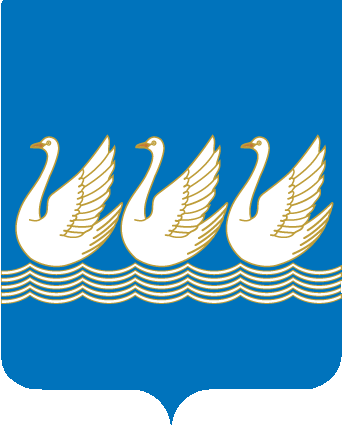 Башkортостан РеспубликаhыСтeрлетамаk kалаhыkала округыСоветы453100, Стeрлетамаk, Октябрь проспекты, 32тел. 24-16-25, факс 24-15-74Республика БашкортостанСОВЕТгородского округагород Стерлитамак453100, Стерлитамак, проспект Октября, 32тел. 24-16-25, факс 24-15-74200 00000 00 0000 000БЕЗВОЗМЕЗДНЫЕ ПОСТУПЛЕНИЯ1697573,81622830,92 02 02077 04 0007 151Субсидии бюджетам городских округов на софинансирование капитальных вложений в объекты муниципальной собственности104382,226383,32 02 02216 04 0000 151Субсидии бюджетам городских округов на осуществление дорожной деятельности в отношении автомобильных дорог общего пользования, а также капитального ремонта и ремонта дворовых территорий многоквартирных домов, проездов к дворовым территориям многоквартирных домов населенных пунктов79529,080031,0ВСЕГО3 437 093,83 364 315,9200 00000 00 0000 000БЕЗВОЗМЕЗДНЫЕ ПОСТУПЛЕНИЯ1658772,81994043,02 02 02077 04 0007 151Субсидии бюджетам городских округов на софинансирование капитальных вложений в объекты муниципальной собственности114382,2347346,42 02 02216 04 0000 151Субсидии бюджетам городских округов на осуществление дорожной деятельности в отношении автомобильных дорог общего пользования, а также капитального ремонта и ремонта дворовых территорий многоквартирных домов, проездов к дворовым территориям многоквартирных домов населенных пунктов30728,0130280,0ВСЕГО3 398 292,83 735 528,0ВСЕГО3531870,43459213,1НАЦИОНАЛЬНАЯ ЭКОНОМИКА0400327681,5333191,0Дорожное хозяйство (дорожные фонды)0409124029,0129531,0Непрограммные расходы04099900000124029,0129531,0Дорожное хозяйство04099900315124029,0129531,0Закупка товаров, работ и услуг для государственных (муниципальных) нужд04099900315200124029,0129531,0Прочая закупка товаров, работ и услуг для обеспечения государственных (муниципальных) нужд04099900315244124029,0129531,0ОБРАЗОВАНИЕ07002522201,42496632,0Дошкольное образование0701983125,9925265,5Муниципальная программа "Развитие системы образования учреждений городского округа город Стерлитамак Республики Башкортостан на 2014-2016 годы"07010300000983125,9925265,5Подпрограмма "Развитие систем дошкольного и общего образования в городском округе город Стерлитамак Республики Башкортостан"07010310000983125,9925265,5Бюджетные инвестиции в объекты капитального строительства собственности муниципальных образований0701031613284753,726383,3Капитальные вложения в объекты недвижимого имущества государственной (муниципальной) собственности0701031613240084753,726383,3Бюджетные инвестиции в объекты капитального строительства государственной (муниципальной) собственности0701031613241484753,726383,3ВСЕГО3493069,43830425,2НАЦИОНАЛЬНАЯ ЭКОНОМИКА0400278880,5383440,0Дорожное хозяйство (дорожные фонды)040975228,0179780,0Непрограммные расходы0409990000075228,0179780,0Дорожное хозяйство0409990031575228,0179780,0Закупка товаров, работ и услуг для государственных (муниципальных) нужд0409990031520075228,0179780,0Прочая закупка товаров, работ и услуг для обеспечения государственных (муниципальных) нужд0409990031524475228,0179780,0ОБРАЗОВАНИЕ07002532201,42817595,1Бюджетные инвестиции в объекты капитального строительства собственности муниципальных образований0701031613274753,726383,3Капитальные вложения в объекты недвижимого имущества государственной (муниципальной) собственности0701031613240074753,726383,3Бюджетные инвестиции в объекты капитального строительства государственной (муниципальной) собственности0701031613241474753,726383,3Бюджетные инвестиции в объекты капитального строительства собственности муниципальных образований0702031613220000,0320963,1Капитальные вложения в объекты недвижимого имущества государственной (муниципальной) собственности0702031613240020000,0320963,1Бюджетные инвестиции в объекты капитального строительства государственной (муниципальной) собственности0702031613241420000,0320963,1ВСЕГО3347959,23352798,8Муниципальная программа «Развитие системы образования учреждений городского округа город Стерлитамак Республики Башкортостан на 2014-2016 годы»03000002441957,12475055,5Непрограммные расходы9900000670962,7642703,9Дорожное хозяйство990031544500,049500,0Закупка товаров, работ и услуг для государственных (муниципальных) нужд990031520044500,049500,0Прочая закупка товаров, работ и услуг для обеспечения государственных (муниципальных) нужд990031524444500,049500,0ВСЕГО3493069,43830425,2Муниципальная программа «Развитие системы образования учреждений городского округа город Стерлитамак Республики Башкортостан на 2014-2016 годы»03000002536710,82822401,9Бюджетные инвестиции в объекты капитального строительства собственности муниципальных образований031613294753,7347346,4Капитальные вложения в объекты недвижимого имущества государственной (муниципальной) собственности031613240094753,7347346,4Бюджетные инвестиции в объекты капитального строительства государственной (муниципальной) собственности031613241494753,7347346,4Непрограммные расходы9900000701690,7772983,9Дорожное хозяйство990031575228,0179780,0Закупка товаров, работ и услуг для государственных (муниципальных) нужд990031520075228,0179780,0Прочая закупка товаров, работ и услуг для обеспечения государственных (муниципальных) нужд990031524475228,0179780,0Городская целевая программа "Стимулирование развития жилищного строительства в городском округе город Стерлитамак в 2012-2015 годах"100000019628,5Обеспечение территорий существующей жилой застройки объектами инженерной инфраструктуры102000019628,5Реализация мероприятий республиканской целевой программы «Стимулирование развития жилищного строительства в Республике Башкортостан в 2011-2015 годах»102252119628,5Капитальные вложения в объекты недвижимого имущества государственной (муниципальной) собственности102252140019628,5Бюджетные инвестиции в объекты капитального строительства государственной (муниципальной) собственности102252141419628,5ВСЕГО3531870,43459213,1Администрация муниципальных районов и городских округов706860436,6709815,3Администрация городского округа город Стерлитамак Республики Башкортостан706467211,7382363,4Дошкольное образование706070184753,726383,3Муниципальная программа "Развитие системы образования учреждений городского округа город Стерлитамак Республики Башкортостан на 2014-2016 годы"7060701030000084753,726383,3Подпрограмма "Развитие систем дошкольного и общего образования в городском округе город Стерлитамак Республики Башкортостан"7060701031000084753,726383,3Бюджетные инвестиции в объекты капитального строительства собственности муниципальных образований7060701031613284753,726383,3Капитальные вложения в объекты недвижимого имущества государственной (муниципальной) собственности7060701031613240084753,726383,3Бюджетные инвестиции в объекты капитального строительства государственной (муниципальной) собственности7060701031613241484753,726383,3Дорожное хозяйство (дорожные фонды)7060409124029,0129531,0Непрограммные расходы70604099900000124029,0129531,0Дорожное хозяйство70604099900315124029,0129531,0Закупка товаров, работ и услуг для государственных (муниципальных) нужд70604099900315200124029,0129531,0Прочая закупка товаров, работ и услуг для обеспечения государственных (муниципальных) нужд70604099900315244124029,0129531,0ВСЕГО3493069,43830425,2Администрация муниципальных районов и городских округов706512063,8842408,0Администрация городского округа город Стерлитамак Республики Башкортостан706428410,7753575,5Дошкольное образование706070174753,726383,3Муниципальная программа "Развитие системы образования учреждений городского округа город Стерлитамак Республики Башкортостан на 2014-2016 годы"7060701030000074753,726383,3Подпрограмма "Развитие систем дошкольного и общего образования в городском округе город Стерлитамак Республики Башкортостан"7060701031000074753,726383,3Бюджетные инвестиции в объекты капитального строительства собственности муниципальных образований7060701031613274753,726383,3Капитальные вложения в объекты недвижимого имущества государственной (муниципальной) собственности7060701031613240074753,726383,3Бюджетные инвестиции в объекты капитального строительства государственной (муниципальной) собственности7060701031613241474753,726383,3Бюджетные инвестиции в объекты капитального строительства собственности муниципальных образований7060702031613220000,0320963,1Капитальные вложения в объекты недвижимого имущества государственной (муниципальной) собственности7060702031613240020000,0320963,1Бюджетные инвестиции в объекты капитального строительства государственной (муниципальной) собственности7060702031613241420000,0320963,1Дорожное хозяйство (дорожные фонды)706040975228,0179780,0Непрограммные расходы7060409990000075228,0179780,0Дорожное хозяйство7060409990031575228,0179780,0Закупка товаров, работ и услуг для государственных (муниципальных) нужд7060409990031520075228,0179780,0Прочая закупка товаров, работ и услуг для обеспечения государственных (муниципальных) нужд7060409990031524475228,0179780,0Коды бюджетной классификацииНаименование показателейСумма12301 00 00 00 00 0000 000Источники внутреннего финансирования дефицитов бюджетов236 266,101 03 0100 04 0000 810Погашение кредитов от   других бюджетов    бюджетной      системыРоссийской Федерации     бюджету городского    округа    в     валютеРоссийской Федерации-27 000,001 05 00 00 00 0000 000Изменение остатков средств на счетах по учету средств бюджета263 266,1Код бюджетной классификации Российской Федерации  Наименование кода группы, подгруппы, статьи, подстатьи, элементов, программы (подпрограммы), кода экономической классификации  доходовСумма, тыс. руб.1000000000 0000 000НАЛОГОВЫЕ И НЕНАЛОГОВЫЕ ДОХОДЫ 1884656,81010000000 0000 000НАЛОГИ НА ПРИБЫЛЬ, ДОХОДЫ 454403,01010200001 0000 110Налог на доходы физических лиц454403,01010201001 0000 110Налог на доходы физических лиц с  доходов,  источником  которых   является   налоговый                        агент,   за   исключением    доходов,    в                        отношении  которых  исчисление  и   уплата                        налога осуществляются  в  соответствии  со                        статьями  227,  227.1  и  228   Налогового                        кодекса Российской Федерации440546,01010202001 0000 110Налог   на    доходы    физических    лиц, полученных от  осуществления  деятельности физическими лицами, зарегистрированными  в                        качестве индивидуальных  предпринимателей,                        нотариусов,      занимающихся      частной                        практикой,      адвокатов,      учредивших                        адвокатские   кабинеты   и   других   лиц,                        занимающихся    частной    практикой     в                        соответствии  со  статьей  227  Налогового                        кодекса Российской Федерации4409,01010203001 0000 110Налог на доходы физических лиц с  доходов,    полученных    физическими     лицами     в                        соответствии  со  статьей  228  Налогового                        кодекса Российской Федерации9376,01010204001 0000 110Налог на доходы физических лиц в  видефиксированных  авансовых  платежей   сдоходов,    полученных     физическими лицами,    являющимися    иностранными гражданами,  осуществляющими  трудовую деятельность  по  найму  у  физических│лиц    на    основании    патента    в соответствии    со    статьей    227.1 Налогового     кодекса      Российской Федерации72,01030000000 0000 000НАЛОГИ НА ТОВАРЫ (РАБОТЫ, УСЛУГИ), РЕАЛИЗУЕМЫЕ НА ТЕРРИТОРИИ РОССИЙСКОЙ ФЕДЕРАЦИИ16799,01030200001 0000 110Акцизы по подакцизным товарам (продукции), производимым на территории Российской Федерации16799,01030223001 0000 110Доходы от уплаты акцизов на дизельное топливо, подлежащие распределению между бюджетами субъектов Российской Федерации и местными бюджетами с учетом установленных дифференцированных нормативов отчислений в местные бюджеты6348,01030224001 0000 110Доходы от уплаты акцизов на моторные масла для дизельных и (или) карбюраторных (инжекторных) двигателей, подлежащие распределению между бюджетами субъектов Российской Федерации и местными бюджетами с учетом установленных дифференцированных нормативов отчислений в местные бюджеты152,01030225001 0000 110Доходы от уплаты акцизов на автомобильный бензин, подлежащие распределению между бюджетами субъектов Российской Федерации и местными бюджетами с учетом установленных дифференцированных нормативов отчислений в местные бюджеты10299,01050000000 0000 000НАЛОГИ НА СОВОКУПНЫЙ ДОХОД196509,01050101001 0000 110Налог, взимаемый с налогоплательщиков,выбравших    в    качестве     объектаналогообложения доходы 17865,01050101101 0000 110Налог, взимаемый с налогоплательщиков, выбравших в качестве объекта налогообложения доходы17839,01050101201 0000 110Налог, взимаемый с налогоплательщиков, выбравших в качестве объекта налогообложения доходы (за налоговые периоды, истекшие до 1 января 2011 года)26,01050102001 0000 110Налог, взимаемый с налогоплательщиков,выбравших    в    качестве     объектаналогообложения доходы, уменьшенные на величину расходов 5334,01050102101 0000 110Налог, взимаемый с налогоплательщиков, выбравших в качестве объекта налогообложения доходы, уменьшенные на величину расходов5322,01050102201 0000 110Налог, взимаемый с налогоплательщиков, выбравших в качестве объекта налогообложения доходы, уменьшенные на величину расходов (за налоговые периоды, истекшие до 1 января 2011 года)12,01050105001 0000 110Минимальный налог, зачисляемый  в  бюджеты                            субъектов Российской Федерации1800,01050200002 0000 110Единый  налог  на  вмененный   доход   для                           отдельных видов деятельности166000,01050300001 0000 110Единый сельскохозяйственный налог70,01050401002 0000 110Налог, взимаемый  в  связи  с  применением                            патентной системы налогообложения,зачисляемый в бюджеты городских округов5440,010600000 00 0000 000НАЛОГИ НА ИМУЩЕСТВО159500,01060100000 0000 110Налог на имущество физических лиц  22800,01060102004 0000 110Налог на имущество физических лиц, взимаемый по ставке, применяемой к объекту налогообложения, расположенному в границах городского округа22800,01060600000 0000 110Земельный налог136700,010606012 04 0000 110Земельный налог, взимаемый по ставке, установленной подпунктом 1 пункта 1 статьи 394 Налогового кодекса  Российской Федерации и применяемой к объекту налогообложения, расположенному в границах городского округа   36300,01060602204 0000 110Земельный налог, взимаемый по ставке, установленной подпунктом 2  пункта 1 статьи 394 Налогового кодекса  Российской Федерации и применяемой к объекту налогообложения, расположенному в границах городского округа 100400,01070000000 0000 000НАЛОГИ,  СБОРЫ  И  РЕГУЛЯРНЫЕ  ПЛАТЕЖИ  ЗА  ПОЛЬЗОВАНИЕ ПРИРОДНЫМИ РЕСУРСАМИ2600,01070102001 0000 110Налог на добычу  общераспространенных полезных ископаемых2600,01080000000 0000 000ГОСУДАРСТВЕННАЯ ПОШЛИНА, СБОРЫ34294,01080300001 0000 110Государственная пошлина по делам, рассматриваемым в судах общей юрисдикции, мировыми судьями34000,01080301001 0000 110Государственная пошлина по делам, рассматриваемым в судах общей юрисдикции, мировыми судьями (за исключением государственной пошлины по делам, рассматриваемым Верховным Судом Российской Федерации)34000,01080700001 0000 110Государственная пошлина за государственную регистрацию, а также за совершение прочих юридически значимых действий294,01080715001 0000 110Государственная пошлина за выдачу разрешения на установку рекламной конструкции69,01080717301 0000 110Государственная пошлина за выдачу органом местного самоуправления городского округа специального разрешения на движение по автомобильным дорогам транспортных средств, осуществляющих перевозки опасных, тяжеловесных и (или) крупногабаритных грузов, зачисляемая в бюджеты городских округов225,01090000000 0000 000ЗАДОЛЖЕННОСТЬ И ПЕРЕРАСЧЕТЫ ПО  ОТМЕНЕННЫМ  НАЛОГАМ,  СБОРАМ   И   ИНЫМ   ОБЯЗАТЕЛЬНЫМ ПЛАТЕЖАМ8,01090405204 0000 110Земельный   налог   (по    обязательствам,       возникшим  до   1   января   2006   года),мобилизуемый  на   территориях   городскихокругов8,01110000000 0000 000ДОХОДЫ ОТ ИСПОЛЬЗОВАНИЯ ИМУЩЕСТВА, НАХОДЯЩЕГОСЯ В ГОСУДАРСТВЕННОЙ И МУНИЦИПАЛЬНОЙ СОБСТВЕННОСТИ770926,01110104004 0000 120Доходы в виде прибыли, приходящейся на доли в уставных (складочных) капиталах хозяйственных товариществ и обществ, или дивидендов по акциям, принадлежащим городским округам400,01110500000 0000 120Доходы, получаемые в виде арендной либо иной платы за передачу в возмездное пользование государственного и муниципального имущества (за исключением имущества автономных учреждений, а также имущества государственных и  муниципальных унитарных предприятий, в том числе казенных)754400,01110501204 0000 120Доходы, получаемые в виде арендной платы за земельные участки, государственная собственность на которые не разграничена и которые расположены в границах городских округов, а также средства от продажи права на заключение договоров аренды указанных земельных участков600600,01110502404 0000 120Доходы, получаемые в виде арендной платы, а также средства от продажи права на заключение договоров аренды за земли находящиеся в собственности городских округов (за исключением земельных участков муниципальных автономных учреждений)3800,01110503404 0000 120Доходы от сдачи в аренду имущества, находящегося в оперативном управлении органов управления городских округов и созданных ими учреждений (за исключением имущества муниципальных автономных учреждений)135000,01110507404 0000 120Доходы  от  сдачи  в   аренду   имущества,   составляющего казну городских округов  (заисключением земельных участков)15000,01110701404 0000 120Доходы от перечисления части прибыли,  остающейся после уплаты налогов и  иных обязательных платежей муниципальных унитарных предприятий, созданных городскими округами400,01110903404 0000 120Доходы от эксплуатации и использования имущества автомобильных дорог, находящихся в собственности городских округов.                              2200,01110904404 0000 120Прочие поступления от использования имущества, находящегося в собственности городских округов (найм)13526,01120000000 0000 000ПЛАТЕЖИ ПРИ ПОЛЬЗОВАНИИ ПРИРОДНЫМИ РЕСУРСАМИ10641,01120101001 0000 120Плата за выбросы загрязняющих веществ в атмосферный воздух стационарными объектами2101,01120102001 0000 120Плата за выбросы загрязняющих веществ в атмосферный воздух передвижными объектами292,01120103001 0000 120Плата за выбросы загрязняющих веществ в водные объекты572,01120104001 0000 120Плата за размещение отходов производства и потребления7670,01120105001 0000 120Плата за иные виды негативного воздействия на окружающую среду6,01130000000 0000 000ДОХОДЫ ОТ ОКАЗАНИЯ ПЛАТНЫХ УСЛУГ И КОМПЕНСАЦИИ ЗАТРАТ ГОСУДАРСТВА7708,01130199404 0000 130Прочие доходы от оказания платных услуг (работ) получателями средств бюджетов городских округов2639,01130299404 0000 130Прочие доходы от компенсации затрат бюджетов городских округов5069,01140000000 0000 000ДОХОДЫ ОТ ПРОДАЖИ МАТЕРИАЛЬНЫХ И НЕМАТЕРИАЛЬНЫХ АКТИВОВ207322,01140204304 0000 410Доходы от реализации иного имущества, находящегося в собственности городских округов (за исключением имущества муниципальных бюджетных и автономных учреждений, а также имущества муниципальных унитарных предприятий, в том числе казенных), в части реализации основных средств по указанному имуществу160900,01140601204 0000 430Доходы от продажи земельных участков, государственная собственность на которые не разграничена и которые находятся  в границах городских округов46422,01160000000 0000 000ШТРАФЫ, САНКЦИИ, ВОЗМЕЩЕНИЕ УЩЕРБА16392,01160301001 0000 140Денежные взыскания (штрафы) за нарушение законодательства о налогах и сборах, предусмотренные статьями. 116, 117, 118, 119.1 пунктами 1 и 2 статьи 120, статьями 125, 126, 128, 129, 129.1, 132, 133,134,135,135.1 Налогового Кодекса  Российской Федерации, а также штрафы, взыскание которых осуществляется на основании ранее действовавшей статьи 117 Налогового кодекса Российской Федерации 100,01160303001 0000 140Денежные взыскания (штрафы) за административные правонарушения в области налогов и сборов, предусмотренные Кодексом Российской Федерации об административных правонарушениях.30,01160600001 0000 140Денежные взыскания (штрафы) за нарушение законодательства о применении контрольно-кассовой техники при осуществлении наличных денежных расчетов и (или) расчетов с использованием платежных карт.662,01160801001 0000 140Денежные     взыскания     (штрафы)     за                              административные правонарушения в  областигосударственного             регулированияпроизводства и оборота  этилового  спирта,алкогольной, спиртосодержащей продукции6,01160802001 0000 140Денежные взыскания (штрафы) за административные правонарушения в области государственного регулирования производства и оборота табачной продукции3,01162104004 0000 140Денежные взыскания (штрафы) и иные суммы, взыскиваемые с лиц, виновных в совершении преступлений, и в возмещение ущерба имуществу, зачисляемые в бюджеты городских округов  556,01162503001 0000 140Денежные взыскания (штрафы) за нарушение законодательства Российской Федерации об охране и использовании животного мира5,01162505001 0000 140Денежные взыскания (штрафы) за нарушение законодательства в области охраны окружающей среды1410,01162506001 0000 140Денежные взыскания (штрафы) за нарушение земельного законодательства. 72,01162508404 0000 140Денежные взыскания (штрафы) за нарушение водного законодательства, установленное на водных объектах, находящихся в собственности городских округов10,01162800001 0000 140Денежные взыскания (штрафы) за нарушение законодательства  в области обеспечения санитарно-эпидемиологического благополучия человека и законодательства в сфере защиты прав потребителей  1100,01163304004 0000 140Денежные взыскания (штрафы) за нарушение законодательства Российской Федерации о размещении заказов на поставки товаров, выполнение работ, оказание услуг для нужд городских округов6,01164100001 0000 140Денежные взыскания (штрафы) за нарушение законодательства Российской Федерации об электроэнергетике589,01164300001 0000 140Денежные взыскания (штрафы) за нарушение законодательства Российской Федерации об административных правонарушениях, предусмотренные статьей 20.25 Кодекса Российской Федерации об административных правонарушениях500,01164500001 0000 140Денежные взыскания (штрафы) за нарушения законодательства Российской Федерации о промышленной безопасности2406,01165102002 0000 140Денежные взыскания (штрафы), установленные законами субъектов Российской Федерации за несоблюдение муниципальных правовых актов, зачисляемые в бюджеты городских округов830,01169004004 0000 140Прочие поступления от денежных взысканий (штрафов) и иных сумм в возмещение ущерба, зачисляемые в бюджеты  городских округов8107,01170000000 0000 000ПРОЧИЕ НЕНАЛОГОВЫЕ ДОХОДЫ7554,81170504004 0000 180Прочие неналоговые доходы бюджетов городских округов7554,82000000000 0000 000БЕЗВОЗМЕЗДНЫЕ ПОСТУПЛЕНИЯ2238853,42020100104 0000 151Дотации бюджетам городских округов на выравнивание бюджетной обеспеченности12918,82020200804 0000 151Субсидии бюджетам городских округов на обеспечение жильем молодых семей34165,72020205104 0000 151Субсидии бюджетам городских округов на реализацию федеральных целевых программ3672,72020207704 0007 151Субсидии бюджетам городских округов на софинансирование капитальных вложений в объекты муниципальной собственности107562,62020208804 0002 151Субсидии бюджетам городских округов на обеспечение мероприятий по переселению граждан из аварийного жилищного фонда за счет средств, поступивших от государственной корпорации – Фонда содействия реформированию жилищно-коммунального хозяйства129955,52020208904 0002 151Субсидии бюджетам городских округов на обеспечение мероприятий по переселению граждан из аварийного жилищного фонда и модернизации систем коммунальной инфраструктуры за счет средств бюджетов215020,12020220404 0000 151Субсидии бюджетам городских округов на модернизацию региональных систем дошкольного образования108052,02020221604 0000 151Субсидии бюджетам городских округов на осуществление дорожной деятельности в отношении автомобильных дорог общего пользования, а также капитального ремонта и ремонта дворовых территорий многоквартирных домов, проездов к дворовым территориям многоквартирных домов населенных пунктов38727,02020299904 7101 151Прочие субсидии  бюджетам городских округов на софинансирование расходных обязательств58528,62020299904 7105 151Субсидии  бюджетам городских округов на софинансирование расходов по обеспечению устойчивого функционирования коммунальных организаций, поставляющих коммунальные ресурсы для предоставления коммунальных услуг населению по тарифам, не обеспечивающим возмещение издержек, и подготовке объектов коммунального хозяйства к работе в осенне-зимний период38774,02020299904 7113 151Субсидии бюджетам городских округов  на проведение кадастровых работ по межеванию земельных участков в целях их предоставления гражданам, имеющим трех и более несовершеннолетних детей, а также ребенка-инвалида13465,02020299904 7114 151Субсидии  бюджетам городских округов на премирование победителей республиканского конкурса "Самое благоустроенное городское (сельское) поселение Республики Башкортостан"1485,02020299904 7116 151Субсидии  бюджетам городских округов на реализацию адресной программы Республики Башкортостан на период 2011-2015 годов по замене и модернизации лифтов, отработавших нормативный срок службы6345,02020299904 7122 151Субсидии  бюджетам городских округов на софинансирование расходов муниципальных образований на текущее содержание введенных дополнительных мест в дошкольных образовательных организациях38605,32020299904 7123 151Субсидии  бюджетам городских округов на подготовку и переподготовку квалифицированных специалистов для нужд жилищно-коммунальной отрасли144,32020299904 7124 151Субсидии  бюджетам городских округов на софинансирование расходов муниципальных образований, возникающих при поэтапном доведении к 2018 году средней заработной платы работников муниципальных учреждений культуры до средней заработной платы в Республике Башкортостан5900,02020299904 7125 151Субсидии  бюджетам городских округов на софинансирование расходов муниципальных образований, возникающих при поэтапном доведении к 2018 году средней заработной платы педагогических работников муниципальных учреждений дополнительного образования до средней заработной платы учителей в Республике Башкортостан21840,02020299904 7131 151Субсидии  бюджетам городских округов на формирование сети базовых общеобразовательных организаций, в которых созданы условия для инклюзивного образования детей-инвалидов1248,02020302004 0000 151Субвенции бюджетам городских округов на выплату единовременного пособия при всех формах устройства детей, лишенных родительского попечения, в семью1088,12020302404 7202 151Субвенции бюджетам городских округов  на социальную поддержку учащихся муниципальных общеобразовательных учреждений из многодетных малоимущих семей по обеспечению бесплатным питанием и школьной формой либо заменяющим ее комплектом детской одежды для посещения школьных занятий8022,42020302404 7214 151Субвенции бюджетам городских округов на обеспечение государственных гарантий реализации прав на получение общедоступного и бесплатного дошкольного образования в муниципальных дошкольных образовательных организациях, общедоступного и бесплатного дошкольного, начального общего, основного общего, среднего общего образования в муниципальных общеобразовательных организациях, обеспечение дополнительного образования детей в муниципальных  общеобразовательных организациях (за исключением расходов на содержание зданий и оплату коммунальных услуг) в части расходов на оплату труда педагогических работников муниципальных общеобразовательных организаций 689876,42020302404 7215 151Субвенции бюджетам городских округов на обеспечение государственных гарантий реализации прав на получение общедоступного и бесплатного дошкольного образования в муниципальных дошкольных образовательных организациях, общедоступного и бесплатного дошкольного, начального общего, основного общего, среднего общего образования в муниципальных общеобразовательных организациях, обеспечение дополнительного образования детей в муниципальных  общеобразовательных организациях (за исключением расходов на содержание зданий и оплату коммунальных услуг) в части расходов на приобретение учебников и учебных пособий, средств обучения, игр, игрушек муниципальных общеобразовательных организаций 16104,02020302404 7206 151Субвенции бюджетам городских округов на образование и обеспечение деятельности комиссий по делам несовершеннолетних и защите их прав1817,92020302404 7210 151Субвенции бюджетам городских округов на создание и обеспечение деятельности административных комиссий487,12020302404 7211 151Субвенции бюджетам городских округов  на организацию и осуществление деятельности по опеке и попечительству10704,92020302404 7212 151Субвенции бюджетам городских округов на обеспечение государственных гарантий реализации прав на получение общедоступного и бесплатного дошкольного образования в муниципальных дошкольных образовательных организациях, общедоступного и бесплатного дошкольного, начального общего, основного общего, среднего общего образования в муниципальных общеобразовательных организациях, обеспечение дополнительного образования детей в муниципальных  общеобразовательных организациях (за исключением расходов на содержание зданий и оплату коммунальных услуг) в части расходов на оплату труда педагогических работников муниципальных дошкольных образовательных организаций и муниципальных общеобразовательных организаций, предоставляющих дошкольное образование  483646,52020302404 7213 151Субвенции бюджетам городских округов на обеспечение государственных гарантий реализации прав на получение общедоступного и бесплатного дошкольного образования в муниципальных дошкольных образовательных организациях, общедоступного и бесплатного дошкольного, начального общего, основного общего, среднего общего образования в муниципальных общеобразовательных организациях, обеспечение дополнительного образования детей в муниципальных  общеобразовательных организациях (за исключением расходов на содержание зданий и оплату коммунальных услуг) в части расходов на приобретение учебников и учебных пособий, средств обучения, игр, игрушек муниципальных дошкольных образовательных организаций и муниципальных общеобразовательных организаций, предоставляющих дошкольное образование  5270,02020302404 7231 151Субвенции бюджетам городских округов   на  организацию  и  обеспечение отдыха   и    оздоровление    детей    (за исключением  организации  отдыха  детей  в каникулярное  время)   за   счет   средств  бюджета Республики Башкортостан46916,02020302404 7232 151Субвенции бюджетам городских округов на отдых и оздоровление детей-сирот и  детей,    оставшихся  без  попечения  родителей,  засчет    средств     бюджета     РеспубликиБашкортостан6691,22020302404 7251 151Субвенции бюджетам городских округов  на осуществление государственных полномочий по предоставлению бесплатного проезда детям-сиротам и детям, оставшимся без попечения родителей, обучающимся в образовательных учреждениях независимо от их организационно-правовой формы на период обучения3085,22020302704 7221 151Субвенции бюджетам городских округов на содержание детей в семьях опекунов (попечителей) и приемных семьях, а также на вознаграждение, причитающееся приемному родителю, в части финансирования расходов на содержание ребенка в приемной семье6325,32020302704 7222 151Субвенции бюджетам городских округов  на содержание детей на вознаграждение, причитающееся приемному родителю, в части финансирования расходов на вознаграждение, причитающееся приемному родителю10160,72020302704 7223 151Субвенции бюджетам городских округов на содержание детей в семьях опекунов (попечителей) и приемных семьях, а также на вознаграждение, причитающееся приемному родителю, в части финансирования расходов на содержание ребенка в семье опекуна29787,12020302904 0000 151Субвенции бюджетам городских округов на компенсацию части родительской платы за содержание ребенка в образовательных в образовательных организациях, реализующих основную общеобразовательную программу дошкольного   образования.35131,92020302404 7253 151Субвенции бюджетам городских округов на проведение мероприятий по предупреждению и ликвидации болезней животных, их лечению, защите населения от болезней, общих для человека и животных (в том числе по обустройству и содержанию скотомогильников (биотермических ям)145,22020311904 0000 151Субвенции бюджетам  городских  округов  на    обеспечение      предоставления      жилыхпомещений    детям-сиротам    и     детям,оставшимся без попечения родителей,  лицамиз   их   числа   по    договорам    наймаспециализированных жилых помещений19008,02020403304 0000 151Межбюджетные трансферты, передаваемые бюджетам городских округов, на премирование победителей Всероссийского конкурса на звание «Самое благоустроенное городское (сельское) поселение России»13090,02020408104 0000 151Межбюджетные трансферты, передаваемые бюджетам городских округов на финансовое обеспечение мероприятий по временному социально-бытовому обустройству лиц, вынужденно покинувших территорию Украины и находящихся в пунктах временного размещения1751,22020499904 7301 151Прочие межбюджетные трансферты, передаваемые бюджетам городских округов1506,92020499904 7314 151Межбюджетные трансферты, передаваемые бюджетам городских округов на ежемесячную надбавку к заработной плате работникам государственных и муниципальных образовательных учреждений, реализующих основную общеобразовательную программу дошкольного образования11227,82020499904 7505 151Межбюджетные трансферты, передаваемые бюджетам на премирование победителей республиканского конкурса "Лучший многоквартирный дом"600,0ВСЕГО 4123510,2НаименованиеРзПрЦсрЦсрВрВрСуммаСумма12334455ВСЕГО4359776,34359776,3ОБЩЕГОСУДАРСТВЕННЫЕ ВОПРОСЫ0100148434,9148434,9Функционирование законодательных (представительных) органов государственной власти и представительных органов муниципальных образований01037140,67140,6Непрограммные расходы0103990000099000007140,67140,6Аппараты органов государственной власти Республики Башкортостан0103990020499002047140,67140,6Расходы на выплаты персоналу в целях обеспечения выполнения функций государственными (муниципальными) органами, казенными учреждениями, органами управления государственными внебюджетными фондами0103990020499002041001005990,95990,9Фонд оплаты труда государственных (муниципальных) органов и взносы по обязательному социальному страхованию0103990020499002041211215965,55965,5Иные выплаты персоналу государственных (муниципальных) органов, за исключением фонда оплаты труда01039900204990020412212225,425,4Закупка товаров, работ и услуг для государственных (муниципальных) нужд0103990020499002042002001148,41148,4Закупка товаров, работ, услуг в сфере информационно-коммуникационных технологий01039900204990020424224210,210,2Прочая закупка товаров, работ и услуг для обеспечения государственных (муниципальных) нужд0103990020499002042442441138,21138,2Иные бюджетные ассигнования0103990020499002048008001,31,3Уплата налога на имущество организаций и земельного налога0103990020499002048518511,31,3Функционирование Правительства Российской Федерации, высших исполнительных органов государственной власти субъектов Российской Федерации, местных администраций0104121085,7121085,7Непрограммные расходы010499000009900000121085,7121085,7Аппараты органов государственной власти Республики Башкортостан010499002049900204118237,5118237,5Расходы на выплаты персоналу в целях обеспечения выполнения функций государственными (муниципальными) органами, казенными учреждениями, органами управления государственными внебюджетными фондами01049900204990020410010098964,298964,2Фонд оплаты труда государственных (муниципальных) органов и взносы по обязательному социальному страхованию01049900204990020412112198881,298881,2Иные выплаты персоналу государственных (муниципальных) органов, за исключением фонда оплаты труда01049900204990020412212283,083,0Закупка товаров, работ и услуг для государственных (муниципальных) нужд01049900204990020420020018386,718386,7Научно-исследовательские и опытно-конструкторские работы0104990020499002042412410,60,6Закупка товаров, работ, услуг в сфере информационно-коммуникационных технологий010499002049900204242242616,0616,0Закупка товаров, работ, услуг в целях капитального ремонта государственного (муниципального) имущества0104990020499002042432433250,53250,5Прочая закупка товаров, работ и услуг для обеспечения государственных (муниципальных) нужд01049900204990020424424414519,614519,6Иные бюджетные ассигнования010499002049900204800800886,6886,6Исполнение судебных актов Российской Федерации и мировых соглашений по возмещению вреда, причиненного в результате незаконных действий (бездействия) органов государственной власти (государственных органов), органов местного самоуправления либо должностных лиц этих органов, а также в результате деятельности казенных учреждений0104990020499002048318312,52,5Уплата налога на имущество организаций и земельного налога0104990020499002048518512,82,8Уплата прочих налогов, сборов и иных платежей010499002049900204852852881,3881,3Глава местной администрации (исполнительно-распорядительного органа муниципального образования)0104990020899002082848,22848,2Расходы на выплаты персоналу в целях обеспечения выполнения функций государственными (муниципальными) органами, казенными учреждениями, органами управления государственными внебюджетными фондами0104990020899002081001002848,22848,2Фонд оплаты труда государственных (муниципальных) органов и взносы по обязательному социальному страхованию0104990020899002081211212848,22848,2Обеспечение проведения выборов и референдумов01071502,21502,2Непрограммные расходы0107990000099000001502,21502,2Проведение выборов в представительные органы муниципального образования0107990002099000201502,21502,2Закупка товаров, работ и услуг для государственных (муниципальных) нужд0107990002099000202002001502,21502,2Прочая закупка товаров, работ и услуг для обеспечения государственных (муниципальных) нужд0107990002099000202442441502,21502,2Другие общегосударственные вопросы011318706,418706,4Муниципальная программа «Развитие системы образования учреждений городского округа город Стерлитамак Республики Башкортостан на 2014-2016 годы»01130300000030000011802,811802,8Подпрограмма « Благополучное детство и укрепление семейных ценностей»01130350000035000011802,811802,8Организация и осуществление деятельности по опеке и попечительству0113035730603573069984,99984,9Расходы на выплаты персоналу в целях обеспечения выполнения функций государственными (муниципальными) органами, казенными учреждениями, органами управления государственными внебюджетными фондами0113035730603573061001008756,78756,7Фонд оплаты труда государственных (муниципальных) органов и взносы по обязательному социальному страхованию0113035730603573061211218753,98753,9Иные выплаты персоналу государственных (муниципальных) органов, за исключением фонда оплаты труда0113035730603573061221222,82,8Закупка товаров, работ и услуг для государственных (муниципальных) нужд0113035730603573062002001228,21228,2Прочая закупка товаров, работ и услуг для обеспечения государственных (муниципальных) нужд0113035730603573062442441228,21228,2Образование и обеспечение деятельности комиссий по делам несовершеннолетних и защите их прав0113035730803573081817,91817,9Расходы на выплаты персоналу в целях обеспечения выполнения функций государственными (муниципальными) органами, казенными учреждениями, органами управления государственными внебюджетными фондами0113035730803573081001001817,91817,9Фонд оплаты труда государственных (муниципальных) органов и взносы по обязательному социальному страхованию0113035730803573081211211817,91817,9Непрограммные расходы0113990000099000006903,66903,6Финансовое обеспечение мероприятий по временному социально-бытовому обустройству лиц, вынужденно покинувших территорию Украины и находящихся в пунктах временного размещения, за счет иных межбюджетных трансфертов из федерального бюджета0113990522499052241751,21751,2Закупка товаров, работ и услуг для государственных (муниципальных) нужд011399052249905224200200949,6949,6Научно-исследовательские и опытно-конструкторские работы011399052249905224244244949,6949,6Предоставление субсидий бюджетным, автономным учреждениям и иным некоммерческим организациям011399052249905224600600801,6801,6Субсидии автономным учреждениям на иные цели011399052249905224622622801,6801,6Создание и обеспечение деятельности административных комиссий011399073099907309487,1487,1Расходы на выплаты персоналу в целях обеспечения выполнения функций государственными (муниципальными) органами, казенными учреждениями, органами управления государственными внебюджетными фондами011399073099907309100100487,1487,1Фонд оплаты труда государственных (муниципальных) органов и взносы по обязательному социальному страхованию011399073099907309121121487,1487,1Иные безвозмездные и безвозвратные перечисления01139907400990740080,080,0Социальное обеспечение и иные выплаты населению01139907400990740030030080,080,0Премии и гранты01139907400990740035035080,080,0Прочие выплаты по обязательствам государства0113990923599092354250,44250,4Иные бюджетные ассигнования0113990923599092358008004250,44250,4Исполнение судебных актов Российской Федерации и мировых соглашений по возмещению вреда, причиненного в результате незаконных действий (бездействия) органов государственной власти (государственных органов), органов местного самоуправления либо должностных лиц этих органов, а также в результате деятельности казенных учреждений0113990923599092358318314250,44250,4Прочие выплаты011399092369909236334,9334,9Закупка товаров, работ и услуг для государственных (муниципальных) нужд011399092369909236200200334,9334,9Прочая закупка товаров, работ и услуг для обеспечения государственных (муниципальных) нужд011399092369909236244244334,9334,9НАЦИОНАЛЬНАЯ БЕЗОПАСНОСТЬ И ПРАВООХРАНИТЕЛЬНАЯ ДЕЯТЕЛЬНОСТЬ030012065,012065,0 Защита населения и территории от чрезвычайных ситуаций природного и техногенного характера, гражданская оборона030912065,012065,0Целевая программа «Снижение рисков и смягчение последствий чрезвычайных ситуаций природного и техногенного характера в городском округе город Стерлитамак Республики Башкортостан до 2016 года»03090700000070000012065,012065,0Подпрограмма «Повышение безопасности населения и защищенности потенциально опасных объектов экономики от угроз природного и техногенного характера в городском округе город Стерлитамак»03090710000071000012065,012065,0Поисковые и аварийно-спасательные учреждения03090710329071032912065,012065,0Предоставление субсидий бюджетным, автономным учреждениям и иным некоммерческим организациям03090710329071032960060012065,012065,0Субсидии бюджетным учреждениям на финансовое обеспечение государственного (муниципального) задания на оказание государственных (муниципальных) услуг (выполнение работ)03090710329071032961161111848,011848,0Субсидии бюджетным учреждениям на иные цели030907103290710329612612217,0217,0НАЦИОНАЛЬНАЯ ЭКОНОМИКА0400398531,9398531,9Сельское хозяйство и рыболовство0405145,2145,2Непрограммные расходы040599000009900000145,2145,2Мероприятия по предупреждению и ликвидации болезней животных, их лечению, защите населения от болезней, общих для человека и животных040599073149907314145,2145,2Закупка товаров, работ и услуг для государственных (муниципальных) нужд040599073149907314200200145,2145,2Прочая закупка товаров, работ и услуг для обеспечения государственных (муниципальных) нужд040599073149907314244244145,2145,2Транспорт0408228543,4228543,4Муниципальная программа "Развитие городского электротранспорта на 2014-2016 годы на территории город Стерлитамак Республики Башкортостан"040808000000800000228543,4228543,4Субсидии организациям электротранспорта040808163050816305225043,4225043,4Иные бюджетные ассигнования040808163050816305800800225043,4225043,4Субсидии юридическим лицам (кроме некоммерческих организаций), индивидуальным предпринимателям, физическим лицам040808163050816305810810225043,4225043,4Отдельные мероприятия в области автомобильного транспорта0408082630208263023500,03500,0Закупка товаров, работ и услуг для государственных (муниципальных) нужд0408082630208263022002003500,03500,0Прочая закупка товаров, работ и услуг для обеспечения государственных (муниципальных) нужд0408082630208263022442443500,03500,0Дорожное хозяйство (дорожные фонды)0409155170,5155170,5О дорожном фонде городского округа город Стерлитамак Республики Башкортостан04091100000110000037284,837284,8Дорожное хозяйство040911003151100315589,7589,7Предоставление субсидий бюджетным, автономным учреждениям и иным некоммерческим организациям040911003151100315600600589,7589,7Субсидии бюджетным учреждениям на финансовое обеспечение государственного (муниципального) задания на оказание государственных (муниципальных) услуг (выполнение работ)040911003151100315611611589,7589,7Дорожное хозяйство0409111031511103150,40,4Закупка товаров, работ и услуг для государственных (муниципальных) нужд0409111031511103152002000,40,4Прочая закупка товаров, работ и услуг для обеспечения государственных (муниципальных) нужд0409111031511103152442440,40,4Дорожное хозяйство04091140315114031536694,736694,7Закупка товаров, работ и услуг для государственных (муниципальных) нужд0409114031511403152002003573,53573,5Прочая закупка товаров, работ и услуг для обеспечения государственных (муниципальных) нужд0409114031511403152442443573,53573,5Капитальные вложения в объекты недвижимого имущества государственной (муниципальной) собственности04091140315114031540040033121,233121,2Бюджетные инвестиции в объекты капитального строительства государственной (муниципальной) собственности04091140315114031541441433121,233121,2Непрограммные расходы040999000009900000117885,7117885,7Дорожное хозяйство040999003159900315117885,7117885,7Закупка товаров, работ и услуг для государственных (муниципальных) нужд04099900315990031520020022041,922041,9Прочая закупка товаров, работ и услуг для обеспечения государственных (муниципальных) нужд04099900315990031524424422041,922041,9Предоставление субсидий бюджетным, автономным учреждениям и иным некоммерческим организациям04099900315990031560060095843,895843,8Субсидии бюджетным учреждениям на финансовое обеспечение государственного (муниципального) задания на оказание государственных (муниципальных) услуг (выполнение работ)04099900315990031561161195843,895843,8Другие вопросы в области национальной экономики041214672,814672,8Непрограммные расходы04129900000990000014672,814672,8Проведение работ по землеустройству04129900333990033314123,214123,2Закупка товаров, работ и услуг для государственных (муниципальных) нужд04129900333990033320020013878,213878,2Прочая закупка товаров, работ и услуг для обеспечения государственных (муниципальных) нужд04129900333990033324424413878,213878,2Иные бюджетные ассигнования041299003339900333800800245,0245,0Исполнение судебных актов Российской Федерации и мировых соглашений по возмещению вреда, причиненного в результате незаконных действий (бездействия) органов государственной власти (государственных органов), органов местного самоуправления либо должностных лиц этих органов, а также в результате деятельности казенных учреждений 041299003339900333831831245,0245,0Мероприятия в области строительства, архитектуры и градостроительства041299003389900338549,6549,6Закупка товаров, работ и услуг для государственных (муниципальных) нужд041299003389900338200200549,6549,6Прочая закупка товаров, работ и услуг для обеспечения государственных (муниципальных) нужд041299003389900338244244549,6549,6ЖИЛИЩНО- КОММУНАЛЬНОЕ ХОЗЯЙСТВО0500888969,2888969,2Жилищное хозяйство0501506763,9506763,9Городская целевая программа "Стимулирование развития жилищного строительства в городском округе город Стерлитамак в 2012-2015 годах"050110000001000000436069,3436069,3Реализация программ переселение граждан из аварийного жилищного фонда050110300001030000436069,3436069,3Обеспечение мероприятий по переселению граждан из аварийного жилищного фонда за счет средств, поступивших от государственной корпорации – Фонда содействия реформированию жилищно-коммунального хозяйства050110395021039502146073,1146073,1Капитальные вложения в объекты недвижимого имущества государственной (муниципальной) собственности050110395021039502400400146073,1146073,1Бюджетные инвестиции в объекты капитального строительства государственной (муниципальной) собственности050110395021039502414414146073,1146073,1Обеспечение мероприятий по переселению граждан из аварийного жилищного фонда за счет средств бюджетов050110396021039602289996,2289996,2Капитальные вложения в объекты недвижимого имущества государственной (муниципальной) собственности050110396021039602400400289996,2289996,2Бюджетные инвестиции в объекты капитального строительства государственной (муниципальной) собственности050110396021039602414414289996,2289996,2Муниципальная адресная программа на период 2011-2015гг. по замене и модернизации лифтов, отработавших нормативный  срок службы в городском округе город Стерлитамак Республики Башкортостан05011200000120000012667,512667,5Мероприятия по замене и модернизации лифтов, отработавших нормативный срок службы05011202233120223312667,512667,5Иные бюджетные ассигнования05011202233120223380080012667,512667,5Субсидии юридическим лицам (кроме некоммерческих организаций), индивидуальным предпринимателям, физическим лицам05011202233120223381081012667,512667,5Порядок предоставления из бюджета городского округа город Стерлитамак Республики Башкортостан субсидий на возмещение затрат на проведение капитального ремонта многоквартирных домов05011300000130000029239,129239,1Капитальный ремонт многоквартирных домов05011319821131982129239,129239,1Иные бюджетные ассигнования05011319821131982180080029239,129239,1Субсидии юридическим лицам (кроме некоммерческих организаций), индивидуальным предпринимателям, физическим лицам05011319821131982181081029239,129239,1Непрограммные расходы05019900000990000028788,028788,0Капитальный ремонт государственного жилищного фонда Республики Башкортостан05019900352990035223578,923578,9Закупка товаров, работ и услуг для государственных (муниципальных) нужд050199003529900352200200370,0370,0Закупка товаров, работ, услуг в целях капитального ремонта государственного (муниципального) имущества050199003529900352243243370,0370,0Иные бюджетные ассигнования05019900352990035280080023208,923208,9Субсидии юридическим лицам (кроме некоммерческих организаций), индивидуальным предпринимателям, физическим лицам05019900352990035281081023208,923208,9Мероприятия в области жилищного хозяйства0501990035399003534609,14609,1Иные бюджетные ассигнования0501990035399003538008004609,14609,1Субсидии юридическим лицам (кроме некоммерческих организаций), индивидуальным предпринимателям, физическим лицам0501990035399003538108104609,14609,1Премирование победителей республиканского конкурса «Лучший многоквартирный дом»050199003559900355600,0600,0Иные бюджетные ассигнования050199003559900355800800600,0600,0Субсидии юридическим лицам (кроме некоммерческих организаций), индивидуальным предпринимателям, физическим лицам050199003559900355810810600,0600,0Коммунальное хозяйство050289441,689441,6Городская целевая программа "Стимулирование развития жилищного строительства в городском округе город Стерлитамак в 2012-2015 годах"05021000000100000021111,221111,2Разработка и утверждение документов территориального планирования0502101000010100003665,63665,6Бюджетные инвестиции в объекты капитального строительства собственности муниципальных образований0502101613210161323665,63665,6Капитальные вложения в объекты недвижимого имущества государственной (муниципальной) собственности0502101613210161324004003665,63665,6Бюджетные инвестиции в объекты капитального строительства государственной (муниципальной) собственности0502101613210161324144143665,63665,6Обеспечение территорий существующей жилой застройки объектами инженерной инфраструктуры05021020000102000017445,517445,5Мероприятия в области коммунального хозяйства050210203561020356558,7558,7Капитальные вложения в объекты недвижимого имущества государственной (муниципальной) собственности050210203561020356400400558,7558,7Бюджетные инвестиции в объекты капитального строительства государственной (муниципальной) собственности050210203561020356414414558,7558,7Реализация мероприятий республиканской целевой программы «Стимулирование развития жилищного строительства в Республике Башкортостан в 2011-2015 годах»05021022521102252116886,816886,8Капитальные вложения в объекты недвижимого имущества государственной (муниципальной) собственности05021022521102252140040016886,816886,8Бюджетные инвестиции в объекты капитального строительства государственной (муниципальной) собственности05021022521102252141441416886,816886,8Муниципальная программа "Комплексное развитие систем коммунальной  инфраструктуры городского округа город Стерлитамак Республики Башкортостан"05021400000140000055391,455391,4Обеспечение устойчивого функционирования коммунальных организаций, поставляющих коммунальные ресурсы для предоставления коммунальных услуг населению по тарифам, не обеспечивающим возмещение издержек, и подготовка объектов коммунального хозяйства к работе в осенне-зимний период05021410357141035755391,455391,4Иные бюджетные ассигнования05021410357141035780080055391,455391,4Субсидии юридическим лицам (кроме некоммерческих организаций), индивидуальным предпринимателям, физическим лицам05021410357141035781081055391,455391,4Непрограммные расходы05029900000990000012939,012939,0Закупка автотранспортных средств и коммунальной техники05029900347990034710139,010139,0Капитальные вложения в объекты недвижимого имущества государственной (муниципальной) собственности05029900347990034740040010139,010139,0Бюджетные инвестиции в объекты капитального строительства государственной (муниципальной) собственности05029900347990034741441410139,010139,0Мероприятия в области коммунального хозяйства0502990035699003562800,02800,0Закупка товаров, работ и услуг для государственных (муниципальных) нужд0502990035699003562002002800,02800,0Прочая закупка товаров, работ и услуг для обеспечения государственных (муниципальных) нужд0502990035699003562442442800,02800,0Благоустройство0503175503,0175503,0Непрограммные расходы050399000009900000175503,0175503,0Мероприятия по благоустройству территорий населенных пунктов050399006059900605174018,0174018,0Закупка товаров, работ и услуг для государственных (муниципальных) нужд050399006059900605200200173999,0173999,0Прочая закупка товаров, работ и услуг для обеспечения государственных (муниципальных) нужд050399006059900605244244173999,0173999,0Иные бюджетные ассигнования05039900605990060580080019,019,0Исполнение судебных актов Российской Федерации и мировых соглашений по возмещению вреда, причиненного в результате незаконных действий (бездействия) органов государственной власти (государственных органов), органов местного самоуправления либо должностных лиц этих органов, а также в результате деятельности казенных учреждений05039900605990060583183119,019,0Премирование победителей республиканского конкурса «Самое благоустроенное городское (сельское) поселение Республики Башкортостан»0503990740199074011485,01485,0Предоставление субсидий бюджетным, автономным учреждениям и иным некоммерческим организациям0503990740199074016006001485,01485,0Субсидии бюджетным учреждениям на иные цели0503990740199074016126121485,01485,0Другие вопросы в области жилищно-коммунального хозяйства0505117260,7117260,7Непрограммные расходы050599000009900000117260,7117260,7Учреждения в сфере жилищно-коммунального хозяйства050599006299900629103882,2103882,2Предоставление субсидий бюджетным, автономным учреждениям и иным некоммерческим организациям050599002999900299600600103882,2103882,2Субсидии бюджетным учреждениям на финансовое обеспечение государственного (муниципального) задания на оказание государственных (муниципальных) услуг (выполнение работ)050599002999900299611611102717,0102717,0Субсидии бюджетным учреждениям на иные цели0505990029999002996126121165,21165,2Переподготовка и повышение квалификации кадров050599042979904297288,5288,5Закупка товаров, работ и услуг для государственных (муниципальных) нужд050599042979904297200200288,5288,5Прочая закупка товаров, работ и услуг для обеспечения государственных (муниципальных) нужд050599042979904297244244288,5288,5Премирование победителей Всероссийского конкурса на звание «Самое благоустроенное городское (сельское) поселение России» за счет средств федерального бюджета05059905162990516213090,013090,0Расходы на выплаты персоналу в целях обеспечения выполнения функций государственными (муниципальными) органами, казенными учреждениями, органами управления государственными внебюджетными фондами050599051629905162100100529,0529,0Фонд оплаты труда государственных (муниципальных) органов и взносы по обязательному социальному страхованию050599051629905162121121529,0529,0Закупка товаров, работ и услуг для государственных (муниципальных) нужд05059905162990516220020012229,012229,0Прочая закупка товаров, работ и услуг для обеспечения государственных (муниципальных) нужд05059905162990516224424412229,012229,0Предоставление субсидий бюджетным, автономным учреждениям и иным некоммерческим организациям050599051629905162600600332,0332,0Субсидии бюджетным учреждениям на иные цели050599051629905162612612332,0332,0ОБРАЗОВАНИЕ07002586121,02586121,0Дошкольное образование07011146786,91146786,9Муниципальная программа «Развитие системы образования учреждений городского округа город Стерлитамак Республики Башкортостан на 2014-2016 годы»0701030000003000001146786,91146786,9Подпрограмма «Развитие систем дошкольного и общего образования в городском округе город Стерлитамак Республики Башкортостан0701031000003100001146786,91146786,9Детские дошкольные учреждения070103142090314209405152,1405152,1Социальное обеспечение и иные выплаты населению07010314209031420930030015301,015301,0Пособия, компенсации, меры социальной поддержки по публичным нормативным обязательствам07010314209031420931331315301,015301,0Предоставление субсидий бюджетным, автономным учреждениям и иным некоммерческим организациям070103142090314209600600389851,1389851,1Субсидии бюджетным учреждениям на финансовое обеспечение государственного (муниципального) задания на оказание государственных (муниципальных) услуг (выполнение работ)	070103142090314209611611109527,0109527,0Субсидии бюджетным учреждениям на иные цели0701031420903142096126121511,31511,3Субсидии автономным учреждениям на финансовое обеспечение государственного (муниципального) задания на оказание государственных (муниципальных) услуг (выполнение работ)070103142090314209621621262825,2262825,2Субсидии автономным учреждениям на иные цели07010314209031420962262215987,615987,6Ежемесячная надбавка к заработной плате работникам государственных и муниципальных образовательных учреждений, реализующих основную общеобразовательную программу дошкольного образования07010314364031436411227,811227,8Предоставление субсидий бюджетным, автономным учреждениям и иным некоммерческим организациям07010314364031436460060011227,811227,8Субсидии бюджетным учреждениям на финансовое обеспечение государственного (муниципального) задания на оказание государственных (муниципальных) услуг (выполнение работ)0701031436403143646116112966,82966,8Субсидии автономным учреждениям на финансовое обеспечение государственного (муниципального) задания на оказание государственных (муниципальных) услуг (выполнение работ)0701031436403143646216218261,08261,0Модернизация региональных систем дошкольного образования за счет средств федерального бюджета070103150590315059108052,0108052,0Капитальные вложения в объекты недвижимого имущества государственной (муниципальной) собственности07010315059031505940040048652,048652,0Бюджетные инвестиции в объекты капитального строительства государственной (муниципальной) собственности07010315059031505941441448652,048652,0Предоставление субсидий бюджетным, автономным учреждениям и иным некоммерческим организациям07010315059031505960060059400,059400,0Субсидии бюджетным учреждениям на иные цели0701031505903150596126128000,08000,0Субсидии автономным учреждениям на иные цели07010315059031505962262251400,051400,0Модернизация региональных систем дошкольного образования за счет средств бюджета Республики Башкортостан07010316059031605971562,671562,6Капитальные вложения в объекты недвижимого имущества государственной (муниципальной) собственности07010316059031605940040071562,671562,6Бюджетные инвестиции в объекты капитального строительства государственной (муниципальной) собственности07010316059031605941441471562,671562,6Бюджетные инвестиции в объекты капитального строительства собственности муниципальных образований0701031613203161323155,33155,3Капитальные вложения в объекты недвижимого имущества государственной (муниципальной) собственности0701031613203161324004003155,33155,3Бюджетные инвестиции в объекты капитального строительства государственной (муниципальной) собственности0701031613203161324144143155,33155,3Софинансирование расходных обязательств, возникающих при выполнении полномочий органов местного самоуправления по вопросам местного значения07010317201031720120115,320115,3Предоставление субсидий бюджетным, автономным учреждениям и иным некоммерческим организациям07010317201031720160060020115,320115,3Субсидии бюджетным учреждениям на иные цели0701031720103172016126124048,94048,9Субсидии автономным учреждениям на иные цели07010317201031720162262216066,416066,4Софинансирование расходов муниципальных образований на текущее содержание введенных дополнительных мест в дошкольных образовательных организациях07010317203031720338605,338605,3Предоставление субсидий бюджетным, автономным учреждениям и иным некоммерческим организациям07010317203031720360060038605,338605,3Субсидии бюджетным учреждениям на финансовое обеспечение государственного (муниципального) задания на оказание государственных (муниципальных) услуг (выполнение работ)0701031720303172036116116784,06784,0Субсидии автономным учреждениям на финансовое обеспечение государственного (муниципального) задания на оказание государственных (муниципальных) услуг (выполнение работ)07010317203031720362162131821,331821,3Обеспечение государственных гарантий реализации прав на получение общедоступного и бесплатного дошкольного образования в муниципальных дошкольных образовательных организациях, общедоступного и бесплатного дошкольного, начального общего, основного общего, среднего общего образования в муниципальных общеобразовательных организациях, обеспечение дополнительного образования детей в муниципальных общеобразовательных организациях в части расходов на оплату труда педагогических работников муниципальных дошкольных образовательных организаций и муниципальных общеобразовательных организаций, предоставляющих дошкольное образование070103173020317302483646,5483646,5Предоставление субсидий бюджетным, автономным учреждениям и иным некоммерческим организациям070103173020317302600600483646,5483646,5Субсидии бюджетным учреждениям на финансовое обеспечение государственного (муниципального) задания на оказание государственных (муниципальных) услуг (выполнение работ)070103173020317302611611142596,0142596,0Субсидии автономным учреждениям на финансовое обеспечение государственного (муниципального) задания на оказание государственных (муниципальных) услуг (выполнение работ)070103173020317302621621341050,5341050,5Обеспечение государственных гарантий реализации прав на получение общедоступного и бесплатного дошкольного образования в муниципальных дошкольных образовательных организациях, общедоступного и бесплатного дошкольного, начального общего, основного общего, среднего общего образования в муниципальных общеобразовательных организациях, обеспечение дополнительного образования детей в муниципальных общеобразовательных организациях (за исключением расходов на содержание зданий и оплату коммунальных услуг) в части расходов на приобретение учебников и учебных пособий, средств обучения, игр, игрушек муниципальных дошкольных образовательных организаций и муниципальных общеобразовательных организаций, предоставляющих дошкольное образование0701031730303173035270,05270,0Предоставление субсидий бюджетным, автономным учреждениям и иным некоммерческим организациям0701031730303173036006005270,05270,0Субсидии бюджетным учреждениям на финансовое обеспечение государственного (муниципального) задания на оказание государственных (муниципальных) услуг (выполнение работ)0701031730303173036116111202,11202,1Субсидии автономным учреждениям на финансовое обеспечение государственного (муниципального) задания на оказание государственных (муниципальных) услуг (выполнение работ)0701031730303173036216214067,94067,9Общее образование07021297427,51297427,5Муниципальная программа «Развитие системы образования учреждений городского округа город Стерлитамак Республики Башкортостан на 2014-2016 годы»0702030000003000001174862,91174862,9Подпрограмма «Развитие систем дошкольного и общего образования в городском округе город Стерлитамак Республики Башкортостан0702031000003100001171777,71171777,7Школы-детские сады, школы начальные, неполные средние, средние и вечерние (сменные)070203142190314219280811,6280811,6Предоставление субсидий бюджетным, автономным учреждениям и иным некоммерческим организациям070203142190314219600600280811,6280811,6Субсидии бюджетным учреждениям на финансовое обеспечение государственного (муниципального) задания на оказание государственных (муниципальных) услуг (выполнение работ)07020314219031421961161130773,030773,0Субсидии бюджетным учреждениям на иные цели07020314219031421961261282,182,1Субсидии автономным учреждениям на финансовое обеспечение государственного (муниципального) задания на оказание государственных (муниципальных) услуг (выполнение работ)070203142190314219621621241867,0241867,0Субсидии автономным учреждениям на иные цели0702031421903142196226228089,58089,5Школы-интернаты07020314229031422935196,935196,9Предоставление субсидий бюджетным, автономным учреждениям и иным некоммерческим организациям07020314229031422960060035196,935196,9Субсидии бюджетным учреждениям на финансовое обеспечение государственного (муниципального) задания на оказание государственных (муниципальных) услуг (выполнение работ)07020314229031422961161114099,014099,0Субсидии бюджетным учреждениям на иные цели0702031422903142296126121505,41505,4Субсидии автономным учреждениям на финансовое обеспечение государственного (муниципального) задания на оказание государственных (муниципальных) услуг (выполнение работ)07020314229031422962162118247,018247,0Субсидии автономным учреждениям на иные цели0702031422903142296226221345,51345,5Учреждения по внешкольной работе с детьми07020314239031423985916,585916,5Предоставление субсидий бюджетным, автономным учреждениям и иным некоммерческим организациям07020314239031423960060085916,585916,5Субсидии бюджетным учреждениям на финансовое обеспечение государственного (муниципального) задания на оказание государственных (муниципальных) услуг (выполнение работ)07020314239031423961161151194,051194,0Субсидии бюджетным учреждениям на иные цели07020314239031423961261281,781,7Субсидии автономным учреждениям на финансовое обеспечение государственного (муниципального) задания на оказание государственных (муниципальных) услуг (выполнение работ)07020314239031423962162134540,034540,0Субсидии автономным учреждениям на иные цели070203142390314239622622100,8100,8Мероприятия государственной программы Российской Федерации «Доступная среда» на 2011-2015 годы за счет средств федерального бюджета0702031502703150272912,02912,0Предоставление субсидий бюджетным, автономным учреждениям и иным некоммерческим организациям0702031502703150276006002912,02912,0Субсидии автономным учреждениям на иные цели0702031502703150276226222912,02912,0Бюджетные инвестиции в объекты капитального строительства собственности муниципальных образований07020316132031613224830,124830,1Капитальные вложения в объекты недвижимого имущества государственной (муниципальной) собственности07020316132031613240040024830,124830,1Бюджетные инвестиции в объекты капитального строительства государственной (муниципальной) собственности07020316132031613241441424830,124830,1Софинансирование расходных обязательств, возникающих при выполнении полномочий органов местного самоуправления по вопросам местного значения07020317201031720121363,321363,3Предоставление субсидий бюджетным, автономным учреждениям и иным некоммерческим организациям07020317201031720160060021363,321363,3Субсидии бюджетным учреждениям на иные цели0702031720103172016126122032,02032,0Субсидии автономным учреждениям на иные цели07020317201031720162262219331,319331,3Софинансирование расходов муниципальных образований, возникающих при поэтапном доведении к 2018 году средней заработной платы педагогических работников муниципальных учреждений дополнительного образования до средней заработной платы в Республике Башкортостан07020317205031720514340,014340,0Предоставление субсидий бюджетным, автономным учреждениям и иным некоммерческим организациям07020317205031720560060014340,014340,0Субсидии бюджетным учреждениям на финансовое обеспечение государственного (муниципального) задания на оказание государственных (муниципальных) услуг (выполнение работ)07020317205031720561161111032,011032,0Субсидии автономным учреждениям на финансовое обеспечение государственного (муниципального) задания на оказание государственных (муниципальных) услуг (выполнение работ)0702031720503172056216213308,03308,0Обеспечение государственных гарантий реализации прав на получение общедоступного и бесплатного дошкольного образования в муниципальных дошкольных образовательных организациях, общедоступного и бесплатного дошкольного, начального общего, основного общего, среднего общего образования в муниципальных общеобразовательных организациях, обеспечение дополнительного образования детей в муниципальных общеобразовательных организациях в части расходов на оплату труда педагогических работников муниципальных общеобразовательных организаций070203173040317304689876,4689876,4Предоставление субсидий бюджетным, автономным учреждениям и иным некоммерческим организациям070203173040317304600600689876,4689876,4Субсидии бюджетным учреждениям на финансовое обеспечение государственного (муниципального) задания на оказание государственных (муниципальных) услуг (выполнение работ)07020317304031730461161159532,059532,0Субсидии автономным учреждениям на финансовое обеспечение государственного (муниципального) задания на оказание государственных (муниципальных) услуг (выполнение работ)070203173040317304621621630344,4630344,4Обеспечение государственных гарантий реализации прав на получение общедоступного и бесплатного дошкольного образования в муниципальных дошкольных образовательных организациях, общедоступного и бесплатного дошкольного, начального общего, основного общего, среднего общего образования в муниципальных общеобразовательных организациях, обеспечение дополнительного образования детей в муниципальных общеобразовательных организациях (за исключением расходов на содержание зданий и оплату коммунальных услуг) в части расходов на приобретение учебников и учебных пособий, средств обучения, игр, игрушек муниципальных общеобразовательных организаций07020317305031730516104,016104,0Предоставление субсидий бюджетным, автономным учреждениям и иным некоммерческим организациям07020317305031730560060016104,016104,0Субсидии бюджетным учреждениям на финансовое обеспечение государственного (муниципального) задания на оказание государственных (муниципальных) услуг (выполнение работ)0702031730503173056116111348,31348,3Субсидии автономным учреждениям на финансовое обеспечение государственного (муниципального) задания на оказание государственных (муниципальных) услуг (выполнение работ)07020317305031730562162114755,714755,7Иные безвозмездные и безвозвратные перечисления070203174000317400426,9426,9Предоставление субсидий бюджетным, автономным учреждениям и иным некоммерческим организациям070203174000317400600600426,9426,9Субсидии бюджетным учреждениям на иные цели07020317400031740061261262,962,9Субсидии автономным учреждениям на иные цели070203174000317400622622364,0364,0Подпрограмма "Благополучное детство и укрепление семейных ценностей"0702035000003500003085,23085,2Осуществление государственных полномочий по предоставлению бесплатного проезда детям-сиротам и детям, оставшимся без попечения родителей, обучающимся в образовательных учреждениях независимо от их организационно-правовой формы, на период обучения0702035731003573103085,23085,2Социальное обеспечение и иные выплаты населению0702035731003573103003003085,23085,2Приобретение товаров, работ, услуг в пользу граждан в целях их социального обеспечения0702035731003573103233233085,23085,2Муниципальная программа "Развитие культуры в городе Стерлитамак на 2014-2016 годы"07020400000040000075058,875058,8Подпрограмма "Основные мероприятия по развитию сети учреждений культуры и укреплению материально-технической базы"07020410000041000075058,875058,8Учреждения по внешкольной работе с детьми07020414239041423965307,865307,8Предоставление субсидий бюджетным, автономным учреждениям и иным некоммерческим организациям07020414239041423960060065307,865307,8Субсидии автономным учреждениям на финансовое обеспечение государственного (муниципального) задания на оказание государственных (муниципальных) услуг (выполнение работ)07020414239041423962162164712,664712,6Субсидии автономным учреждениям на иные цели070204142390414239622622595,2595,2Оснащение детских музыкальных школ и школ искусств музыкальными инструментами070204145080414508500,0500,0Предоставление субсидий бюджетным, автономным учреждениям и иным некоммерческим организациям070204145080414508600600500,0500,0Субсидии автономным учреждениям на иные цели070204145080414508622622500,0500,0Реализация мероприятий федеральной целевой программы «Культура России (2012-2018 годы)» за счет средств федерального бюджета070204150140415014721,0721,0Предоставление субсидий бюджетным, автономным учреждениям и иным некоммерческим организациям070204150140415014600600721,0721,0Субсидии автономным учреждениям на иные цели070204150140415014622622721,0721,0Софинансирование расходных обязательств, возникающих при выполнении полномочий органов местного самоуправления по вопросам местного значения0702041720104172011030,01030,0Предоставление субсидий бюджетным, автономным учреждениям и иным некоммерческим организациям0702041720104172016006001030,01030,0Субсидии автономным учреждениям на иные цели0702041720104172016226221030,01030,0Софинансирование расходов муниципальных образований, возникающих при поэтапном доведении к 2018 году средней заработной платы педагогических работников муниципальных учреждений дополнительного образования до средней заработной платы в Республике Башкортостан0702041720504172057500,07500,0Предоставление субсидий бюджетным, автономным учреждениям и иным некоммерческим организациям0702041720504172056006007500,07500,0Субсидии автономным учреждениям на финансовое обеспечение государственного (муниципального) задания на оказание государственных (муниципальных) услуг (выполнение работ)0702041720504172056216217500,07500,0Муниципальная программа "Развитие физической культуры и спорта в городском округе город Стерлитамак Республики Башкортостан на 2014-2016 годы"07020500000050000047505,847505,8Учреждения по внешкольной работе с детьми07020524239052423935005,835005,8Предоставление субсидий бюджетным, автономным учреждениям и иным некоммерческим организациям07020524239052423960060035005,835005,8Субсидии автономным учреждениям на финансовое обеспечение государственного (муниципального) задания на оказание государственных (муниципальных) услуг (выполнение работ)07020524239052423962162130905,930905,9Субсидии автономным учреждениям на иные цели0702052423905242396226224099,94099,9Софинансирование расходных обязательств, возникающих при выполнении полномочий органов местного самоуправления по вопросам местного значения07020527201052720112500,012500,0Предоставление субсидий бюджетным, автономным учреждениям и иным некоммерческим организациям07020527201052720160060012500,012500,0Субсидии автономным учреждениям на иные цели07020527201052720162262212500,012500,0Молодежная политика и оздоровление детей070762988,362988,3Муниципальная программа «Развитие системы образования учреждений городского округа город Стерлитамак Республики Башкортостан на 2014-2016 годы»07070300000030000058805,458805,4Подпрограмма «Сохранение и укрепление здоровья участников образовательного процесса»07070330000033000058805,458805,4Организация и обеспечение отдыха и оздоровления детей (за исключением организации отдыха детей в каникулярное время)07070334323033432346916,046916,0Социальные выплаты гражданам, кроме публичных нормативных социальных выплат07070334323033432330030036050,036050,0Приобретение товаров, работ, услуг в пользу граждан в целях их социального обеспечения07070334323033432332332336050,036050,0Предоставление субсидий бюджетным, автономным учреждениям и иным некоммерческим организациям07070334323033432360060010866,010866,0Субсидии бюджетным учреждениям на иные цели0707033432303343236126121284,91284,9Субсидии автономным учреждениям на иные цели0707033432303343236226229581,19581,1Оздоровление детей за счет средств муниципальных образований0707033432403343242856,02856,0Закупка товаров, работ и услуг для государственных (муниципальных) нужд07070334324033432420020051,551,5Прочая закупка товаров, работ и услуг для обеспечения государственных (муниципальных) нужд07070334324033432424424451,551,5Социальное обеспечение и иные выплаты населению07070334324033432430030062,462,4Приобретение товаров, работ, услуг в пользу граждан в целях их социального обеспечения07070334324033432432332362,462,4Предоставление субсидий бюджетным, автономным учреждениям и иным некоммерческим организациям0707033432403343246006002742,12742,1Субсидии бюджетным учреждениям на иные цели070703343240334324612612582,6582,6Субсидии автономным учреждениям на иные цели0707033432403343246226222159,52159,5Отдых и оздоровление детей-сирот и детей, оставшихся без попечения родителей0707033432503343256691,26691,2Социальные выплаты гражданам, кроме публичных нормативных социальных выплат0707033432503343253003006691,26691,2Пособия, компенсации и иные социальные выплаты гражданам, кроме публичных нормативных обязательств0707033432503343253213216691,26691,2Учреждения в сфере отдыха и оздоровления0707033432903343292342,22342,2Предоставление субсидий бюджетным, автономным учреждениям и иным некоммерческим организациям0707033432903343296006002342,22342,2Субсидии автономным учреждениям на финансовое обеспечение государственного (муниципального) задания на оказание государственных (муниципальных) услуг (выполнение работ)0707033432903343296216212342,22342,2Муниципальная программа «Молодежь Стерлитамака на 2007 – 2015 годы»0707060000006000004182,94182,9Реализация подпрограммы «Развитие культурно-досуговой деятельности и творческого потенциала детей и молодежи»0707063000006300004182,94182,9Мероприятия в сфере молодежной политики070706343110634311383,9383,9Закупка товаров, работ и услуг для государственных (муниципальных) нужд070706343110634311200200383,9383,9Прочая закупка товаров, работ и услуг для обеспечения государственных (муниципальных) нужд070706343110634311244244383,9383,9Учреждения в сфере молодежной политики0707063431906343193799,03799,0Предоставление субсидий бюджетным, автономным учреждениям и иным некоммерческим организациям0707063431906343196006003799,03799,0Субсидии автономным учреждениям на финансовое обеспечение государственного (муниципального) задания на оказание государственных (муниципальных) услуг (выполнение работ)0707063431906343196216213799,03799,0Другие вопросы в области образования070978918,378918,3Муниципальная программа «Развитие системы образования учреждений городского округа город Стерлитамак Республики Башкортостан на 2014-2016 годы»07090300000030000078903,978903,9Подпрограмма "Развитие систем дошкольного и общего образования в городском округе город Стерлитамак Республики Башкортостан"0709031000003100001317,51317,5Реализация мероприятий республиканской целевой программы «Доступная среда» на 2011-2015 годы0709031221503122151248,01248,0Предоставление субсидий бюджетным, автономным учреждениям и иным некоммерческим организациям0709031221503122156006001248,01248,0Субсидии автономным учреждениям на иные цели0709031221503122156226221248,01248,0Мероприятия для детей и молодежи07090314369031436969,569,5Социальное обеспечение и иные выплаты населению07090314369031436930030069,569,5Стипендии07090314369031436934034069,569,5Подпрограмма "Сохранение и укрепление здоровья участников образовательного процесса"070903300000330000600,3600,3Мероприятия для детей и молодежи070903343690334369600,3600,3Предоставление субсидий бюджетным, автономным учреждениям и иным некоммерческим организациям070903343690334369600600600,3600,3Субсидии бюджетным учреждениям на иные цели070903343690334369612612600,3600,3Подпрограмма «Совершенствование кадрового потенциала»07090360000036000076986,176986,1Учебно-методические кабинеты, централизованные бухгалтерии, группы хозяйственного обслуживания, учебные фильмотеки, межшкольные учебно-производственные комбинаты, логопедические пункты07090364529036452976986,176986,1Расходы на выплаты персоналу в целях обеспечения выполнения функций государственными (муниципальными) органами, казенными учреждениями, органами управления государственными внебюджетными фондами07090364529036452910010056412,756412,7Фонд оплаты труда казенных учреждений и взносы по обязательному социальному страхованию07090364529036452911111156391,956391,9Иные выплаты персоналу казенных учреждений, за исключением фонда оплаты труда07090364529036452911211220,820,8Закупка товаров, работ и услуг для государственных (муниципальных) нужд0709036452903645292002004031,64031,6Закупка товаров, работ, услуг в сфере информационно-коммуникационных технологий070903645290364529242242819,2819,2Прочая закупка товаров, работ и услуг для обеспечения государственных (муниципальных) нужд0709036452903645292442443212,43212,4Предоставление субсидий бюджетным, автономным учреждениям и иным некоммерческим организациям07090364529036452960060016207,116207,1Субсидии автономным учреждениям на финансовое обеспечение государственного (муниципального) задания на оказание государственных (муниципальных) услуг (выполнение работ)07090364529036452962162116083,516083,5Субсидии автономным учреждениям на иные цели070903645290364529622622123,6123,6Иные бюджетные ассигнования070903645290364529800800334,7334,7Уплата налога на имущество организаций и земельного налога070903645290364529851851332,2332,2Уплата прочих налогов, сборов и иных платежей0709036452903645298528522,52,5Муниципальная программа "Развитие культуры в городе Стерлитамак на 2014-2016 годы"07090400000040000014,414,4Подпрограмма "Основные мероприятия по развитию сети учреждений культуры и укреплению материально-технической базы"07090410000041000014,414,4Мероприятия для детей и молодежи07090414369041436914,414,4Социальное обеспечение и иные выплаты населению07090414369041436930030014,414,4Стипендии07090414369041436934034014,414,4КУЛЬТУРА И КИНЕМАТОГРАФИЯ 080064361,764361,7Культура080158055,258055,2Муниципальная программа "Развитие культуры в городе Стерлитамак на 2014-2016 годы"08010400000040000058055,258055,2Подпрограмма «Основные мероприятия по поддержке народного творчества, художественной самодеятельности и общественных объединений в сфере культуры»08010440000044000028080,528080,5Дворцы и дома культуры, другие учреждения культуры08010444409044440923635,523635,5Предоставление субсидий бюджетным, автономным учреждениям и иным некоммерческим организациям08010444409044440960060023635,523635,5Субсидии автономным учреждениям на финансовое обеспечение государственного (муниципального) задания на оказание государственных (муниципальных) услуг (выполнение работ)08010444409044440962162115473,515473,5Субсидии автономным учреждениям на иные цели0801044440904444096226228162,08162,0Софинансирование расходных обязательств, возникающих при выполнении полномочий органов местного самоуправления по вопросам местного значения080104472010447201520,0520,0Предоставление субсидий бюджетным, автономным учреждениям и иным некоммерческим организациям080104472010447201600600520,0520,0Субсидии автономным учреждениям на иные цели080104472010447201622622520,0520,0Софинансирование расходов муниципальных образований, возникающих при поэтапном доведении к 2018 году средней заработной платы работников муниципальных учреждений культуры до средней заработной платы в Республике Башкортостан0801044720404472043925,03925,0Предоставление субсидий бюджетным, автономным учреждениям и иным некоммерческим организациям0801044720404472046006003925,03925,0Субсидии автономным учреждениям на финансовое обеспечение государственного (муниципального) задания на оказание государственных (муниципальных) услуг (выполнение работ)0801044720404472046216213925,03925,0Подпрограмма « Основные мероприятия по сохранению культурного и духовного достояния горожан, развитию музейного и библиотечного дел08010480000048000028974,728974,7Музеи и постоянные выставки0801048441904844193383,93383,9Предоставление субсидий бюджетным, автономным учреждениям и иным некоммерческим организациям0801048441904844196006003383,93383,9Субсидии автономным учреждениям на финансовое обеспечение государственного (муниципального) задания на оказание государственных (муниципальных) услуг (выполнение работ)0801048441904844196216213383,93383,9Библиотеки08010484429048442923576,123576,1Предоставление субсидий бюджетным, автономным учреждениям и иным некоммерческим организациям08010484429048442960060023576,123576,1Субсидии бюджетным учреждениям на финансовое обеспечение государственного (муниципального) задания на оказание государственных (муниципальных) услуг (выполнение работ)08010484429048442961161123576,123576,1Реализация мероприятий федеральной целевой программы «Культура России (2012-2018 годы)» за счет средств федерального бюджета08010485014048501439,739,7Предоставление субсидий бюджетным, автономным учреждениям и иным некоммерческим организациям08010485014048501460060039,739,7Субсидии бюджетным учреждениям на иные цели08010485014048501461261239,739,7Софинансирование расходов муниципальных образований, возникающих при поэтапном доведении к 2018 году средней заработной платы работников муниципальных учреждений культуры до средней заработной платы в Республике Башкортостан0801048720404872041975,01975,0Предоставление субсидий бюджетным, автономным учреждениям и иным некоммерческим организациям0801048720404872046006001975,01975,0Субсидии бюджетным учреждениям на финансовое обеспечение государственного (муниципального) задания на оказание государственных (муниципальных) услуг (выполнение работ)0801048720404872046116111698,01698,0Субсидии бюджетным учреждениям на иные цели080104872040487204620620277,0277,0Субсидии автономным учреждениям на финансовое обеспечение государственного (муниципального) задания на оказание государственных (муниципальных) услуг (выполнение работ)080104872040487204621621277,0277,0Подпрограмма "Основные городские культурно-массовые мероприятия"080104Б000004Б00001000,01000,0Мероприятия в сфере культуры, кинематографии080104Б458704Б45871000,01000,0Предоставление субсидий бюджетным, автономным учреждениям и иным некоммерческим организациям080104Б458704Б45876006001000,01000,0Субсидии автономным учреждениям на иные цели080104Б458704Б45876226221000,01000,0Другие вопросы в области культуры, кинематографии08046306,56306,5Муниципальная программа "Развитие культуры в городе Стерлитамак на 2014-2016 годы"0804040000004000006306,56306,5Подпрограмма «Основные мероприятия по осуществлению кадровой политики»0804042000004200005802,95802,9Учебно-методические кабинеты, централизованные бухгалтерии, группы хозяйственного обслуживания, учебные фильмотеки, межшкольные учебно-производственные комбинаты, логопедические пункты0804042452904245295802,95802,9Расходы на выплаты персоналу в целях обеспечения выполнения функций государственными (муниципальными) органами, казенными учреждениями, органами управления государственными внебюджетными фондами0804042452904245291001005318,35318,3Фонд оплаты труда казенных учреждений и взносы по обязательному социальному страхованию0804042452904245291111115318,15318,1Иные выплаты персоналу казенных учреждений, за исключением фонда оплаты труда0804042452904245291121120,20,2Закупка товаров, работ и услуг для государственных (муниципальных) нужд080404245290424529200200484,6484,6Закупка товаров, работ, услуг в сфере информационно-коммуникационных технологий080404245290424529242242180,0180,0Прочая закупка товаров, работ и услуг для обеспечения государственных (муниципальных) нужд080404245290424529244244304,6304,6Подпрограмма «Основные городские культурно-массовые мероприятия»080404Б000004Б0000503,6503,6Мероприятия в сфере культуры, кинематографии080404Б458704Б4587503,6503,6Закупка товаров, работ и услуг для государственных (муниципальных) нужд080404Б458704Б4587200200503,6503,6Прочая закупка товаров, работ и услуг для обеспечения государственных (муниципальных) нужд080404Б458704Б4587244244503,6503,6СОЦИАЛЬНАЯ ПОЛИТИКА1000202724,0202724,0Пенсионное обеспечение1001854,6854,6Непрограммные расходы100199000009900000854,6854,6Доплата к пенсии муниципальных служащих100199002309900230854,6854,6Социальное обеспечение и иные выплаты населению100199002309900230300300854,6854,6Иные пенсии, социальные доплаты к пенсиям100199002309900230312312854,6854,6Социальное обеспечение населения100377096,177096,1Муниципальная программа «Развитие системы образования учреждений городского округа город Стерлитамак Республики Башкортостан на 2014-2016 годы»1003030000003000008022,48022,4Подпрограмма « Благополучное детство и укрепление семейных ценностей»1003035000003500008022,48022,4Предоставление мер государственной поддержки многодетным семьям по бесплатному обеспечению учащихся школьной формой либо заменяющим ее комплектом детской одежды для посещения школьных занятий1003035103603510361760,11760,1Предоставление субсидий бюджетным, автономным учреждениям и иным некоммерческим организациям1003035103603510366006001760,11760,1Субсидии бюджетным учреждениям на иные цели100303510360351036612612194,4194,4Субсидии автономным учреждениям на иные цели1003035103603510366226221565,71565,7Предоставление мер государственной поддержки многодетным семьям по бесплатному питанию учащихся1003035103703510376262,36262,3Социальное обеспечение и иные выплаты населению100303510370351037300300245,3245,3Приобретение товаров, работ, услуг в пользу граждан в целях их социального обеспечения100303510370351037323323245,3245,3Предоставление субсидий бюджетным, автономным учреждениям и иным некоммерческим организациям1003035103703510376006006017,06017,0Субсидии бюджетным учреждениям на иные цели100303510370351037612612658,9658,9Субсидии автономным учреждениям на иные цели1003035103703510376226225358,15358,1Непрограммные расходы10039900000990000069073,769073,7Мероприятия в области социальной политики1003990058799005872181,92181,9Предоставление субсидий бюджетным, автономным учреждениям и иным некоммерческим организациям1003990058799005876006002181,92181,9Субсидии некоммерческим организациям (за исключением государственных (муниципальных) учреждений)1003990058799005876306302181,92181,9Меры социальной поддержки и социальные выплаты отдельным категориям граждан, установленные решениями органов местного самоуправления1003990104799010471045,01045,0Социальное обеспечение и иные выплаты населению1003990104799010473003001045,01045,0Пособия, компенсации, меры социальной поддержки по публичным нормативным обязательствам100399010479901047313313992,5992,5Приобретение товаров, работ, услуг в пользу граждан в целях их социального обеспечения10039901047990104732332352,552,5Государственная поддержка молодых семей, нуждающихся в улучшении жилищных условий10039902288990228850201,350201,3Социальное обеспечение и иные выплаты населению10039902288990228830030050201,350201,3Субсидии гражданам на приобретение жилья10039902288990228832232250201,350201,3Мероприятия подпрограммы «Обеспечение жильем молодых семей» федеральной целевой программы «Жилище» на 2011-2015 годы за счет средств федерального бюджета10039905020990502015645,515645,5Социальное обеспечение и иные выплаты населению10039905020990502030030015645,515645,5Субсидии гражданам на приобретение жилья10039905020990502032232215645,515645,5Охрана семьи и детства1004124773,3124773,3Муниципальная программа «Развитие системы образования учреждений городского округа город Стерлитамак Республики Башкортостан на 2014-2016 годы»100403000000300000102221,1102221,1Подпрограмма «Развитие систем дошкольного и общего образования в городском округе город Стерлитамак Республики Башкортостан10040310000031000035131,935131,9Компенсация части родительской платы за присмотр и уход за детьми в образовательных организациях, реализующих образовательную программу дошкольного образования10040317301031730135131,935131,9Предоставление субсидий бюджетным, автономным учреждениям и иным некоммерческим организациям10040317301031730160060035131,935131,9Субсидии бюджетным учреждениям на иные цели1004031730103173016126127866,97866,9Субсидии автономным учреждениям на иные цели10040317301031730162262227265,027265,0Подпрограмма « Благополучное детство и укрепление семейных ценностей»10040350000035000067089,267089,2Обеспечение предоставления жилых помещений детям-сиротам и детям, оставшимся без попечения родителей, лицам из их числа по договорам найма специализированных жилых помещений за счет средств федерального бюджета1004035508203550824058,54058,5Капитальные вложения в объекты недвижимого имущества государственной (муниципальной) собственности1004035508203550824004004058,54058,5Бюджетные инвестиции в объекты капитального строительства государственной (муниципальной) собственности1004035508203550824144144058,54058,5Выплата единовременного пособия при всех формах устройства детей, лишенных родительского попечения, в семью за счет средств федерального бюджета1004035526003552601088,11088,1Социальное обеспечение и иные выплаты населению1004035526003552603003001088,11088,1Пособия, компенсации, меры социальной поддержки по публичным нормативным обязательствам1004035526003552603133131088,11088,1Предоставление жилых помещений детям-сиротам и детям, оставшимся без попечения родителей, лицам из их числа по договорам найма специализированных жилых помещений за счет средств бюджета Республики Башкортостан10040356082035608214949,514949,5Капитальные вложения в объекты недвижимого имущества государственной (муниципальной) собственности10040356082035608240040014949,514949,5Бюджетные инвестиции в объекты капитального строительства государственной (муниципальной) собственности10040356082035608241441414949,514949,5Организация и осуществление деятельности по опеке и попечительству100403573060357306720,0720,0Закупка товаров, работ и услуг для государственных (муниципальных) нужд100403573060357306200200720,0720,0Прочая закупка товаров, работ и услуг для обеспечения государственных (муниципальных) нужд100403573060357306244244720,0720,0Содержание ребенка в приемной семье1004035731103573116325,36325,3Социальное обеспечение и иные выплаты населению1004035731103573113003006325,36325,3Пособия, компенсации, меры социальной поддержки по публичным нормативным обязательствам1004035731103573113133136325,36325,3Вознаграждение, причитающееся приемному родителю10040357312035731210160,710160,7Социальное обеспечение и иные выплаты населению10040357312035731230030010160,710160,7Пособия, компенсации и иные социальные выплаты гражданам, кроме публичных нормативных обязательств10040357312035731232132110160,710160,7Содержание ребенка в семье опекуна10040357313035731329787,129787,1Социальное обеспечение и иные выплаты населению10040357313035731330030029787,129787,1Пособия, компенсации, меры социальной поддержки по публичным нормативным обязательствам10040357313035731331331329787,129787,1Непрограммные расходы10049900000990000022552,222552,2Предоставление жилых помещений детям-сиротам и детям, оставшимся без попечения родителей, лицам из их числа по договорам найма специализированных жилых помещений за счет средств бюджета Республики Башкортостан10049906082990608222552,222552,2Капитальные вложения в объекты недвижимого имущества государственной (муниципальной) собственности10049906082990608240040022552,222552,2Бюджетные инвестиции в объекты капитального строительства государственной (муниципальной) собственности10049906082990608241441422552,222552,2Физическая культура110155806,055806,0Муниципальная программа «Развитие физической культуры и спорта в городском округе город Стерлитамак Республики  Башкортостан на 2014-2016 годы»11010500000050000055806,055806,0Подпрограмма «Развитие массового спорта в городском округе  г. Стерлитамак Республики Башкортостан»11010520000052000055806,055806,0Мероприятия в области физической культуры и спорта1101052418705241874753,04753,0Закупка товаров, работ и услуг для государственных (муниципальных) нужд1101052418705241872002004753,04753,0Прочая закупка товаров, работ и услуг для обеспечения государственных (муниципальных) нужд1101052418705241872442444753,04753,0Центры спортивной подготовки (сборные команды)11010524829052482948053,048053,0Предоставление субсидий бюджетным, автономным учреждениям и иным некоммерческим организациям11010524829052482960060048053,048053,0Субсидии бюджетным учреждениям на финансовое обеспечение государственного (муниципального) задания на оказание государственных (муниципальных) услуг (выполнение работ)11010524829052482961161148053,048053,0Софинансирование расходных обязательств, возникающих при выполнении полномочий органов местного самоуправления по вопросам местного значения1101052720105272013000,03000,0Предоставление субсидий бюджетным, автономным учреждениям и иным некоммерческим организациям1101052720105272016006003000,03000,0Субсидии бюджетным учреждениям на иные цели1101052720105272016126123000,03000,0СРЕДСТВА МАССОВОЙ ИНФОРМАЦИИ12001926,51926,5Периодическая печать и издательства12021926,51926,5Непрограммные расходы1202990000099000001926,51926,5Публикация муниципальных правовых актов и иной официальной информации1202990644599064451926,51926,5Закупка товаров, работ и услуг для государственных (муниципальных) нужд1202990644599064452002001926,51926,5Прочая закупка товаров, работ и услуг для обеспечения государственных (муниципальных) нужд1202990644599064452442441926,51926,5ОБСЛУЖИВАНИЕ ГОСУДАРСТВЕННОГО И МУНИЦИПАЛЬНОГО ДОЛГА1300836,1836,1Обслуживание государственного внутреннего и муниципального долга1301836,1836,1Непрограммные расходы130199000009900000836,1836,1Процентные платежи по муниципальному долгу130199006539900653836,1836,1Обслуживание государственного (муниципального) долга130199006539900653700700836,1836,1Обслуживание муниципального долга130199006539900653730730836,1836,1Приложение № 4к решению Совета городского округа город Стерлитамак                                                                                                    Республики Башкортостан     от 30 декабря 2014 года № 3-1/31з   Приложение № 4к решению Совета городского округа город Стерлитамак                                                                                                    Республики Башкортостан     от 30 декабря 2014 года № 3-1/31з   Приложение № 4к решению Совета городского округа город Стерлитамак                                                                                                    Республики Башкортостан     от 30 декабря 2014 года № 3-1/31з   Приложение № 4к решению Совета городского округа город Стерлитамак                                                                                                    Республики Башкортостан     от 30 декабря 2014 года № 3-1/31з   Приложение № 4к решению Совета городского округа город Стерлитамак                                                                                                    Республики Башкортостан     от 30 декабря 2014 года № 3-1/31з   Приложение № 4к решению Совета городского округа город Стерлитамак                                                                                                    Республики Башкортостан     от 30 декабря 2014 года № 3-1/31з   Приложение № 4к решению Совета городского округа город Стерлитамак                                                                                                    Республики Башкортостан     от 30 декабря 2014 года № 3-1/31з   Приложение № 4к решению Совета городского округа город Стерлитамак                                                                                                    Республики Башкортостан     от 30 декабря 2014 года № 3-1/31з   Приложение № 4к решению Совета городского округа город Стерлитамак                                                                                                    Республики Башкортостан     от 30 декабря 2014 года № 3-1/31з   Распределение бюджетных ассигнований Распределение бюджетных ассигнований Распределение бюджетных ассигнований Распределение бюджетных ассигнований Распределение бюджетных ассигнований Распределение бюджетных ассигнований Распределение бюджетных ассигнований Распределение бюджетных ассигнований Распределение бюджетных ассигнований городского округа город  Стерлитамак  Республики Башкортостан на 2014 год по целевым статьям (муниципальным программам городского округа город Стерлитамак Республики Башкортостан и непрограммным направлениям деятельности ) , группам видов расходов класификации расходов бюджетовгородского округа город  Стерлитамак  Республики Башкортостан на 2014 год по целевым статьям (муниципальным программам городского округа город Стерлитамак Республики Башкортостан и непрограммным направлениям деятельности ) , группам видов расходов класификации расходов бюджетовгородского округа город  Стерлитамак  Республики Башкортостан на 2014 год по целевым статьям (муниципальным программам городского округа город Стерлитамак Республики Башкортостан и непрограммным направлениям деятельности ) , группам видов расходов класификации расходов бюджетовгородского округа город  Стерлитамак  Республики Башкортостан на 2014 год по целевым статьям (муниципальным программам городского округа город Стерлитамак Республики Башкортостан и непрограммным направлениям деятельности ) , группам видов расходов класификации расходов бюджетовгородского округа город  Стерлитамак  Республики Башкортостан на 2014 год по целевым статьям (муниципальным программам городского округа город Стерлитамак Республики Башкортостан и непрограммным направлениям деятельности ) , группам видов расходов класификации расходов бюджетовгородского округа город  Стерлитамак  Республики Башкортостан на 2014 год по целевым статьям (муниципальным программам городского округа город Стерлитамак Республики Башкортостан и непрограммным направлениям деятельности ) , группам видов расходов класификации расходов бюджетовгородского округа город  Стерлитамак  Республики Башкортостан на 2014 год по целевым статьям (муниципальным программам городского округа город Стерлитамак Республики Башкортостан и непрограммным направлениям деятельности ) , группам видов расходов класификации расходов бюджетовгородского округа город  Стерлитамак  Республики Башкортостан на 2014 год по целевым статьям (муниципальным программам городского округа город Стерлитамак Республики Башкортостан и непрограммным направлениям деятельности ) , группам видов расходов класификации расходов бюджетовгородского округа город  Стерлитамак  Республики Башкортостан на 2014 год по целевым статьям (муниципальным программам городского округа город Стерлитамак Республики Башкортостан и непрограммным направлениям деятельности ) , группам видов расходов класификации расходов бюджетов(тыс.рублей)(тыс.рублей)НаименованиеНаименованиеНаименованиеЦСРЦСРВРВРСуммаСумма111223344ВСЕГОВСЕГОВСЕГО4359776,34359776,3Муниципальная программа «Развитие системы образования учреждений городского округа город Стерлитамак Республики Башкортостан на 2014-2016 годы»Муниципальная программа «Развитие системы образования учреждений городского округа город Стерлитамак Республики Башкортостан на 2014-2016 годы»Муниципальная программа «Развитие системы образования учреждений городского округа город Стерлитамак Республики Башкортостан на 2014-2016 годы»030000003000002581405,42581405,4Подпрограмма «Развитие систем дошкольного и общего образования в городском округе город Стерлитамак Республики БашкортостанПодпрограмма «Развитие систем дошкольного и общего образования в городском округе город Стерлитамак Республики БашкортостанПодпрограмма «Развитие систем дошкольного и общего образования в городском округе город Стерлитамак Республики Башкортостан031000003100002355014,02355014,0Реализация мероприятий республиканской целевой программы «Доступная среда» на 2011-2015 годыРеализация мероприятий республиканской целевой программы «Доступная среда» на 2011-2015 годыРеализация мероприятий республиканской целевой программы «Доступная среда» на 2011-2015 годы031221503122151248,01248,0Предоставление субсидий бюджетным, автономным учреждениям и иным некоммерческим организациямПредоставление субсидий бюджетным, автономным учреждениям и иным некоммерческим организациямПредоставление субсидий бюджетным, автономным учреждениям и иным некоммерческим организациям031221503122156006001248,01248,0Субсидии бюджетным учреждениям на иные целиСубсидии бюджетным учреждениям на иные целиСубсидии бюджетным учреждениям на иные цели031221503122156226221248,01248,0Детские дошкольные учрежденияДетские дошкольные учрежденияДетские дошкольные учреждения03142090314209405152,1405152,1Социальное обеспечение и иные выплаты населениюСоциальное обеспечение и иные выплаты населениюСоциальное обеспечение и иные выплаты населению0314209031420930030015301,015301,0Пособия, компенсации, меры социальной поддержки по публичным нормативным обязательствамПособия, компенсации, меры социальной поддержки по публичным нормативным обязательствамПособия, компенсации, меры социальной поддержки по публичным нормативным обязательствам0314209031420931331315301,015301,0Предоставление субсидий бюджетным, автономным учреждениям и иным некоммерческим организациямПредоставление субсидий бюджетным, автономным учреждениям и иным некоммерческим организациямПредоставление субсидий бюджетным, автономным учреждениям и иным некоммерческим организациям03142090314209600600389851,1389851,1Субсидии бюджетным учреждениям на финансовое обеспечение государственного (муниципального) задания на оказание государственных (муниципальных) услуг (выполнение работ)Субсидии бюджетным учреждениям на финансовое обеспечение государственного (муниципального) задания на оказание государственных (муниципальных) услуг (выполнение работ)Субсидии бюджетным учреждениям на финансовое обеспечение государственного (муниципального) задания на оказание государственных (муниципальных) услуг (выполнение работ)03142090314209611611109527,0109527,0Субсидии бюджетным учреждениям на иные целиСубсидии бюджетным учреждениям на иные целиСубсидии бюджетным учреждениям на иные цели031420903142096126121511,31511,3Субсидии автономным учреждениям на финансовое обеспечение государственного (муниципального) задания на оказание государственных (муниципальных) услуг (выполнение работ)Субсидии автономным учреждениям на финансовое обеспечение государственного (муниципального) задания на оказание государственных (муниципальных) услуг (выполнение работ)Субсидии автономным учреждениям на финансовое обеспечение государственного (муниципального) задания на оказание государственных (муниципальных) услуг (выполнение работ)03142090314209621621262825,2262825,2Субсидии бюджетным учреждениям на иные целиСубсидии бюджетным учреждениям на иные целиСубсидии бюджетным учреждениям на иные цели0314209031420962262215987,615987,6Школы-детские сады, школы начальные, неполные средние, средние и вечерние (сменные)Школы-детские сады, школы начальные, неполные средние, средние и вечерние (сменные)Школы-детские сады, школы начальные, неполные средние, средние и вечерние (сменные)03142190314219280811,6280811,6Предоставление субсидий бюджетным, автономным учреждениям и иным некоммерческим организациямПредоставление субсидий бюджетным, автономным учреждениям и иным некоммерческим организациямПредоставление субсидий бюджетным, автономным учреждениям и иным некоммерческим организациям03142190314219600600280811,6280811,6Субсидии бюджетным учреждениям на финансовое обеспечение государственного (муниципального) задания на оказание государственных (муниципальных) услуг (выполнение работ)Субсидии бюджетным учреждениям на финансовое обеспечение государственного (муниципального) задания на оказание государственных (муниципальных) услуг (выполнение работ)Субсидии бюджетным учреждениям на финансовое обеспечение государственного (муниципального) задания на оказание государственных (муниципальных) услуг (выполнение работ)0314219031421961161130773,030773,0Субсидии бюджетным учреждениям на иные целиСубсидии бюджетным учреждениям на иные целиСубсидии бюджетным учреждениям на иные цели0314219031421961261282,182,1Субсидии автономным учреждениям на финансовое обеспечение государственного (муниципального) задания на оказание государственных (муниципальных) услуг (выполнение работ)Субсидии автономным учреждениям на финансовое обеспечение государственного (муниципального) задания на оказание государственных (муниципальных) услуг (выполнение работ)Субсидии автономным учреждениям на финансовое обеспечение государственного (муниципального) задания на оказание государственных (муниципальных) услуг (выполнение работ)03142190314219621621241867,0241867,0Субсидии бюджетным учреждениям на иные целиСубсидии бюджетным учреждениям на иные целиСубсидии бюджетным учреждениям на иные цели031421903142196226228089,58089,5Школы-интернатыШколы-интернатыШколы-интернаты0314229031422935196,935196,9Предоставление субсидий бюджетным, автономным учреждениям и иным некоммерческим организациямПредоставление субсидий бюджетным, автономным учреждениям и иным некоммерческим организациямПредоставление субсидий бюджетным, автономным учреждениям и иным некоммерческим организациям0314229031422960060035196,935196,9Субсидии бюджетным учреждениям на финансовое обеспечение государственного (муниципального) задания на оказание государственных (муниципальных) услуг (выполнение работ)Субсидии бюджетным учреждениям на финансовое обеспечение государственного (муниципального) задания на оказание государственных (муниципальных) услуг (выполнение работ)Субсидии бюджетным учреждениям на финансовое обеспечение государственного (муниципального) задания на оказание государственных (муниципальных) услуг (выполнение работ)0314229031422961161114099,014099,0Субсидии бюджетным учреждениям на иные целиСубсидии бюджетным учреждениям на иные целиСубсидии бюджетным учреждениям на иные цели031422903142296126121505,41505,4Субсидии автономным учреждениям на финансовое обеспечение государственного (муниципального) задания на оказание государственных (муниципальных) услуг (выполнение работ)Субсидии автономным учреждениям на финансовое обеспечение государственного (муниципального) задания на оказание государственных (муниципальных) услуг (выполнение работ)Субсидии автономным учреждениям на финансовое обеспечение государственного (муниципального) задания на оказание государственных (муниципальных) услуг (выполнение работ)0314229031422962162118247,018247,0Субсидии автономным учреждениям на иные целиСубсидии автономным учреждениям на иные целиСубсидии автономным учреждениям на иные цели031422903142296226221345,51345,5Учреждения по внешкольной работе с детьмиУчреждения по внешкольной работе с детьмиУчреждения по внешкольной работе с детьми0314239031423985916,585916,5Предоставление субсидий бюджетным, автономным учреждениям и иным некоммерческим организациямПредоставление субсидий бюджетным, автономным учреждениям и иным некоммерческим организациямПредоставление субсидий бюджетным, автономным учреждениям и иным некоммерческим организациям0314239031423960060085916,585916,5Субсидии бюджетным учреждениям на финансовое обеспечение государственного (муниципального) задания на оказание государственных (муниципальных) услуг (выполнение работ)Субсидии бюджетным учреждениям на финансовое обеспечение государственного (муниципального) задания на оказание государственных (муниципальных) услуг (выполнение работ)Субсидии бюджетным учреждениям на финансовое обеспечение государственного (муниципального) задания на оказание государственных (муниципальных) услуг (выполнение работ)0314239031423961161151194,051194,0Субсидии бюджетным учреждениям на иные целиСубсидии бюджетным учреждениям на иные целиСубсидии бюджетным учреждениям на иные цели0314239031423961261281,781,7Субсидии автономным учреждениям на финансовое обеспечение государственного (муниципального) задания на оказание государственных (муниципальных) услуг (выполнение работ)Субсидии автономным учреждениям на финансовое обеспечение государственного (муниципального) задания на оказание государственных (муниципальных) услуг (выполнение работ)Субсидии автономным учреждениям на финансовое обеспечение государственного (муниципального) задания на оказание государственных (муниципальных) услуг (выполнение работ)0314239031423962162134540,034540,0Субсидии автономным учреждениям на иные целиСубсидии автономным учреждениям на иные целиСубсидии автономным учреждениям на иные цели03142390314239622622100,8100,8Ежемесячная надбавка к заработной плате работникам государственных и муниципальных образовательных учреждений, реализующих основную общеобразовательную программу дошкольного образованияЕжемесячная надбавка к заработной плате работникам государственных и муниципальных образовательных учреждений, реализующих основную общеобразовательную программу дошкольного образованияЕжемесячная надбавка к заработной плате работникам государственных и муниципальных образовательных учреждений, реализующих основную общеобразовательную программу дошкольного образования0314364031436411227,811227,8Предоставление субсидий бюджетным, автономным учреждениям и иным некоммерческим организациямПредоставление субсидий бюджетным, автономным учреждениям и иным некоммерческим организациямПредоставление субсидий бюджетным, автономным учреждениям и иным некоммерческим организациям0314364031436460060011227,811227,8Субсидии бюджетным учреждениям на финансовое обеспечение государственного (муниципального) задания на оказание государственных (муниципальных) услуг (выполнение работ)Субсидии бюджетным учреждениям на финансовое обеспечение государственного (муниципального) задания на оказание государственных (муниципальных) услуг (выполнение работ)Субсидии бюджетным учреждениям на финансовое обеспечение государственного (муниципального) задания на оказание государственных (муниципальных) услуг (выполнение работ)031436403143646116112966,82966,8Субсидии автономным учреждениям на финансовое обеспечение государственного (муниципального) задания на оказание государственных (муниципальных) услуг (выполнение работ)Субсидии автономным учреждениям на финансовое обеспечение государственного (муниципального) задания на оказание государственных (муниципальных) услуг (выполнение работ)Субсидии автономным учреждениям на финансовое обеспечение государственного (муниципального) задания на оказание государственных (муниципальных) услуг (выполнение работ)031436403143646216218261,08261,0Мероприятия для детей и молодежиМероприятия для детей и молодежиМероприятия для детей и молодежи0314369031436969,569,5Социальное обеспечение и иные выплаты населениюСоциальное обеспечение и иные выплаты населениюСоциальное обеспечение и иные выплаты населению0314369031436930030069,569,5СтипендииСтипендииСтипендии0314369031436934034069,569,5Мероприятия государственной программы Российской Федерации «Доступная среда» на 2011-2015 годы за счет средств федерального бюджетаМероприятия государственной программы Российской Федерации «Доступная среда» на 2011-2015 годы за счет средств федерального бюджетаМероприятия государственной программы Российской Федерации «Доступная среда» на 2011-2015 годы за счет средств федерального бюджета031502703150272912,02912,0Предоставление субсидий бюджетным, автономным учреждениям и иным некоммерческим организациямПредоставление субсидий бюджетным, автономным учреждениям и иным некоммерческим организациямПредоставление субсидий бюджетным, автономным учреждениям и иным некоммерческим организациям031502703150276006002912,02912,0Субсидии автономным учреждениям на иные целиСубсидии автономным учреждениям на иные целиСубсидии автономным учреждениям на иные цели031502703150276226222912,02912,0Модернизация региональных систем дошкольного образования за счет средств федерального бюджетаМодернизация региональных систем дошкольного образования за счет средств федерального бюджетаМодернизация региональных систем дошкольного образования за счет средств федерального бюджета03150590315059108052,0108052,0Капитальные вложения в объекты недвижимого имущества государственной (муниципальной) собственностиКапитальные вложения в объекты недвижимого имущества государственной (муниципальной) собственностиКапитальные вложения в объекты недвижимого имущества государственной (муниципальной) собственности0315059031505940040048652,048652,0Бюджетные инвестиции в объекты капитального строительства государственной (муниципальной) собственностиБюджетные инвестиции в объекты капитального строительства государственной (муниципальной) собственностиБюджетные инвестиции в объекты капитального строительства государственной (муниципальной) собственности0315059031505941441448652,048652,0Предоставление субсидий бюджетным, автономным учреждениям и иным некоммерческим организациямПредоставление субсидий бюджетным, автономным учреждениям и иным некоммерческим организациямПредоставление субсидий бюджетным, автономным учреждениям и иным некоммерческим организациям0315059031505960060059400,059400,0Субсидии бюджетным учреждениям на иные целиСубсидии бюджетным учреждениям на иные целиСубсидии бюджетным учреждениям на иные цели031505903150596126128000,08000,0Субсидии автономным учреждениям на иные целиСубсидии автономным учреждениям на иные целиСубсидии автономным учреждениям на иные цели0315059031505962262251400,051400,0Модернизация региональных систем дошкольного образования за счет средств бюджета Республики БашкортостанМодернизация региональных систем дошкольного образования за счет средств бюджета Республики БашкортостанМодернизация региональных систем дошкольного образования за счет средств бюджета Республики Башкортостан0316059031605971562,671562,6Капитальные вложения в объекты недвижимого имущества государственной (муниципальной) собственностиКапитальные вложения в объекты недвижимого имущества государственной (муниципальной) собственностиКапитальные вложения в объекты недвижимого имущества государственной (муниципальной) собственности0316059031605940040071562,671562,6Бюджетные инвестиции в объекты капитального строительства государственной (муниципальной) собственностиБюджетные инвестиции в объекты капитального строительства государственной (муниципальной) собственностиБюджетные инвестиции в объекты капитального строительства государственной (муниципальной) собственности0316059031605941441471562,671562,6Бюджетные инвестиции в объекты капитального строительства собственности муниципальных образованийБюджетные инвестиции в объекты капитального строительства собственности муниципальных образованийБюджетные инвестиции в объекты капитального строительства собственности муниципальных образований0316132031613227985,427985,4Капитальные вложения в объекты недвижимого имущества государственной (муниципальной) собственностиКапитальные вложения в объекты недвижимого имущества государственной (муниципальной) собственностиКапитальные вложения в объекты недвижимого имущества государственной (муниципальной) собственности0316132031613240040027985,427985,4Бюджетные инвестиции в объекты капитального строительства государственной (муниципальной) собственностиБюджетные инвестиции в объекты капитального строительства государственной (муниципальной) собственностиБюджетные инвестиции в объекты капитального строительства государственной (муниципальной) собственности0316132031613241441427985,427985,4Софинансирование расходных обязательств, возникающих при выполнении полномочий органов местного самоуправления по вопросам местного значенияСофинансирование расходных обязательств, возникающих при выполнении полномочий органов местного самоуправления по вопросам местного значенияСофинансирование расходных обязательств, возникающих при выполнении полномочий органов местного самоуправления по вопросам местного значения0317201031720141478,641478,6Предоставление субсидий бюджетным, автономным учреждениям и иным некоммерческим организациямПредоставление субсидий бюджетным, автономным учреждениям и иным некоммерческим организациямПредоставление субсидий бюджетным, автономным учреждениям и иным некоммерческим организациям0317201031720160060041478,641478,6Субсидии бюджетным учреждениям на иные целиСубсидии бюджетным учреждениям на иные целиСубсидии бюджетным учреждениям на иные цели031720103172016126126080,96080,9Субсидии автономным учреждениям на иные целиСубсидии автономным учреждениям на иные целиСубсидии автономным учреждениям на иные цели0317201031720162262235397,735397,7Софинансирование расходов муниципальных образований, возникающих при поэтапном доведении к 2018 году средней заработной платы педагогических работников муниципальных учреждений дополнительного образования до средней заработной платы в Республике БашкортостанСофинансирование расходов муниципальных образований, возникающих при поэтапном доведении к 2018 году средней заработной платы педагогических работников муниципальных учреждений дополнительного образования до средней заработной платы в Республике БашкортостанСофинансирование расходов муниципальных образований, возникающих при поэтапном доведении к 2018 году средней заработной платы педагогических работников муниципальных учреждений дополнительного образования до средней заработной платы в Республике Башкортостан0317205031720514340,014340,0Предоставление субсидий бюджетным, автономным учреждениям и иным некоммерческим организациямПредоставление субсидий бюджетным, автономным учреждениям и иным некоммерческим организациямПредоставление субсидий бюджетным, автономным учреждениям и иным некоммерческим организациям0317205031720560060014340,014340,0Субсидии бюджетным учреждениям на финансовое обеспечение государственного (муниципального) задания на оказание государственных (муниципальных) услуг (выполнение работ)Субсидии бюджетным учреждениям на финансовое обеспечение государственного (муниципального) задания на оказание государственных (муниципальных) услуг (выполнение работ)Субсидии бюджетным учреждениям на финансовое обеспечение государственного (муниципального) задания на оказание государственных (муниципальных) услуг (выполнение работ)0317205031720561161111032,011032,0Субсидии автономным учреждениям на финансовое обеспечение государственного (муниципального) задания на оказание государственных (муниципальных) услуг (выполнение работ)Субсидии автономным учреждениям на финансовое обеспечение государственного (муниципального) задания на оказание государственных (муниципальных) услуг (выполнение работ)Субсидии автономным учреждениям на финансовое обеспечение государственного (муниципального) задания на оказание государственных (муниципальных) услуг (выполнение работ)031720503172056216213308,03308,0Софинансирование расходов муниципальных образований на текущее содержание введенных дополнительных мест в дошкольных образовательных организацияхСофинансирование расходов муниципальных образований на текущее содержание введенных дополнительных мест в дошкольных образовательных организацияхСофинансирование расходов муниципальных образований на текущее содержание введенных дополнительных мест в дошкольных образовательных организациях0317203031720338605,338605,3Предоставление субсидий бюджетным, автономным учреждениям и иным некоммерческим организациямПредоставление субсидий бюджетным, автономным учреждениям и иным некоммерческим организациямПредоставление субсидий бюджетным, автономным учреждениям и иным некоммерческим организациям0317203031720360060038605,338605,3Субсидии бюджетным учреждениям на финансовое обеспечение государственного (муниципального) задания на оказание государственных (муниципальных) услуг (выполнение работ)Субсидии бюджетным учреждениям на финансовое обеспечение государственного (муниципального) задания на оказание государственных (муниципальных) услуг (выполнение работ)Субсидии бюджетным учреждениям на финансовое обеспечение государственного (муниципального) задания на оказание государственных (муниципальных) услуг (выполнение работ)031720303172036116116784,06784,0Субсидии автономным учреждениям на финансовое обеспечение государственного (муниципального) задания на оказание государственных (муниципальных) услуг (выполнение работ)Субсидии автономным учреждениям на финансовое обеспечение государственного (муниципального) задания на оказание государственных (муниципальных) услуг (выполнение работ)Субсидии автономным учреждениям на финансовое обеспечение государственного (муниципального) задания на оказание государственных (муниципальных) услуг (выполнение работ)0317203031720362162131821,331821,3Компенсация части родительской платы за присмотр и уход за детьми в образовательных организациях, реализующих образовательную программу дошкольного образованияКомпенсация части родительской платы за присмотр и уход за детьми в образовательных организациях, реализующих образовательную программу дошкольного образованияКомпенсация части родительской платы за присмотр и уход за детьми в образовательных организациях, реализующих образовательную программу дошкольного образования0317301031730135131,935131,9Предоставление субсидий бюджетным, автономным учреждениям и иным некоммерческим организациямПредоставление субсидий бюджетным, автономным учреждениям и иным некоммерческим организациямПредоставление субсидий бюджетным, автономным учреждениям и иным некоммерческим организациям0317301031730160060035131,935131,9Субсидии бюджетным учреждениям на иные целиСубсидии бюджетным учреждениям на иные целиСубсидии бюджетным учреждениям на иные цели031730103173016126127866,97866,9Субсидии автономным учреждениям на иные целиСубсидии автономным учреждениям на иные целиСубсидии автономным учреждениям на иные цели0317301031730162262227265,027265,0Обеспечение государственных гарантий реализации прав на получение общедоступного и бесплатного дошкольного образования в муниципальных дошкольных образовательных организациях, общедоступного и бесплатного дошкольного, начального общего, основного общего, среднего общего образования в муниципальных общеобразовательных организациях, обеспечение дополнительного образования детей в муниципальных общеобразовательных организациях в части расходов на оплату труда педагогических работников муниципальных дошкольных образовательных организаций и муниципальных общеобразовательных организаций, предоставляющих дошкольное образованиеОбеспечение государственных гарантий реализации прав на получение общедоступного и бесплатного дошкольного образования в муниципальных дошкольных образовательных организациях, общедоступного и бесплатного дошкольного, начального общего, основного общего, среднего общего образования в муниципальных общеобразовательных организациях, обеспечение дополнительного образования детей в муниципальных общеобразовательных организациях в части расходов на оплату труда педагогических работников муниципальных дошкольных образовательных организаций и муниципальных общеобразовательных организаций, предоставляющих дошкольное образованиеОбеспечение государственных гарантий реализации прав на получение общедоступного и бесплатного дошкольного образования в муниципальных дошкольных образовательных организациях, общедоступного и бесплатного дошкольного, начального общего, основного общего, среднего общего образования в муниципальных общеобразовательных организациях, обеспечение дополнительного образования детей в муниципальных общеобразовательных организациях в части расходов на оплату труда педагогических работников муниципальных дошкольных образовательных организаций и муниципальных общеобразовательных организаций, предоставляющих дошкольное образование03173020317302483646,5483646,5Предоставление субсидий бюджетным, автономным учреждениям и иным некоммерческим организациямПредоставление субсидий бюджетным, автономным учреждениям и иным некоммерческим организациямПредоставление субсидий бюджетным, автономным учреждениям и иным некоммерческим организациям03173020317302600600483646,5483646,5Субсидии бюджетным учреждениям на финансовое обеспечение государственного (муниципального) задания на оказание государственных (муниципальных) услуг (выполнение работ)Субсидии бюджетным учреждениям на финансовое обеспечение государственного (муниципального) задания на оказание государственных (муниципальных) услуг (выполнение работ)Субсидии бюджетным учреждениям на финансовое обеспечение государственного (муниципального) задания на оказание государственных (муниципальных) услуг (выполнение работ)03173020317302611611142596,0142596,0Субсидии автономным учреждениям на финансовое обеспечение государственного (муниципального) задания на оказание государственных (муниципальных) услуг (выполнение работ)Субсидии автономным учреждениям на финансовое обеспечение государственного (муниципального) задания на оказание государственных (муниципальных) услуг (выполнение работ)Субсидии автономным учреждениям на финансовое обеспечение государственного (муниципального) задания на оказание государственных (муниципальных) услуг (выполнение работ)03173020317302621621341050,5341050,5Обеспечение государственных гарантий реализации прав на получение общедоступного и бесплатного дошкольного образования в муниципальных дошкольных образовательных организациях, общедоступного и бесплатного дошкольного, начального общего, основного общего, среднего общего образования в муниципальных общеобразовательных организациях, обеспечение дополнительного образования детей в муниципальных общеобразовательных организациях (за исключением расходов на содержание зданий и оплату коммунальных услуг) в части расходов на приобретение учебников и учебных пособий, средств обучения, игр, игрушек муниципальных дошкольных образовательных организаций и муниципальных общеобразовательных организаций, предоставляющих дошкольное образованиеОбеспечение государственных гарантий реализации прав на получение общедоступного и бесплатного дошкольного образования в муниципальных дошкольных образовательных организациях, общедоступного и бесплатного дошкольного, начального общего, основного общего, среднего общего образования в муниципальных общеобразовательных организациях, обеспечение дополнительного образования детей в муниципальных общеобразовательных организациях (за исключением расходов на содержание зданий и оплату коммунальных услуг) в части расходов на приобретение учебников и учебных пособий, средств обучения, игр, игрушек муниципальных дошкольных образовательных организаций и муниципальных общеобразовательных организаций, предоставляющих дошкольное образованиеОбеспечение государственных гарантий реализации прав на получение общедоступного и бесплатного дошкольного образования в муниципальных дошкольных образовательных организациях, общедоступного и бесплатного дошкольного, начального общего, основного общего, среднего общего образования в муниципальных общеобразовательных организациях, обеспечение дополнительного образования детей в муниципальных общеобразовательных организациях (за исключением расходов на содержание зданий и оплату коммунальных услуг) в части расходов на приобретение учебников и учебных пособий, средств обучения, игр, игрушек муниципальных дошкольных образовательных организаций и муниципальных общеобразовательных организаций, предоставляющих дошкольное образование031730303173035270,05270,0Предоставление субсидий бюджетным, автономным учреждениям и иным некоммерческим организациямПредоставление субсидий бюджетным, автономным учреждениям и иным некоммерческим организациямПредоставление субсидий бюджетным, автономным учреждениям и иным некоммерческим организациям031730303173036006005270,05270,0Субсидии бюджетным учреждениям на финансовое обеспечение государственного (муниципального) задания на оказание государственных (муниципальных) услуг (выполнение работ)Субсидии бюджетным учреждениям на финансовое обеспечение государственного (муниципального) задания на оказание государственных (муниципальных) услуг (выполнение работ)Субсидии бюджетным учреждениям на финансовое обеспечение государственного (муниципального) задания на оказание государственных (муниципальных) услуг (выполнение работ)031730303173036116111202,11202,1Субсидии автономным учреждениям на финансовое обеспечение государственного (муниципального) задания на оказание государственных (муниципальных) услуг (выполнение работ)Субсидии автономным учреждениям на финансовое обеспечение государственного (муниципального) задания на оказание государственных (муниципальных) услуг (выполнение работ)Субсидии автономным учреждениям на финансовое обеспечение государственного (муниципального) задания на оказание государственных (муниципальных) услуг (выполнение работ)031730303173036216214067,94067,9Обеспечение государственных гарантий реализации прав на получение общедоступного и бесплатного дошкольного образования в муниципальных дошкольных образовательных организациях, общедоступного и бесплатного дошкольного, начального общего, основного общего, среднего общего образования в муниципальных общеобразовательных организациях, обеспечение дополнительного образования детей в муниципальных общеобразовательных организациях в части расходов на оплату труда педагогических работников муниципальных общеобразовательных организацийОбеспечение государственных гарантий реализации прав на получение общедоступного и бесплатного дошкольного образования в муниципальных дошкольных образовательных организациях, общедоступного и бесплатного дошкольного, начального общего, основного общего, среднего общего образования в муниципальных общеобразовательных организациях, обеспечение дополнительного образования детей в муниципальных общеобразовательных организациях в части расходов на оплату труда педагогических работников муниципальных общеобразовательных организацийОбеспечение государственных гарантий реализации прав на получение общедоступного и бесплатного дошкольного образования в муниципальных дошкольных образовательных организациях, общедоступного и бесплатного дошкольного, начального общего, основного общего, среднего общего образования в муниципальных общеобразовательных организациях, обеспечение дополнительного образования детей в муниципальных общеобразовательных организациях в части расходов на оплату труда педагогических работников муниципальных общеобразовательных организаций03173040317304689876,4689876,4Предоставление субсидий бюджетным, автономным учреждениям и иным некоммерческим организациямПредоставление субсидий бюджетным, автономным учреждениям и иным некоммерческим организациямПредоставление субсидий бюджетным, автономным учреждениям и иным некоммерческим организациям03173040317304600600689876,4689876,4Субсидии бюджетным учреждениям на финансовое обеспечение государственного (муниципального) задания на оказание государственных (муниципальных) услуг (выполнение работ)Субсидии бюджетным учреждениям на финансовое обеспечение государственного (муниципального) задания на оказание государственных (муниципальных) услуг (выполнение работ)Субсидии бюджетным учреждениям на финансовое обеспечение государственного (муниципального) задания на оказание государственных (муниципальных) услуг (выполнение работ)0317304031730461161159532,059532,0Субсидии автономным учреждениям на финансовое обеспечение государственного (муниципального) задания на оказание государственных (муниципальных) услуг (выполнение работ)Субсидии автономным учреждениям на финансовое обеспечение государственного (муниципального) задания на оказание государственных (муниципальных) услуг (выполнение работ)Субсидии автономным учреждениям на финансовое обеспечение государственного (муниципального) задания на оказание государственных (муниципальных) услуг (выполнение работ)03173040317304621621630344,4630344,4Обеспечение государственных гарантий реализации прав на получение общедоступного и бесплатного дошкольного образования в муниципальных дошкольных образовательных организациях, общедоступного и бесплатного дошкольного, начального общего, основного общего, среднего общего образования в муниципальных общеобразовательных организациях, обеспечение дополнительного образования детей в муниципальных общеобразовательных организациях (за исключением расходов на содержание зданий и оплату коммунальных услуг) в части расходов на приобретение учебников и учебных пособий, средств обучения, игр, игрушек муниципальных общеобразовательных организацийОбеспечение государственных гарантий реализации прав на получение общедоступного и бесплатного дошкольного образования в муниципальных дошкольных образовательных организациях, общедоступного и бесплатного дошкольного, начального общего, основного общего, среднего общего образования в муниципальных общеобразовательных организациях, обеспечение дополнительного образования детей в муниципальных общеобразовательных организациях (за исключением расходов на содержание зданий и оплату коммунальных услуг) в части расходов на приобретение учебников и учебных пособий, средств обучения, игр, игрушек муниципальных общеобразовательных организацийОбеспечение государственных гарантий реализации прав на получение общедоступного и бесплатного дошкольного образования в муниципальных дошкольных образовательных организациях, общедоступного и бесплатного дошкольного, начального общего, основного общего, среднего общего образования в муниципальных общеобразовательных организациях, обеспечение дополнительного образования детей в муниципальных общеобразовательных организациях (за исключением расходов на содержание зданий и оплату коммунальных услуг) в части расходов на приобретение учебников и учебных пособий, средств обучения, игр, игрушек муниципальных общеобразовательных организаций0317305031730516104,016104,0Предоставление субсидий бюджетным, автономным учреждениям и иным некоммерческим организациямПредоставление субсидий бюджетным, автономным учреждениям и иным некоммерческим организациямПредоставление субсидий бюджетным, автономным учреждениям и иным некоммерческим организациям0317305031730560060016104,016104,0Субсидии бюджетным учреждениям на финансовое обеспечение государственного (муниципального) задания на оказание государственных (муниципальных) услуг (выполнение работ)Субсидии бюджетным учреждениям на финансовое обеспечение государственного (муниципального) задания на оказание государственных (муниципальных) услуг (выполнение работ)Субсидии бюджетным учреждениям на финансовое обеспечение государственного (муниципального) задания на оказание государственных (муниципальных) услуг (выполнение работ)031730503173056116111348,31348,3Субсидии автономным учреждениям на финансовое обеспечение государственного (муниципального) задания на оказание государственных (муниципальных) услуг (выполнение работ)Субсидии автономным учреждениям на финансовое обеспечение государственного (муниципального) задания на оказание государственных (муниципальных) услуг (выполнение работ)Субсидии автономным учреждениям на финансовое обеспечение государственного (муниципального) задания на оказание государственных (муниципальных) услуг (выполнение работ)0317305031730562162114755,714755,7Иные безвозмездные и безвозвратные перечисленияИные безвозмездные и безвозвратные перечисленияИные безвозмездные и безвозвратные перечисления03174000317400426,9426,9Предоставление субсидий бюджетным, автономным учреждениям и иным некоммерческим организациямПредоставление субсидий бюджетным, автономным учреждениям и иным некоммерческим организациямПредоставление субсидий бюджетным, автономным учреждениям и иным некоммерческим организациям03174000317400600600426,9426,9Субсидии бюджетным учреждениям на иные целиСубсидии бюджетным учреждениям на иные целиСубсидии бюджетным учреждениям на иные цели0317400031740061261262,962,9Субсидии автономным учреждениям на иные целиСубсидии автономным учреждениям на иные целиСубсидии автономным учреждениям на иные цели03174000317400622622364,0364,0Подпрограмма «Сохранение и укрепление здоровья участников образовательного процесса»Подпрограмма «Сохранение и укрепление здоровья участников образовательного процесса»Подпрограмма «Сохранение и укрепление здоровья участников образовательного процесса»0330000033000059405,759405,7Организация и обеспечение отдыха и оздоровления детей (за исключением организации отдыха детей в каникулярное время)Организация и обеспечение отдыха и оздоровления детей (за исключением организации отдыха детей в каникулярное время)Организация и обеспечение отдыха и оздоровления детей (за исключением организации отдыха детей в каникулярное время)0334323033432346916,046916,0Социальные выплаты гражданам, кроме публичных нормативных социальных выплатСоциальные выплаты гражданам, кроме публичных нормативных социальных выплатСоциальные выплаты гражданам, кроме публичных нормативных социальных выплат0334323033432330030036050,036050,0Приобретение товаров, работ, услуг в пользу граждан в целях их социального обеспеченияПриобретение товаров, работ, услуг в пользу граждан в целях их социального обеспеченияПриобретение товаров, работ, услуг в пользу граждан в целях их социального обеспечения0334323033432332332336050,036050,0Предоставление субсидий бюджетным, автономным учреждениям и иным некоммерческим организациямПредоставление субсидий бюджетным, автономным учреждениям и иным некоммерческим организациямПредоставление субсидий бюджетным, автономным учреждениям и иным некоммерческим организациям0334323033432360060010866,010866,0Субсидии бюджетным учреждениям на иные целиСубсидии бюджетным учреждениям на иные целиСубсидии бюджетным учреждениям на иные цели033432303343236126121284,91284,9Субсидии автономным учреждениям на иные целиСубсидии автономным учреждениям на иные целиСубсидии автономным учреждениям на иные цели033432303343236226229581,19581,1Оздоровление детей за счет средств муниципальных образованийОздоровление детей за счет средств муниципальных образованийОздоровление детей за счет средств муниципальных образований033432403343242856,02856,0Закупка товаров, работ и услуг для государственных (муниципальных) нуждЗакупка товаров, работ и услуг для государственных (муниципальных) нуждЗакупка товаров, работ и услуг для государственных (муниципальных) нужд0334324033432420020051,551,5Прочая закупка товаров, работ и услуг для обеспечения государственных (муниципальных) нуждПрочая закупка товаров, работ и услуг для обеспечения государственных (муниципальных) нуждПрочая закупка товаров, работ и услуг для обеспечения государственных (муниципальных) нужд0334324033432424424451,551,5Социальные выплаты гражданам, кроме публичных нормативных социальных выплатСоциальные выплаты гражданам, кроме публичных нормативных социальных выплатСоциальные выплаты гражданам, кроме публичных нормативных социальных выплат0334324033432430030062,462,4Приобретение товаров, работ, услуг в пользу граждан в целях их социального обеспеченияПриобретение товаров, работ, услуг в пользу граждан в целях их социального обеспеченияПриобретение товаров, работ, услуг в пользу граждан в целях их социального обеспечения0334324033432432332362,462,4Предоставление субсидий бюджетным, автономным учреждениям и иным некоммерческим организациямПредоставление субсидий бюджетным, автономным учреждениям и иным некоммерческим организациямПредоставление субсидий бюджетным, автономным учреждениям и иным некоммерческим организациям033432403343246006002742,12742,1Субсидии бюджетным учреждениям на иные целиСубсидии бюджетным учреждениям на иные целиСубсидии бюджетным учреждениям на иные цели03343240334324612612582,6582,6Субсидии автономным учреждениям на иные целиСубсидии автономным учреждениям на иные целиСубсидии автономным учреждениям на иные цели033432403343246226222159,52159,5Отдых и оздоровление детей-сирот и детей, оставшихся без попечения родителейОтдых и оздоровление детей-сирот и детей, оставшихся без попечения родителейОтдых и оздоровление детей-сирот и детей, оставшихся без попечения родителей033432503343256691,26691,2Социальные выплаты гражданам, кроме публичных нормативных социальных выплатСоциальные выплаты гражданам, кроме публичных нормативных социальных выплатСоциальные выплаты гражданам, кроме публичных нормативных социальных выплат033432503343253003006691,26691,2Пособия, компенсации и иные социальные выплаты гражданам, кроме публичных нормативных обязательствПособия, компенсации и иные социальные выплаты гражданам, кроме публичных нормативных обязательствПособия, компенсации и иные социальные выплаты гражданам, кроме публичных нормативных обязательств033432503343253213216691,26691,2Учреждения в сфере отдыха и оздоровленияУчреждения в сфере отдыха и оздоровленияУчреждения в сфере отдыха и оздоровления033432903343292342,22342,2Предоставление субсидий бюджетным, автономным учреждениям и иным некоммерческим организациямПредоставление субсидий бюджетным, автономным учреждениям и иным некоммерческим организациямПредоставление субсидий бюджетным, автономным учреждениям и иным некоммерческим организациям033432903343296006002342,22342,2Субсидии автономным учреждениям на финансовое обеспечение государственного (муниципального) задания на оказание государственных (муниципальных) услуг (выполнение работ)Субсидии автономным учреждениям на финансовое обеспечение государственного (муниципального) задания на оказание государственных (муниципальных) услуг (выполнение работ)Субсидии автономным учреждениям на финансовое обеспечение государственного (муниципального) задания на оказание государственных (муниципальных) услуг (выполнение работ)033432903343296216212342,22342,2Мероприятия для детей и молодежиМероприятия для детей и молодежиМероприятия для детей и молодежи03343690334369600,3600,3Предоставление субсидий бюджетным, автономным учреждениям и иным некоммерческим организациямПредоставление субсидий бюджетным, автономным учреждениям и иным некоммерческим организациямПредоставление субсидий бюджетным, автономным учреждениям и иным некоммерческим организациям03343690334369600600600,3600,3Субсидии бюджетным учреждениям на иные целиСубсидии бюджетным учреждениям на иные целиСубсидии бюджетным учреждениям на иные цели03343690334369612612600,3600,3Подпрограмма « Благополучное детство и укрепление семейных ценностей»Подпрограмма « Благополучное детство и укрепление семейных ценностей»Подпрограмма « Благополучное детство и укрепление семейных ценностей»0350000035000089999,689999,6Предоставление мер государственной поддержки многодетным семьям по бесплатному обеспечению учащихся школьной формой либо заменяющим ее комплектом детской одежды для посещения школьных занятийПредоставление мер государственной поддержки многодетным семьям по бесплатному обеспечению учащихся школьной формой либо заменяющим ее комплектом детской одежды для посещения школьных занятийПредоставление мер государственной поддержки многодетным семьям по бесплатному обеспечению учащихся школьной формой либо заменяющим ее комплектом детской одежды для посещения школьных занятий035103603510361760,11760,1Предоставление субсидий бюджетным, автономным учреждениям и иным некоммерческим организациямПредоставление субсидий бюджетным, автономным учреждениям и иным некоммерческим организациямПредоставление субсидий бюджетным, автономным учреждениям и иным некоммерческим организациям035103603510366006001760,11760,1Субсидии бюджетным учреждениям на иные целиСубсидии бюджетным учреждениям на иные целиСубсидии бюджетным учреждениям на иные цели03510360351036612612194,4194,4Субсидии автономным учреждениям на иные целиСубсидии автономным учреждениям на иные целиСубсидии автономным учреждениям на иные цели035103603510366226221565,71565,7Предоставление мер государственной поддержки многодетным семьям по бесплатному питанию учащихсяПредоставление мер государственной поддержки многодетным семьям по бесплатному питанию учащихсяПредоставление мер государственной поддержки многодетным семьям по бесплатному питанию учащихся035103703510376262,36262,3Социальное обеспечение и иные выплаты населениюСоциальное обеспечение и иные выплаты населениюСоциальное обеспечение и иные выплаты населению03510370351037300300245,3245,3Приобретение товаров, работ, услуг в пользу граждан в целях социального обеспеченияПриобретение товаров, работ, услуг в пользу граждан в целях социального обеспеченияПриобретение товаров, работ, услуг в пользу граждан в целях социального обеспечения03510370351037323323245,3245,3Предоставление субсидий бюджетным, автономным учреждениям и иным некоммерческим организациямПредоставление субсидий бюджетным, автономным учреждениям и иным некоммерческим организациямПредоставление субсидий бюджетным, автономным учреждениям и иным некоммерческим организациям035103703510376006006017,06017,0Субсидии бюджетным учреждениям на иные целиСубсидии бюджетным учреждениям на иные целиСубсидии бюджетным учреждениям на иные цели03510370351037612612658,9658,9Субсидии автономным учреждениям на иные целиСубсидии автономным учреждениям на иные целиСубсидии автономным учреждениям на иные цели035103703510376226225358,15358,1Обеспечение предоставления жилых помещений детям-сиротам и детям, оставшимся без попечения родителей, лицам из их числа по договорам найма специализированных жилых помещений за счет средств федерального бюджетаОбеспечение предоставления жилых помещений детям-сиротам и детям, оставшимся без попечения родителей, лицам из их числа по договорам найма специализированных жилых помещений за счет средств федерального бюджетаОбеспечение предоставления жилых помещений детям-сиротам и детям, оставшимся без попечения родителей, лицам из их числа по договорам найма специализированных жилых помещений за счет средств федерального бюджета035508203550824058,54058,5Капитальные вложения в объекты недвижимого имущества государственной (муниципальной) собственностиКапитальные вложения в объекты недвижимого имущества государственной (муниципальной) собственностиКапитальные вложения в объекты недвижимого имущества государственной (муниципальной) собственности035508203550824004004058,54058,5Бюджетные инвестиции на приобретение объектов недвижимого имущества в федеральную собственность в рамках государственного оборонного заказаБюджетные инвестиции на приобретение объектов недвижимого имущества в федеральную собственность в рамках государственного оборонного заказаБюджетные инвестиции на приобретение объектов недвижимого имущества в федеральную собственность в рамках государственного оборонного заказа035508203550824144144058,54058,5Выплата единовременного пособия при всех формах устройства детей, лишенных родительского попечения, в семью за счет средств федерального бюджетаВыплата единовременного пособия при всех формах устройства детей, лишенных родительского попечения, в семью за счет средств федерального бюджетаВыплата единовременного пособия при всех формах устройства детей, лишенных родительского попечения, в семью за счет средств федерального бюджета035526003552601088,11088,1Социальное обеспечение и иные выплаты населениюСоциальное обеспечение и иные выплаты населениюСоциальное обеспечение и иные выплаты населению035526003552603003001088,11088,1Пособия, компенсации, меры социальной поддержки по публичным нормативным обязательствамПособия, компенсации, меры социальной поддержки по публичным нормативным обязательствамПособия, компенсации, меры социальной поддержки по публичным нормативным обязательствам035526003552603133131088,11088,1Предоставление жилых помещений детям-сиротам и детям, оставшимся без попечения родителей, лицам из их числа по договорам найма специализированных жилых помещений за счет средств бюджета Республики БашкортостанПредоставление жилых помещений детям-сиротам и детям, оставшимся без попечения родителей, лицам из их числа по договорам найма специализированных жилых помещений за счет средств бюджета Республики БашкортостанПредоставление жилых помещений детям-сиротам и детям, оставшимся без попечения родителей, лицам из их числа по договорам найма специализированных жилых помещений за счет средств бюджета Республики Башкортостан0356082035608214949,514949,5Капитальные вложения в объекты недвижимого имущества государственной (муниципальной) собственностиКапитальные вложения в объекты недвижимого имущества государственной (муниципальной) собственностиКапитальные вложения в объекты недвижимого имущества государственной (муниципальной) собственности0356082035608240040014949,514949,5Бюджетные инвестиции в объекты капитального строительства государственной (муниципальной) собственностиБюджетные инвестиции в объекты капитального строительства государственной (муниципальной) собственностиБюджетные инвестиции в объекты капитального строительства государственной (муниципальной) собственности0356082035608241441414949,514949,5Организация и осуществление деятельности по опеке и попечительствуОрганизация и осуществление деятельности по опеке и попечительствуОрганизация и осуществление деятельности по опеке и попечительству0357306035730610704,910704,9Расходы на выплаты персоналу в целях обеспечения выполнения функций государственными (муниципальными) органами, казенными учреждениями, органами управления государственными внебюджетными фондамиРасходы на выплаты персоналу в целях обеспечения выполнения функций государственными (муниципальными) органами, казенными учреждениями, органами управления государственными внебюджетными фондамиРасходы на выплаты персоналу в целях обеспечения выполнения функций государственными (муниципальными) органами, казенными учреждениями, органами управления государственными внебюджетными фондами035730603573061001008756,78756,7Фонд оплаты труда государственных (муниципальных) органов и взносы по обязательному социальному страхованиюФонд оплаты труда государственных (муниципальных) органов и взносы по обязательному социальному страхованиюФонд оплаты труда государственных (муниципальных) органов и взносы по обязательному социальному страхованию035730603573061211218753,98753,9Иные выплаты персоналу государственных (муниципальных) органов, за исключением фонда оплаты трудаИные выплаты персоналу государственных (муниципальных) органов, за исключением фонда оплаты трудаИные выплаты персоналу государственных (муниципальных) органов, за исключением фонда оплаты труда035730603573061221222,82,8Закупка товаров, работ и услуг для государственных (муниципальных) нуждЗакупка товаров, работ и услуг для государственных (муниципальных) нуждЗакупка товаров, работ и услуг для государственных (муниципальных) нужд035730603573062002001948,21948,2Прочая закупка товаров, работ и услуг для обеспечения государственных (муниципальных) нуждПрочая закупка товаров, работ и услуг для обеспечения государственных (муниципальных) нуждПрочая закупка товаров, работ и услуг для обеспечения государственных (муниципальных) нужд035730603573062442441948,21948,2Образование и обеспечение деятельности комиссий по делам несовершеннолетних и защите их правОбразование и обеспечение деятельности комиссий по делам несовершеннолетних и защите их правОбразование и обеспечение деятельности комиссий по делам несовершеннолетних и защите их прав035730803573081817,91817,9Расходы на выплаты персоналу в целях обеспечения выполнения функций государственными (муниципальными) органами, казенными учреждениями, органами управления государственными внебюджетными фондамиРасходы на выплаты персоналу в целях обеспечения выполнения функций государственными (муниципальными) органами, казенными учреждениями, органами управления государственными внебюджетными фондамиРасходы на выплаты персоналу в целях обеспечения выполнения функций государственными (муниципальными) органами, казенными учреждениями, органами управления государственными внебюджетными фондами035730803573081001001817,91817,9Фонд оплаты труда государственных (муниципальных) органов и взносы по обязательному социальному страхованиюФонд оплаты труда государственных (муниципальных) органов и взносы по обязательному социальному страхованиюФонд оплаты труда государственных (муниципальных) органов и взносы по обязательному социальному страхованию035730803573081211211817,91817,9Осуществление государственных полномочий по предоставлению бесплатного проезда детям-сиротам и детям, оставшимся без попечения родителей, обучающимся в образовательных учреждениях независимо от их организационно-правовой формы, на период обученияОсуществление государственных полномочий по предоставлению бесплатного проезда детям-сиротам и детям, оставшимся без попечения родителей, обучающимся в образовательных учреждениях независимо от их организационно-правовой формы, на период обученияОсуществление государственных полномочий по предоставлению бесплатного проезда детям-сиротам и детям, оставшимся без попечения родителей, обучающимся в образовательных учреждениях независимо от их организационно-правовой формы, на период обучения035731003573103085,23085,2Социальные выплаты гражданам, кроме публичных нормативных социальных выплатСоциальные выплаты гражданам, кроме публичных нормативных социальных выплатСоциальные выплаты гражданам, кроме публичных нормативных социальных выплат035731003573103003003085,23085,2Приобретение товаров, работ, услуг в пользу граждан в целях их социального обеспеченияПриобретение товаров, работ, услуг в пользу граждан в целях их социального обеспеченияПриобретение товаров, работ, услуг в пользу граждан в целях их социального обеспечения035731003573103233233085,23085,2Содержание ребенка в приемной семьеСодержание ребенка в приемной семьеСодержание ребенка в приемной семье035731103573116325,36325,3Социальное обеспечение и иные выплаты населениюСоциальное обеспечение и иные выплаты населениюСоциальное обеспечение и иные выплаты населению035731103573113003006325,36325,3Пособия, компенсации, меры социальной поддержки по публичным нормативным обязательствамПособия, компенсации, меры социальной поддержки по публичным нормативным обязательствамПособия, компенсации, меры социальной поддержки по публичным нормативным обязательствам035731103573113133136325,36325,3Вознаграждение, причитающееся приемному родителюВознаграждение, причитающееся приемному родителюВознаграждение, причитающееся приемному родителю0357312035731210160,710160,7Социальное обеспечение и иные выплаты населениюСоциальное обеспечение и иные выплаты населениюСоциальное обеспечение и иные выплаты населению0357312035731230030010160,710160,7Пособия, компенсации и иные социальные выплаты гражданам, кроме публичных нормативных обязательствПособия, компенсации и иные социальные выплаты гражданам, кроме публичных нормативных обязательствПособия, компенсации и иные социальные выплаты гражданам, кроме публичных нормативных обязательств0357312035731232132110160,710160,7Содержание ребенка в семье опекунаСодержание ребенка в семье опекунаСодержание ребенка в семье опекуна0357313035731329787,129787,1Социальное обеспечение и иные выплаты населениюСоциальное обеспечение и иные выплаты населениюСоциальное обеспечение и иные выплаты населению0357313035731330030029787,129787,1Пособия, компенсации, меры социальной поддержки по публичным нормативным обязательствамПособия, компенсации, меры социальной поддержки по публичным нормативным обязательствамПособия, компенсации, меры социальной поддержки по публичным нормативным обязательствам0357313035731331331329787,129787,1Подпрограмма «Совершенствование кадрового потенциала»Подпрограмма «Совершенствование кадрового потенциала»Подпрограмма «Совершенствование кадрового потенциала»0360000036000076986,176986,1Учебно-методические кабинеты, централизованные бухгалтерии, группы хозяйственного обслуживания, учебные фильмотеки, межшкольные учебно-производственные комбинаты, логопедические пунктыУчебно-методические кабинеты, централизованные бухгалтерии, группы хозяйственного обслуживания, учебные фильмотеки, межшкольные учебно-производственные комбинаты, логопедические пунктыУчебно-методические кабинеты, централизованные бухгалтерии, группы хозяйственного обслуживания, учебные фильмотеки, межшкольные учебно-производственные комбинаты, логопедические пункты0364529036452976986,176986,1Расходы на выплаты персоналу в целях обеспечения выполнения функций государственными (муниципальными) органами, казенными учреждениями, органами управления государственными внебюджетными фондамиРасходы на выплаты персоналу в целях обеспечения выполнения функций государственными (муниципальными) органами, казенными учреждениями, органами управления государственными внебюджетными фондамиРасходы на выплаты персоналу в целях обеспечения выполнения функций государственными (муниципальными) органами, казенными учреждениями, органами управления государственными внебюджетными фондами0364529036452910010056412,756412,7Фонд оплаты труда казенных учреждений и взносы по обязательному социальному страхованиюФонд оплаты труда казенных учреждений и взносы по обязательному социальному страхованиюФонд оплаты труда казенных учреждений и взносы по обязательному социальному страхованию0364529036452911111156391,956391,9Иные выплаты персоналу казенных учреждений, за исключением фонда оплаты трудаИные выплаты персоналу казенных учреждений, за исключением фонда оплаты трудаИные выплаты персоналу казенных учреждений, за исключением фонда оплаты труда0364529036452911211220,820,8Закупка товаров, работ и услуг для государственных (муниципальных) нуждЗакупка товаров, работ и услуг для государственных (муниципальных) нуждЗакупка товаров, работ и услуг для государственных (муниципальных) нужд036452903645292002004031,64031,6Закупка товаров, работ, услуг в сфере информационно-коммуникационных технологийЗакупка товаров, работ, услуг в сфере информационно-коммуникационных технологийЗакупка товаров, работ, услуг в сфере информационно-коммуникационных технологий03645290364529242242819,2819,2Прочая закупка товаров, работ и услуг для обеспечения государственных (муниципальных) нуждПрочая закупка товаров, работ и услуг для обеспечения государственных (муниципальных) нуждПрочая закупка товаров, работ и услуг для обеспечения государственных (муниципальных) нужд036452903645292442443212,43212,4Предоставление субсидий бюджетным, автономным учреждениям и иным некоммерческим организациямПредоставление субсидий бюджетным, автономным учреждениям и иным некоммерческим организациямПредоставление субсидий бюджетным, автономным учреждениям и иным некоммерческим организациям036452903645296006001627,11627,1Субсидии автономным учреждениям на финансовое обеспечение государственного (муниципального) задания на оказание государственных (муниципальных) услуг (выполнение работ)Субсидии автономным учреждениям на финансовое обеспечение государственного (муниципального) задания на оказание государственных (муниципальных) услуг (выполнение работ)Субсидии автономным учреждениям на финансовое обеспечение государственного (муниципального) задания на оказание государственных (муниципальных) услуг (выполнение работ)0364529036452962162116083,516083,5Субсидии автономным учреждениям на иные целиСубсидии автономным учреждениям на иные целиСубсидии автономным учреждениям на иные цели03645290364529622622123,6123,6Иные бюджетные ассигнованияИные бюджетные ассигнованияИные бюджетные ассигнования03645290364529800800334,7334,7Уплата налога на имущество организаций и земельного налогаУплата налога на имущество организаций и земельного налогаУплата налога на имущество организаций и земельного налога03645290364529851851332,2332,2Уплата прочих налогов, сборов и иных платежейУплата прочих налогов, сборов и иных платежейУплата прочих налогов, сборов и иных платежей036452903645298528522,52,5Муниципальная программа "Развитие культуры в городе Стерлитамак на 2014-2016 годы"Муниципальная программа "Развитие культуры в городе Стерлитамак на 2014-2016 годы"Муниципальная программа "Развитие культуры в городе Стерлитамак на 2014-2016 годы"04000000400000139434,8139434,8Подпрограмма «Основные мероприятия по развитию сети учреждений культуры и укреплению материально - технической базы»Подпрограмма «Основные мероприятия по развитию сети учреждений культуры и укреплению материально - технической базы»Подпрограмма «Основные мероприятия по развитию сети учреждений культуры и укреплению материально - технической базы»0410000041000075073,275073,2Учреждения по внешкольной работе с детьмиУчреждения по внешкольной работе с детьмиУчреждения по внешкольной работе с детьми0414239041423965322,265322,2Предоставление субсидий бюджетным, автономным учреждениям и иным некоммерческим организациямПредоставление субсидий бюджетным, автономным учреждениям и иным некоммерческим организациямПредоставление субсидий бюджетным, автономным учреждениям и иным некоммерческим организациям0414239041423960060065307,865307,8Субсидии автономным учреждениям на финансовое обеспечение государственного (муниципального) задания на оказание государственных (муниципальных) услуг (выполнение работ)Субсидии автономным учреждениям на финансовое обеспечение государственного (муниципального) задания на оказание государственных (муниципальных) услуг (выполнение работ)Субсидии автономным учреждениям на финансовое обеспечение государственного (муниципального) задания на оказание государственных (муниципальных) услуг (выполнение работ)0414239041423962162164712,664712,6Субсидии автономным учреждениям на иные целиСубсидии автономным учреждениям на иные целиСубсидии автономным учреждениям на иные цели04142390414239622622595,2595,2Мероприятия для детей и молодежиМероприятия для детей и молодежиМероприятия для детей и молодежи0414369041436914,414,4Социальное обеспечение и иные выплаты населениюСоциальное обеспечение и иные выплаты населениюСоциальное обеспечение и иные выплаты населению0414369041436930030014,414,4СтипендииСтипендииСтипендии0414369041436934034014,414,4Оснащение детских музыкальных школ и школ искусств музыкальными инструментамиОснащение детских музыкальных школ и школ искусств музыкальными инструментамиОснащение детских музыкальных школ и школ искусств музыкальными инструментами04145080414508500,0500,0Предоставление субсидий бюджетным, автономным учреждениям и иным некоммерческим организациямПредоставление субсидий бюджетным, автономным учреждениям и иным некоммерческим организациямПредоставление субсидий бюджетным, автономным учреждениям и иным некоммерческим организациям04145080414508600600500,0500,0Субсидии автономным учреждениям на иные целиСубсидии автономным учреждениям на иные целиСубсидии автономным учреждениям на иные цели04145080414508622622500,0500,0Реализация мероприятий федеральной целевой программы «Культура России (2012-2018 годы)» за счет средств федерального бюджетаРеализация мероприятий федеральной целевой программы «Культура России (2012-2018 годы)» за счет средств федерального бюджетаРеализация мероприятий федеральной целевой программы «Культура России (2012-2018 годы)» за счет средств федерального бюджета04150140415014721,0721,0Предоставление субсидий бюджетным, автономным учреждениям и иным некоммерческим организациямПредоставление субсидий бюджетным, автономным учреждениям и иным некоммерческим организациямПредоставление субсидий бюджетным, автономным учреждениям и иным некоммерческим организациям04150140415014600600721,0721,0Субсидии автономным учреждениям на иные целиСубсидии автономным учреждениям на иные целиСубсидии автономным учреждениям на иные цели04150140415014622622721,0721,0Софинансирование расходных обязательств, возникающих при выполнении полномочий органов местного самоуправления по вопросам местного значенияСофинансирование расходных обязательств, возникающих при выполнении полномочий органов местного самоуправления по вопросам местного значенияСофинансирование расходных обязательств, возникающих при выполнении полномочий органов местного самоуправления по вопросам местного значения041720104172011030,01030,0Предоставление субсидий бюджетным, автономным учреждениям и иным некоммерческим организациямПредоставление субсидий бюджетным, автономным учреждениям и иным некоммерческим организациямПредоставление субсидий бюджетным, автономным учреждениям и иным некоммерческим организациям041720104172016006001030,01030,0Субсидии автономным учреждениям на иные целиСубсидии автономным учреждениям на иные целиСубсидии автономным учреждениям на иные цели041720104172016226221030,01030,0Софинансирование расходов муниципальных образований, возникающих при поэтапном доведении к 2018 году средней заработной платы педагогических работников муниципальных учреждений дополнительного образования до средней заработной платы в Республике БашкортостанСофинансирование расходов муниципальных образований, возникающих при поэтапном доведении к 2018 году средней заработной платы педагогических работников муниципальных учреждений дополнительного образования до средней заработной платы в Республике БашкортостанСофинансирование расходов муниципальных образований, возникающих при поэтапном доведении к 2018 году средней заработной платы педагогических работников муниципальных учреждений дополнительного образования до средней заработной платы в Республике Башкортостан041720504172057500,07500,0Предоставление субсидий бюджетным, автономным учреждениям и иным некоммерческим организациямПредоставление субсидий бюджетным, автономным учреждениям и иным некоммерческим организациямПредоставление субсидий бюджетным, автономным учреждениям и иным некоммерческим организациям041720504172056006007500,07500,0Субсидии автономным учреждениям на финансовое обеспечение государственного (муниципального) задания на оказание государственных (муниципальных) услуг (выполнение работ)Субсидии автономным учреждениям на финансовое обеспечение государственного (муниципального) задания на оказание государственных (муниципальных) услуг (выполнение работ)Субсидии автономным учреждениям на финансовое обеспечение государственного (муниципального) задания на оказание государственных (муниципальных) услуг (выполнение работ)041720504172056216217500,07500,0Подпрограмма «Основные мероприятия по осуществлению кадровой политики»Подпрограмма «Основные мероприятия по осуществлению кадровой политики»Подпрограмма «Основные мероприятия по осуществлению кадровой политики»042000004200005802,95802,9Учебно-методические кабинеты, централизованные бухгалтерии, группы хозяйственного обслуживания, учебные фильмотеки, межшкольные учебно-производственные комбинаты, логопедические пунктыУчебно-методические кабинеты, централизованные бухгалтерии, группы хозяйственного обслуживания, учебные фильмотеки, межшкольные учебно-производственные комбинаты, логопедические пунктыУчебно-методические кабинеты, централизованные бухгалтерии, группы хозяйственного обслуживания, учебные фильмотеки, межшкольные учебно-производственные комбинаты, логопедические пункты042452904245295318,35318,3Расходы на выплаты персоналу в целях обеспечения выполнения функций государственными (муниципальными) органами, казенными учреждениями, органами управления государственными внебюджетными фондамиРасходы на выплаты персоналу в целях обеспечения выполнения функций государственными (муниципальными) органами, казенными учреждениями, органами управления государственными внебюджетными фондамиРасходы на выплаты персоналу в целях обеспечения выполнения функций государственными (муниципальными) органами, казенными учреждениями, органами управления государственными внебюджетными фондами042452904245291001005318,35318,3Фонд оплаты труда казенных учреждений и взносы по обязательному социальному страхованиюФонд оплаты труда казенных учреждений и взносы по обязательному социальному страхованиюФонд оплаты труда казенных учреждений и взносы по обязательному социальному страхованию042452904245291111115318,15318,1Иные выплаты персоналу казенных учреждений, за исключением фонда оплаты трудаИные выплаты персоналу казенных учреждений, за исключением фонда оплаты трудаИные выплаты персоналу казенных учреждений, за исключением фонда оплаты труда042452904245291121120,20,2Закупка товаров, работ и услуг для государственных (муниципальных) нуждЗакупка товаров, работ и услуг для государственных (муниципальных) нуждЗакупка товаров, работ и услуг для государственных (муниципальных) нужд04245290424529200200484,6484,6Закупка товаров, работ, услуг в сфере информационно-коммуникационных технологийЗакупка товаров, работ, услуг в сфере информационно-коммуникационных технологийЗакупка товаров, работ, услуг в сфере информационно-коммуникационных технологий04245290424529242242180,0180,0Прочая закупка товаров, работ и услуг для обеспечения государственных (муниципальных) нуждПрочая закупка товаров, работ и услуг для обеспечения государственных (муниципальных) нуждПрочая закупка товаров, работ и услуг для обеспечения государственных (муниципальных) нужд04245290424529244244304,6304,6Подпрограмма «Основные мероприятия по поддержке народного творчества, художественной самодеятельности и общественных объединений в сфере культуры»Подпрограмма «Основные мероприятия по поддержке народного творчества, художественной самодеятельности и общественных объединений в сфере культуры»Подпрограмма «Основные мероприятия по поддержке народного творчества, художественной самодеятельности и общественных объединений в сфере культуры»0440000044000028080,428080,4Дворцы и дома культуры, другие учреждения культурыДворцы и дома культуры, другие учреждения культурыДворцы и дома культуры, другие учреждения культуры0444409044440923635,423635,4Предоставление субсидий бюджетным, автономным учреждениям и иным некоммерческим организациямПредоставление субсидий бюджетным, автономным учреждениям и иным некоммерческим организациямПредоставление субсидий бюджетным, автономным учреждениям и иным некоммерческим организациям0444409044440960060023635,423635,4Субсидии автономным учреждениям на финансовое обеспечение государственного (муниципального) задания на оказание государственных (муниципальных) услуг (выполнение работ)Субсидии автономным учреждениям на финансовое обеспечение государственного (муниципального) задания на оказание государственных (муниципальных) услуг (выполнение работ)Субсидии автономным учреждениям на финансовое обеспечение государственного (муниципального) задания на оказание государственных (муниципальных) услуг (выполнение работ)0444409044440962162115473,415473,4Субсидии автономным учреждениям на иные целиСубсидии автономным учреждениям на иные целиСубсидии автономным учреждениям на иные цели044440904444096226228162,08162,0Софинансирование расходных обязательств, возникающих при выполнении полномочий органов местного самоуправления по вопросам местного значенияСофинансирование расходных обязательств, возникающих при выполнении полномочий органов местного самоуправления по вопросам местного значенияСофинансирование расходных обязательств, возникающих при выполнении полномочий органов местного самоуправления по вопросам местного значения04472010447201520,0520,0Предоставление субсидий бюджетным, автономным учреждениям и иным некоммерческим организациямПредоставление субсидий бюджетным, автономным учреждениям и иным некоммерческим организациямПредоставление субсидий бюджетным, автономным учреждениям и иным некоммерческим организациям04472010447201600600520,0520,0Субсидии автономным учреждениям на иные целиСубсидии автономным учреждениям на иные целиСубсидии автономным учреждениям на иные цели04472010447201622622520,0520,0Софинансирование расходов муниципальных образований, возникающих при поэтапном доведении к 2018 году средней заработной платы работников муниципальных учреждений культуры до средней заработной платы в Республике БашкортостанСофинансирование расходов муниципальных образований, возникающих при поэтапном доведении к 2018 году средней заработной платы работников муниципальных учреждений культуры до средней заработной платы в Республике БашкортостанСофинансирование расходов муниципальных образований, возникающих при поэтапном доведении к 2018 году средней заработной платы работников муниципальных учреждений культуры до средней заработной платы в Республике Башкортостан044720404472043925,03925,0Предоставление субсидий бюджетным, автономным учреждениям и иным некоммерческим организациямПредоставление субсидий бюджетным, автономным учреждениям и иным некоммерческим организациямПредоставление субсидий бюджетным, автономным учреждениям и иным некоммерческим организациям044720404472046006003925,03925,0Субсидии автономным учреждениям на финансовое обеспечение государственного (муниципального) задания на оказание государственных (муниципальных) услуг (выполнение работ)Субсидии автономным учреждениям на финансовое обеспечение государственного (муниципального) задания на оказание государственных (муниципальных) услуг (выполнение работ)Субсидии автономным учреждениям на финансовое обеспечение государственного (муниципального) задания на оказание государственных (муниципальных) услуг (выполнение работ)044720404472046216213925,03925,0Подпрограмма « Основные мероприятия по сохранению культурного и духовного достояния горожан, развитию музейного и библиотечного делПодпрограмма « Основные мероприятия по сохранению культурного и духовного достояния горожан, развитию музейного и библиотечного делПодпрограмма « Основные мероприятия по сохранению культурного и духовного достояния горожан, развитию музейного и библиотечного дел0480000048000028974,728974,7Музеи и постоянные выставкиМузеи и постоянные выставкиМузеи и постоянные выставки048441904844193383,93383,9Предоставление субсидий бюджетным, автономным учреждениям и иным некоммерческим организациямПредоставление субсидий бюджетным, автономным учреждениям и иным некоммерческим организациямПредоставление субсидий бюджетным, автономным учреждениям и иным некоммерческим организациям048441904844196006003383,93383,9Субсидии автономным учреждениям на финансовое обеспечение государственного (муниципального) задания на оказание государственных (муниципальных) услуг (выполнение работ)Субсидии автономным учреждениям на финансовое обеспечение государственного (муниципального) задания на оказание государственных (муниципальных) услуг (выполнение работ)Субсидии автономным учреждениям на финансовое обеспечение государственного (муниципального) задания на оказание государственных (муниципальных) услуг (выполнение работ)048441904844196216213383,93383,9БиблиотекиБиблиотекиБиблиотеки0484429048442923576,123576,1Предоставление субсидий бюджетным, автономным учреждениям и иным некоммерческим организациямПредоставление субсидий бюджетным, автономным учреждениям и иным некоммерческим организациямПредоставление субсидий бюджетным, автономным учреждениям и иным некоммерческим организациям0484429048442960060023576,123576,1Субсидии бюджетным учреждениям на финансовое обеспечение государственного (муниципального) задания на оказание государственных (муниципальных) услуг (выполнение работ)Субсидии бюджетным учреждениям на финансовое обеспечение государственного (муниципального) задания на оказание государственных (муниципальных) услуг (выполнение работ)Субсидии бюджетным учреждениям на финансовое обеспечение государственного (муниципального) задания на оказание государственных (муниципальных) услуг (выполнение работ)0484429048442961161123576,123576,1Реализация мероприятий федеральной целевой программы «Культура России (2012-2018 годы)» за счет средств федерального бюджетаРеализация мероприятий федеральной целевой программы «Культура России (2012-2018 годы)» за счет средств федерального бюджетаРеализация мероприятий федеральной целевой программы «Культура России (2012-2018 годы)» за счет средств федерального бюджета0485014048501439,739,7Предоставление субсидий бюджетным, автономным учреждениям и иным некоммерческим организациямПредоставление субсидий бюджетным, автономным учреждениям и иным некоммерческим организациямПредоставление субсидий бюджетным, автономным учреждениям и иным некоммерческим организациям0485014048501460060039,739,7Субсидии бюджетным учреждениям на иные целиСубсидии бюджетным учреждениям на иные целиСубсидии бюджетным учреждениям на иные цели0485014048501461261239,739,7Софинансирование расходов муниципальных образований, возникающих при поэтапном доведении к 2018 году средней заработной платы работников муниципальных учреждений культуры до средней заработной платы в Республике БашкортостанСофинансирование расходов муниципальных образований, возникающих при поэтапном доведении к 2018 году средней заработной платы работников муниципальных учреждений культуры до средней заработной платы в Республике БашкортостанСофинансирование расходов муниципальных образований, возникающих при поэтапном доведении к 2018 году средней заработной платы работников муниципальных учреждений культуры до средней заработной платы в Республике Башкортостан048720404872041975,01975,0Предоставление субсидий бюджетным, автономным учреждениям и иным некоммерческим организациямПредоставление субсидий бюджетным, автономным учреждениям и иным некоммерческим организациямПредоставление субсидий бюджетным, автономным учреждениям и иным некоммерческим организациям048720404872046006001975,01975,0Субсидии бюджетным учреждениям на финансовое обеспечение государственного (муниципального) задания на оказаниеСубсидии бюджетным учреждениям на финансовое обеспечение государственного (муниципального) задания на оказаниеСубсидии бюджетным учреждениям на финансовое обеспечение государственного (муниципального) задания на оказание048720404872046116111698,01698,0Субсидии автономным учреждениямСубсидии автономным учреждениямСубсидии автономным учреждениям04872040487204620620277,0277,0Подпрограмма «Основные городские культурно-массовые мероприятия»Подпрограмма «Основные городские культурно-массовые мероприятия»Подпрограмма «Основные городские культурно-массовые мероприятия»04Б000004Б00001503,61503,6Мероприятия в сфере культуры, кинематографииМероприятия в сфере культуры, кинематографииМероприятия в сфере культуры, кинематографии04Б458704Б45871503,61503,6Закупка товаров, работ и услуг для государственных (муниципальных) нуждЗакупка товаров, работ и услуг для государственных (муниципальных) нуждЗакупка товаров, работ и услуг для государственных (муниципальных) нужд04Б458704Б4587200200503,6503,6Прочая закупка товаров, работ и услуг для обеспечения государственных (муниципальных) нуждПрочая закупка товаров, работ и услуг для обеспечения государственных (муниципальных) нуждПрочая закупка товаров, работ и услуг для обеспечения государственных (муниципальных) нужд04Б458704Б4587244244503,6503,6Предоставление субсидий бюджетным, автономным учреждениям и иным некоммерческим организациямПредоставление субсидий бюджетным, автономным учреждениям и иным некоммерческим организациямПредоставление субсидий бюджетным, автономным учреждениям и иным некоммерческим организациям04Б458704Б45876006001000,01000,0Субсидии автономным учреждениямСубсидии автономным учреждениямСубсидии автономным учреждениям04Б458704Б45876206201000,01000,0Субсидии автономным учреждениям на иные целиСубсидии автономным учреждениям на иные целиСубсидии автономным учреждениям на иные цели04Б458704Б45876226221000,01000,0Муниципальная программа «Развитие физической культуры и спорта в городском округе город Стерлитамак Республики  Башкортостан на 2014-2016 годы»Муниципальная программа «Развитие физической культуры и спорта в городском округе город Стерлитамак Республики  Башкортостан на 2014-2016 годы»Муниципальная программа «Развитие физической культуры и спорта в городском округе город Стерлитамак Республики  Башкортостан на 2014-2016 годы»05000000500000103311,8103311,8Подпрограмма «Развитие массового спорта в городском округе  г. Стерлитамак Республики Башкортостан»Подпрограмма «Развитие массового спорта в городском округе  г. Стерлитамак Республики Башкортостан»Подпрограмма «Развитие массового спорта в городском округе  г. Стерлитамак Республики Башкортостан»05200000520000103311,8103311,8Мероприятия в области физической культуры и спортаМероприятия в области физической культуры и спортаМероприятия в области физической культуры и спорта052418705241874753,04753,0Закупка товаров, работ и услуг для государственных (муниципальных) нуждЗакупка товаров, работ и услуг для государственных (муниципальных) нуждЗакупка товаров, работ и услуг для государственных (муниципальных) нужд052418705241872002004753,04753,0Прочая закупка товаров, работ и услуг для обеспечения государственных (муниципальных) нуждПрочая закупка товаров, работ и услуг для обеспечения государственных (муниципальных) нуждПрочая закупка товаров, работ и услуг для обеспечения государственных (муниципальных) нужд052418705241872442444753,04753,0Учреждения по внешкольной работе с детьмиУчреждения по внешкольной работе с детьмиУчреждения по внешкольной работе с детьми0524239052423935005,835005,8Предоставление субсидий бюджетным, автономным учреждениям и иным некоммерческим организациямПредоставление субсидий бюджетным, автономным учреждениям и иным некоммерческим организациямПредоставление субсидий бюджетным, автономным учреждениям и иным некоммерческим организациям0524239052423960060035005,835005,8Субсидии автономным учреждениям на финансовое обеспечение государственного (муниципального) задания на оказание государственных (муниципальных) услуг (выполнение работ)Субсидии автономным учреждениям на финансовое обеспечение государственного (муниципального) задания на оказание государственных (муниципальных) услуг (выполнение работ)Субсидии автономным учреждениям на финансовое обеспечение государственного (муниципального) задания на оказание государственных (муниципальных) услуг (выполнение работ)0524239052423962162130905,930905,9Субсидии автономным учреждениям на иные целиСубсидии автономным учреждениям на иные целиСубсидии автономным учреждениям на иные цели052423905242396226224099,94099,9Центры спортивной подготовки (сборные команды)Центры спортивной подготовки (сборные команды)Центры спортивной подготовки (сборные команды)0524829052482948053,048053,0Предоставление субсидий бюджетным, автономным учреждениям и иным некоммерческим организациямПредоставление субсидий бюджетным, автономным учреждениям и иным некоммерческим организациямПредоставление субсидий бюджетным, автономным учреждениям и иным некоммерческим организациям0524829052482960060048053,048053,0Субсидии бюджетным учреждениям на финансовое обеспечение государственного (муниципального) задания на оказание государственных (муниципальных) услуг (выполнение работ)Субсидии бюджетным учреждениям на финансовое обеспечение государственного (муниципального) задания на оказание государственных (муниципальных) услуг (выполнение работ)Субсидии бюджетным учреждениям на финансовое обеспечение государственного (муниципального) задания на оказание государственных (муниципальных) услуг (выполнение работ)0524829052482961161148053,048053,0Софинансирование расходных обязательств, возникающих при выполнении полномочий органов местного самоуправления по вопросам местного значенияСофинансирование расходных обязательств, возникающих при выполнении полномочий органов местного самоуправления по вопросам местного значенияСофинансирование расходных обязательств, возникающих при выполнении полномочий органов местного самоуправления по вопросам местного значения0527201052720115500,015500,0Предоставление субсидий бюджетным, автономным учреждениям и иным некоммерческим организациямПредоставление субсидий бюджетным, автономным учреждениям и иным некоммерческим организациямПредоставление субсидий бюджетным, автономным учреждениям и иным некоммерческим организациям0527201052720160060015500,015500,0Субсидии бюджетным учреждениям на иные целиСубсидии бюджетным учреждениям на иные целиСубсидии бюджетным учреждениям на иные цели052720105272016126123000,03000,0Субсидии автономным учреждениям на иные целиСубсидии автономным учреждениям на иные целиСубсидии автономным учреждениям на иные цели0527201052720162262212500,012500,0Муниципальная программа «Молодежь Стерлитамака на 2007 – 2015 годы»Муниципальная программа «Молодежь Стерлитамака на 2007 – 2015 годы»Муниципальная программа «Молодежь Стерлитамака на 2007 – 2015 годы»060000006000004182,94182,9Реализация подпрограммы «Развитие культурно-досуговой деятельности и творческого потенциала детей и молодежи»Реализация подпрограммы «Развитие культурно-досуговой деятельности и творческого потенциала детей и молодежи»Реализация подпрограммы «Развитие культурно-досуговой деятельности и творческого потенциала детей и молодежи»063000006300004182,94182,9Мероприятия в сфере молодежной политикиМероприятия в сфере молодежной политикиМероприятия в сфере молодежной политики06343110634311383,9383,9Закупка товаров, работ и услуг для государственных (муниципальных) нуждЗакупка товаров, работ и услуг для государственных (муниципальных) нуждЗакупка товаров, работ и услуг для государственных (муниципальных) нужд06343110634311200200383,9383,9Прочая закупка товаров, работ и услуг для обеспечения государственных (муниципальных) нуждПрочая закупка товаров, работ и услуг для обеспечения государственных (муниципальных) нуждПрочая закупка товаров, работ и услуг для обеспечения государственных (муниципальных) нужд06343110634311244244383,9383,9Учреждения в сфере молодежной политикиУчреждения в сфере молодежной политикиУчреждения в сфере молодежной политики063431906343193799,03799,0Предоставление субсидий бюджетным, автономным учреждениям и иным некоммерческим организациямПредоставление субсидий бюджетным, автономным учреждениям и иным некоммерческим организациямПредоставление субсидий бюджетным, автономным учреждениям и иным некоммерческим организациям063431906343196006003799,03799,0Субсидии автономным учреждениям на финансовое обеспечение государственного (муниципального) задания на оказание государственных (муниципальных) услуг (выполнение работ)Субсидии автономным учреждениям на финансовое обеспечение государственного (муниципального) задания на оказание государственных (муниципальных) услуг (выполнение работ)Субсидии автономным учреждениям на финансовое обеспечение государственного (муниципального) задания на оказание государственных (муниципальных) услуг (выполнение работ)063431906343196216213799,03799,0Целевая программа «Снижение рисков и смягчение последствий чрезвычайных ситуаций природного и техногенного характера в городском округе город Стерлитамак Республики Башкортостан до 2016 года»Целевая программа «Снижение рисков и смягчение последствий чрезвычайных ситуаций природного и техногенного характера в городском округе город Стерлитамак Республики Башкортостан до 2016 года»Целевая программа «Снижение рисков и смягчение последствий чрезвычайных ситуаций природного и техногенного характера в городском округе город Стерлитамак Республики Башкортостан до 2016 года»0700000070000012065,012065,0Подпрограмма «Повышение безопасности населения и защищенности потенциально опасных объектов экономики от угроз природного и техногенного характера в городском округе город Стерлитамак»Подпрограмма «Повышение безопасности населения и защищенности потенциально опасных объектов экономики от угроз природного и техногенного характера в городском округе город Стерлитамак»Подпрограмма «Повышение безопасности населения и защищенности потенциально опасных объектов экономики от угроз природного и техногенного характера в городском округе город Стерлитамак»0710000071000012065,012065,0Поисковые и аварийно-спасательные учрежденияПоисковые и аварийно-спасательные учрежденияПоисковые и аварийно-спасательные учреждения0710329071032912065,012065,0Предоставление субсидий бюджетным, автономным учреждениям и иным некоммерческим организациямПредоставление субсидий бюджетным, автономным учреждениям и иным некоммерческим организациямПредоставление субсидий бюджетным, автономным учреждениям и иным некоммерческим организациям0710329071032960060012065,012065,0Субсидии бюджетным учреждениям на финансовое обеспечение государственного (муниципального) задания на оказание государственных (муниципальных) услуг (выполнение работ)Субсидии бюджетным учреждениям на финансовое обеспечение государственного (муниципального) задания на оказание государственных (муниципальных) услуг (выполнение работ)Субсидии бюджетным учреждениям на финансовое обеспечение государственного (муниципального) задания на оказание государственных (муниципальных) услуг (выполнение работ)0710329071032961161112065,012065,0Муниципальная программа "Развитие городского электротранспорта на 2014-2016 годы на территории город Стерлитамак Республики Башкортостан"Муниципальная программа "Развитие городского электротранспорта на 2014-2016 годы на территории город Стерлитамак Республики Башкортостан"Муниципальная программа "Развитие городского электротранспорта на 2014-2016 годы на территории город Стерлитамак Республики Башкортостан"08000000800000228543,5228543,5Субсидии организациям электротранспортаСубсидии организациям электротранспортаСубсидии организациям электротранспорта08163050816305228543,5228543,5Иные бюджетные ассигнованияИные бюджетные ассигнованияИные бюджетные ассигнования08163050816305800800225043,5225043,5Субсидии юридическим лицам (кроме некоммерческих организаций), индивидуальным предпринимателям, физическим лицамСубсидии юридическим лицам (кроме некоммерческих организаций), индивидуальным предпринимателям, физическим лицамСубсидии юридическим лицам (кроме некоммерческих организаций), индивидуальным предпринимателям, физическим лицам08163050816305810810225043,5225043,5Отдельные мероприятия в области автомобильного транспортаОтдельные мероприятия в области автомобильного транспортаОтдельные мероприятия в области автомобильного транспорта082630208263023500,03500,0Иные бюджетные ассигнованияИные бюджетные ассигнованияИные бюджетные ассигнования082630208263028008003500,03500,0Субсидии юридическим лицам (кроме некоммерческих организаций), индивидуальным предпринимателям, физическим лицамСубсидии юридическим лицам (кроме некоммерческих организаций), индивидуальным предпринимателям, физическим лицамСубсидии юридическим лицам (кроме некоммерческих организаций), индивидуальным предпринимателям, физическим лицам082630208263028108103500,03500,0Городская целевая программа "Стимулирование развития жилищного строительства в городском округе город Стерлитамак в 2012-2015 годах"Городская целевая программа "Стимулирование развития жилищного строительства в городском округе город Стерлитамак в 2012-2015 годах"Городская целевая программа "Стимулирование развития жилищного строительства в городском округе город Стерлитамак в 2012-2015 годах"10000001000000457180,5457180,5Разработка и утверждение документов территориального планированияРазработка и утверждение документов территориального планированияРазработка и утверждение документов территориального планирования101000010100003665,63665,6Бюджетные инвестиции в объекты капитального строительства собственности муниципальных образованийБюджетные инвестиции в объекты капитального строительства собственности муниципальных образованийБюджетные инвестиции в объекты капитального строительства собственности муниципальных образований101613210161323665,63665,6Капитальные вложения в объекты недвижимого имущества государственной (муниципальной) собственностиКапитальные вложения в объекты недвижимого имущества государственной (муниципальной) собственностиКапитальные вложения в объекты недвижимого имущества государственной (муниципальной) собственности101613210161324004003665,63665,6Бюджетные инвестиции в объекты капитального строительства государственной (муниципальной) собственностиБюджетные инвестиции в объекты капитального строительства государственной (муниципальной) собственностиБюджетные инвестиции в объекты капитального строительства государственной (муниципальной) собственности101613210161324144143665,63665,6Обеспечение территорий существующей жилой застройки объектами инженерной инфраструктурыОбеспечение территорий существующей жилой застройки объектами инженерной инфраструктурыОбеспечение территорий существующей жилой застройки объектами инженерной инфраструктуры1020000102000017445,517445,5Мероприятия в области коммунального хозяйстваМероприятия в области коммунального хозяйстваМероприятия в области коммунального хозяйства10203561020356558,7558,7Капитальные вложения в объекты недвижимого имущества государственной (муниципальной) собственностиКапитальные вложения в объекты недвижимого имущества государственной (муниципальной) собственностиКапитальные вложения в объекты недвижимого имущества государственной (муниципальной) собственности10203561020356400400558,7558,7Бюджетные инвестиции в объекты капитального строительства государственной (муниципальной) собственностиБюджетные инвестиции в объекты капитального строительства государственной (муниципальной) собственностиБюджетные инвестиции в объекты капитального строительства государственной (муниципальной) собственности10203561020356414414558,7558,7Реализация мероприятий республиканской целевой программы «Стимулирование развития жилищного строительства в Республике Башкортостан в 2011-2015 годах»Реализация мероприятий республиканской целевой программы «Стимулирование развития жилищного строительства в Республике Башкортостан в 2011-2015 годах»Реализация мероприятий республиканской целевой программы «Стимулирование развития жилищного строительства в Республике Башкортостан в 2011-2015 годах»1022521102252116886,816886,8Капитальные вложения в объекты недвижимого имущества государственной (муниципальной) собственностиКапитальные вложения в объекты недвижимого имущества государственной (муниципальной) собственностиКапитальные вложения в объекты недвижимого имущества государственной (муниципальной) собственности1022521102252140040016886,816886,8Бюджетные инвестиции в объекты капитального строительства государственной (муниципальной) собственностиБюджетные инвестиции в объекты капитального строительства государственной (муниципальной) собственностиБюджетные инвестиции в объекты капитального строительства государственной (муниципальной) собственности1022521102252141441416886,816886,8Реализация программ переселение граждан из аварийного жилищного фондаРеализация программ переселение граждан из аварийного жилищного фондаРеализация программ переселение граждан из аварийного жилищного фонда10300001030000436069,3436069,3Обеспечение мероприятий по переселению граждан из аварийного жилищного фонда за счет средств, поступивших от государственной корпорации – Фонда содействия реформированию жилищно-коммунального хозяйстваОбеспечение мероприятий по переселению граждан из аварийного жилищного фонда за счет средств, поступивших от государственной корпорации – Фонда содействия реформированию жилищно-коммунального хозяйстваОбеспечение мероприятий по переселению граждан из аварийного жилищного фонда за счет средств, поступивших от государственной корпорации – Фонда содействия реформированию жилищно-коммунального хозяйства10395021039502146073,1146073,1Капитальные вложения в объекты недвижимого имущества государственной (муниципальной) собственностиКапитальные вложения в объекты недвижимого имущества государственной (муниципальной) собственностиКапитальные вложения в объекты недвижимого имущества государственной (муниципальной) собственности10395021039502400400146073,1146073,1Бюджетные инвестиции в объекты капитального строительства государственной (муниципальной) собственностиБюджетные инвестиции в объекты капитального строительства государственной (муниципальной) собственностиБюджетные инвестиции в объекты капитального строительства государственной (муниципальной) собственности10395021039502414414146073,1146073,1Обеспечение мероприятий по переселению граждан из аварийного жилищного фонда за счет средств бюджетовОбеспечение мероприятий по переселению граждан из аварийного жилищного фонда за счет средств бюджетовОбеспечение мероприятий по переселению граждан из аварийного жилищного фонда за счет средств бюджетов10396021039602289996,2289996,2Капитальные вложения в объекты недвижимого имущества государственной (муниципальной) собственностиКапитальные вложения в объекты недвижимого имущества государственной (муниципальной) собственностиКапитальные вложения в объекты недвижимого имущества государственной (муниципальной) собственности10396021039602400400289996,2289996,2Бюджетные инвестиции в объекты капитального строительства государственной (муниципальной) собственностиБюджетные инвестиции в объекты капитального строительства государственной (муниципальной) собственностиБюджетные инвестиции в объекты капитального строительства государственной (муниципальной) собственности10396021039602414414289996,2289996,2О дорожном фонде городского округа город Стерлитамак Республики БашкортостанО дорожном фонде городского округа город Стерлитамак Республики БашкортостанО дорожном фонде городского округа город Стерлитамак Республики Башкортостан1100000110000037284,837284,8Дорожное хозяйствоДорожное хозяйствоДорожное хозяйство11003151100315589,7589,7Предоставление субсидий бюджетным, автономным учреждениям и иным некоммерческим организациямПредоставление субсидий бюджетным, автономным учреждениям и иным некоммерческим организациямПредоставление субсидий бюджетным, автономным учреждениям и иным некоммерческим организациям11003151100315600600589,7589,7Субсидии бюджетным учреждениям на финансовое обеспечение государственного (муниципального) задания на оказание государственных (муниципальных) услуг (выполнение работ)Субсидии бюджетным учреждениям на финансовое обеспечение государственного (муниципального) задания на оказание государственных (муниципальных) услуг (выполнение работ)Субсидии бюджетным учреждениям на финансовое обеспечение государственного (муниципального) задания на оказание государственных (муниципальных) услуг (выполнение работ)11003151100315611611589,7589,7Дорожное хозяйствоДорожное хозяйствоДорожное хозяйство111031511103150,40,4Закупка товаров, работ и услуг для государственных (муниципальных) нуждЗакупка товаров, работ и услуг для государственных (муниципальных) нуждЗакупка товаров, работ и услуг для государственных (муниципальных) нужд111031511103152002000,40,4Прочая закупка товаров, работ и услуг для обеспечения государственных (муниципальных) нуждПрочая закупка товаров, работ и услуг для обеспечения государственных (муниципальных) нуждПрочая закупка товаров, работ и услуг для обеспечения государственных (муниципальных) нужд111031511103152442440,40,4Дорожное хозяйствоДорожное хозяйствоДорожное хозяйство1140315114031536694,736694,7Закупка товаров, работ и услуг для государственных (муниципальных) нуждЗакупка товаров, работ и услуг для государственных (муниципальных) нуждЗакупка товаров, работ и услуг для государственных (муниципальных) нужд114031511403152002003573,53573,5Прочая закупка товаров, работ и услуг для обеспечения государственных (муниципальных) нуждПрочая закупка товаров, работ и услуг для обеспечения государственных (муниципальных) нуждПрочая закупка товаров, работ и услуг для обеспечения государственных (муниципальных) нужд114031511403152442443573,53573,5Капитальные вложения в объекты недвижимого имущества государственной (муниципальной) собственностиКапитальные вложения в объекты недвижимого имущества государственной (муниципальной) собственностиКапитальные вложения в объекты недвижимого имущества государственной (муниципальной) собственности1140315114031540040033121,233121,2Бюджетные инвестиции в объекты капитального строительства государственной (муниципальной) собственностиБюджетные инвестиции в объекты капитального строительства государственной (муниципальной) собственностиБюджетные инвестиции в объекты капитального строительства государственной (муниципальной) собственности1140315114031541441433121,233121,2Муниципальная адресная программа на период 2011-2015гг. по замене и модернизации лифтов, отработавших нормативный  срок службы в городском округе город Стерлитамак Республики БашкортостанМуниципальная адресная программа на период 2011-2015гг. по замене и модернизации лифтов, отработавших нормативный  срок службы в городском округе город Стерлитамак Республики БашкортостанМуниципальная адресная программа на период 2011-2015гг. по замене и модернизации лифтов, отработавших нормативный  срок службы в городском округе город Стерлитамак Республики Башкортостан1200000120000012667,512667,5Мероприятия по замене и модернизации лифтов, отработавших нормативный срок службыМероприятия по замене и модернизации лифтов, отработавших нормативный срок службыМероприятия по замене и модернизации лифтов, отработавших нормативный срок службы1212233121223312667,512667,5Иные бюджетные ассигнованияИные бюджетные ассигнованияИные бюджетные ассигнования1212233121223380080012667,512667,5Субсидии юридическим лицам (кроме некоммерческих организаций), индивидуальным предпринимателям, физическим лицамСубсидии юридическим лицам (кроме некоммерческих организаций), индивидуальным предпринимателям, физическим лицамСубсидии юридическим лицам (кроме некоммерческих организаций), индивидуальным предпринимателям, физическим лицам1212233121223381081012667,512667,5Порядок предоставления из бюджета городского округа город Стерлитамак Республики Башкортостан субсидий на возмещение затрат на проведение капитального ремонта многоквартирных домовПорядок предоставления из бюджета городского округа город Стерлитамак Республики Башкортостан субсидий на возмещение затрат на проведение капитального ремонта многоквартирных домовПорядок предоставления из бюджета городского округа город Стерлитамак Республики Башкортостан субсидий на возмещение затрат на проведение капитального ремонта многоквартирных домов1300000130000029239,129239,1Капитальный ремонт многоквартирных домовКапитальный ремонт многоквартирных домовКапитальный ремонт многоквартирных домов1319821131982129239,129239,1Иные бюджетные ассигнованияИные бюджетные ассигнованияИные бюджетные ассигнования1319821131982180080029239,129239,1Субсидии юридическим лицам (кроме некоммерческих организаций), индивидуальным предпринимателям, физическим лицамСубсидии юридическим лицам (кроме некоммерческих организаций), индивидуальным предпринимателям, физическим лицамСубсидии юридическим лицам (кроме некоммерческих организаций), индивидуальным предпринимателям, физическим лицам1319821131982181081029239,129239,1Муниципальная программа "Комплексное развитие систем коммунальной  инфраструктуры городского округа город Стерлитамак Республики Башкортостан"Муниципальная программа "Комплексное развитие систем коммунальной  инфраструктуры городского округа город Стерлитамак Республики Башкортостан"Муниципальная программа "Комплексное развитие систем коммунальной  инфраструктуры городского округа город Стерлитамак Республики Башкортостан"1400000140000055391,455391,4Обеспечение устойчивого функционирования коммунальных организаций, поставляющих коммунальные ресурсы для предоставления коммунальных услуг населению по тарифам, не обеспечивающим возмещение издержек, и подготовка объектов коммунального хозяйства к работе в осенне-зимний периодОбеспечение устойчивого функционирования коммунальных организаций, поставляющих коммунальные ресурсы для предоставления коммунальных услуг населению по тарифам, не обеспечивающим возмещение издержек, и подготовка объектов коммунального хозяйства к работе в осенне-зимний периодОбеспечение устойчивого функционирования коммунальных организаций, поставляющих коммунальные ресурсы для предоставления коммунальных услуг населению по тарифам, не обеспечивающим возмещение издержек, и подготовка объектов коммунального хозяйства к работе в осенне-зимний период1410357141035755391,455391,4Иные бюджетные ассигнованияИные бюджетные ассигнованияИные бюджетные ассигнования1410357141035780080055391,455391,4Субсидии юридическим лицам (кроме некоммерческих организаций), индивидуальным предпринимателям, физическим лицамСубсидии юридическим лицам (кроме некоммерческих организаций), индивидуальным предпринимателям, физическим лицамСубсидии юридическим лицам (кроме некоммерческих организаций), индивидуальным предпринимателям, физическим лицам1410357141035781081055391,455391,4Непрограммные расходыНепрограммные расходыНепрограммные расходы99000009900000699069,6699069,6Проведение выборов в представительные органы муниципального образованияПроведение выборов в представительные органы муниципального образованияПроведение выборов в представительные органы муниципального образования990002099000201502,21502,2Закупка товаров, работ и услуг для государственных (муниципальных) нуждЗакупка товаров, работ и услуг для государственных (муниципальных) нуждЗакупка товаров, работ и услуг для государственных (муниципальных) нужд990002099000202002001502,21502,2Прочая закупка товаров, работ и услуг для обеспечения государственных (муниципальных) нуждПрочая закупка товаров, работ и услуг для обеспечения государственных (муниципальных) нуждПрочая закупка товаров, работ и услуг для обеспечения государственных (муниципальных) нужд990002099000202442441502,21502,2Аппараты органов государственной власти Республики БашкортостанАппараты органов государственной власти Республики БашкортостанАппараты органов государственной власти Республики Башкортостан99002049900204125378,1125378,1Расходы на выплаты персоналу в целях обеспечения выполнения функций государственными (муниципальными) органами, казенными учреждениями, органами управления государственными внебюджетными фондамиРасходы на выплаты персоналу в целях обеспечения выполнения функций государственными (муниципальными) органами, казенными учреждениями, органами управления государственными внебюджетными фондамиРасходы на выплаты персоналу в целях обеспечения выполнения функций государственными (муниципальными) органами, казенными учреждениями, органами управления государственными внебюджетными фондами99002049900204100100104955,1104955,1Фонд оплаты труда государственных (муниципальных) органов и взносы по обязательному социальному страхованиюФонд оплаты труда государственных (муниципальных) органов и взносы по обязательному социальному страхованиюФонд оплаты труда государственных (муниципальных) органов и взносы по обязательному социальному страхованию99002049900204121121104846,7104846,7Иные выплаты персоналу государственных (муниципальных) органов, за исключением фонда оплаты трудаИные выплаты персоналу государственных (муниципальных) органов, за исключением фонда оплаты трудаИные выплаты персоналу государственных (муниципальных) органов, за исключением фонда оплаты труда99002049900204122122108,4108,4Закупка товаров, работ и услуг для государственных (муниципальных) нуждЗакупка товаров, работ и услуг для государственных (муниципальных) нуждЗакупка товаров, работ и услуг для государственных (муниципальных) нужд9900204990020420020019535,119535,1Научно-исследовательские и опытно-конструкторские работыНаучно-исследовательские и опытно-конструкторские работыНаучно-исследовательские и опытно-конструкторские работы990020499002042412410,60,6Закупка товаров, работ, услуг в сфере информационно-коммуникационных технологийЗакупка товаров, работ, услуг в сфере информационно-коммуникационных технологийЗакупка товаров, работ, услуг в сфере информационно-коммуникационных технологий99002049900204242242626,2626,2Закупка товаров, работ, услуг в целях капитального ремонта государственного (муниципального) имуществаЗакупка товаров, работ, услуг в целях капитального ремонта государственного (муниципального) имуществаЗакупка товаров, работ, услуг в целях капитального ремонта государственного (муниципального) имущества990020499002042432433250,63250,6Прочая закупка товаров, работ и услуг для обеспечения государственных (муниципальных) нуждПрочая закупка товаров, работ и услуг для обеспечения государственных (муниципальных) нуждПрочая закупка товаров, работ и услуг для обеспечения государственных (муниципальных) нужд9900204990020424424415657,815657,8Иные бюджетные ассигнованияИные бюджетные ассигнованияИные бюджетные ассигнования99002049900204800800887,7887,7Исполнение судебных актов Российской Федерации и мировых соглашений по возмещению вреда, причиненного в результате незаконных действий (бездействия) органов государственной власти (государственных органов), органов местного самоуправления либо должностных лиц этих органов, а также в результате деятельности казенных учрежденийИсполнение судебных актов Российской Федерации и мировых соглашений по возмещению вреда, причиненного в результате незаконных действий (бездействия) органов государственной власти (государственных органов), органов местного самоуправления либо должностных лиц этих органов, а также в результате деятельности казенных учрежденийИсполнение судебных актов Российской Федерации и мировых соглашений по возмещению вреда, причиненного в результате незаконных действий (бездействия) органов государственной власти (государственных органов), органов местного самоуправления либо должностных лиц этих органов, а также в результате деятельности казенных учреждений990020499002048318312,52,5Уплата налога на имущество организаций и земельного налогаУплата налога на имущество организаций и земельного налогаУплата налога на имущество организаций и земельного налога990020499002048518514,14,1Уплата прочих налогов, сборов и иных платежейУплата прочих налогов, сборов и иных платежейУплата прочих налогов, сборов и иных платежей99002049900204852852881,3881,3Глава местной администрации (исполнительно-распорядительного органа муниципального образования)Глава местной администрации (исполнительно-распорядительного органа муниципального образования)Глава местной администрации (исполнительно-распорядительного органа муниципального образования)990020899002082848,22848,2Расходы на выплаты персоналу в целях обеспечения выполнения функций государственными (муниципальными) органами, казенными учреждениями, органами управления государственными внебюджетными фондамиРасходы на выплаты персоналу в целях обеспечения выполнения функций государственными (муниципальными) органами, казенными учреждениями, органами управления государственными внебюджетными фондамиРасходы на выплаты персоналу в целях обеспечения выполнения функций государственными (муниципальными) органами, казенными учреждениями, органами управления государственными внебюджетными фондами990020899002081001002848,22848,2Фонд оплаты труда государственных (муниципальных) органов и взносы по обязательному социальному страхованиюФонд оплаты труда государственных (муниципальных) органов и взносы по обязательному социальному страхованиюФонд оплаты труда государственных (муниципальных) органов и взносы по обязательному социальному страхованию990020899002081211212848,22848,2Доплата к пенсии муниципальных служащихДоплата к пенсии муниципальных служащихДоплата к пенсии муниципальных служащих99002309900230854,6854,6Социальное обеспечение и иные выплаты населениюСоциальное обеспечение и иные выплаты населениюСоциальное обеспечение и иные выплаты населению99002309900230300300854,6854,6Иные пенсии, социальные доплаты к пенсиямИные пенсии, социальные доплаты к пенсиямИные пенсии, социальные доплаты к пенсиям99002309900230312312854,6854,6Дорожное хозяйствоДорожное хозяйствоДорожное хозяйство99003159900315117885,7117885,7Закупка товаров, работ и услуг для государственных (муниципальных) нуждЗакупка товаров, работ и услуг для государственных (муниципальных) нуждЗакупка товаров, работ и услуг для государственных (муниципальных) нужд9900315990031520020022041,922041,9Прочая закупка товаров, работ и услуг для обеспечения государственных (муниципальных) нуждПрочая закупка товаров, работ и услуг для обеспечения государственных (муниципальных) нуждПрочая закупка товаров, работ и услуг для обеспечения государственных (муниципальных) нужд9900315990031524424422041,922041,9Предоставление субсидий бюджетным, автономным учреждениям и иным некоммерческим организациямПредоставление субсидий бюджетным, автономным учреждениям и иным некоммерческим организациямПредоставление субсидий бюджетным, автономным учреждениям и иным некоммерческим организациям9900315990031560060095843,895843,8Субсидии бюджетным учреждениям на финансовое обеспечение государственного (муниципального) задания на оказание государственных (муниципальных) услуг (выполнение работ)Субсидии бюджетным учреждениям на финансовое обеспечение государственного (муниципального) задания на оказание государственных (муниципальных) услуг (выполнение работ)Субсидии бюджетным учреждениям на финансовое обеспечение государственного (муниципального) задания на оказание государственных (муниципальных) услуг (выполнение работ)9900315990031561161195843,895843,8Проведение работ по землеустройствуПроведение работ по землеустройствуПроведение работ по землеустройству9900333990033314123,214123,2Закупка товаров, работ и услуг для государственных (муниципальных) нуждЗакупка товаров, работ и услуг для государственных (муниципальных) нуждЗакупка товаров, работ и услуг для государственных (муниципальных) нужд9900333990033320020013878,213878,2Прочая закупка товаров, работ и услуг для обеспечения государственных (муниципальных) нуждПрочая закупка товаров, работ и услуг для обеспечения государственных (муниципальных) нуждПрочая закупка товаров, работ и услуг для обеспечения государственных (муниципальных) нужд9900333990033324424413878,213878,2Иные бюджетные ассигнованияИные бюджетные ассигнованияИные бюджетные ассигнования99003339900333800800245,0245,0Исполнение судебных актов Российской Федерации и мировых соглашений по возмещению вреда, причиненного в результате незаконных действий (бездействия) органов государственной власти (государственных органов), органов местного самоуправления либо должностных лиц этих органов, а также в результате деятельности казенных учрежденийИсполнение судебных актов Российской Федерации и мировых соглашений по возмещению вреда, причиненного в результате незаконных действий (бездействия) органов государственной власти (государственных органов), органов местного самоуправления либо должностных лиц этих органов, а также в результате деятельности казенных учрежденийИсполнение судебных актов Российской Федерации и мировых соглашений по возмещению вреда, причиненного в результате незаконных действий (бездействия) органов государственной власти (государственных органов), органов местного самоуправления либо должностных лиц этих органов, а также в результате деятельности казенных учреждений99003339900333831831245,0245,0Мероприятия в области строительства, архитектуры и градостроительстваМероприятия в области строительства, архитектуры и градостроительстваМероприятия в области строительства, архитектуры и градостроительства99003389900338549,6549,6Закупка товаров, работ и услуг для государственных (муниципальных) нуждЗакупка товаров, работ и услуг для государственных (муниципальных) нуждЗакупка товаров, работ и услуг для государственных (муниципальных) нужд99003389900338200200549,6549,6Прочая закупка товаров, работ и услуг для обеспечения государственных (муниципальных) нуждПрочая закупка товаров, работ и услуг для обеспечения государственных (муниципальных) нуждПрочая закупка товаров, работ и услуг для обеспечения государственных (муниципальных) нужд99003389900338244244549,6549,6Закупка автотранспортных средств и коммунальной техникиЗакупка автотранспортных средств и коммунальной техникиЗакупка автотранспортных средств и коммунальной техники9900347990034710139,010139,0Капитальные вложения в объекты недвижимого имущества государственной (муниципальной) собственностиКапитальные вложения в объекты недвижимого имущества государственной (муниципальной) собственностиКапитальные вложения в объекты недвижимого имущества государственной (муниципальной) собственности9900347990034740040010139,010139,0Бюджетные инвестиции в объекты капитального строительства государственной (муниципальной) собственностиБюджетные инвестиции в объекты капитального строительства государственной (муниципальной) собственностиБюджетные инвестиции в объекты капитального строительства государственной (муниципальной) собственности9900347990034741441410139,010139,0Капитальный ремонт государственного жилищного фонда Республики БашкортостанКапитальный ремонт государственного жилищного фонда Республики БашкортостанКапитальный ремонт государственного жилищного фонда Республики Башкортостан9900352990035223578,923578,9Закупка товаров, работ и услуг для государственных (муниципальных) нуждЗакупка товаров, работ и услуг для государственных (муниципальных) нуждЗакупка товаров, работ и услуг для государственных (муниципальных) нужд99003529900352200200370,0370,0Закупка товаров, работ, услуг в целях капитального ремонта государственного (муниципального) имуществаЗакупка товаров, работ, услуг в целях капитального ремонта государственного (муниципального) имуществаЗакупка товаров, работ, услуг в целях капитального ремонта государственного (муниципального) имущества99003529900352243243370,0370,0Иные бюджетные ассигнованияИные бюджетные ассигнованияИные бюджетные ассигнования9900352990035280080023208,923208,9Субсидии юридическим лицам (кроме некоммерческих организаций), индивидуальным предпринимателям, физическим лицамСубсидии юридическим лицам (кроме некоммерческих организаций), индивидуальным предпринимателям, физическим лицамСубсидии юридическим лицам (кроме некоммерческих организаций), индивидуальным предпринимателям, физическим лицам9900352990035281081023208,923208,9Мероприятия в области жилищного хозяйстваМероприятия в области жилищного хозяйстваМероприятия в области жилищного хозяйства990035399003534609,14609,1Иные бюджетные ассигнованияИные бюджетные ассигнованияИные бюджетные ассигнования990035399003538008004609,14609,1Субсидии юридическим лицам (кроме некоммерческих организаций), индивидуальным предпринимателям, физическим лицамСубсидии юридическим лицам (кроме некоммерческих организаций), индивидуальным предпринимателям, физическим лицамСубсидии юридическим лицам (кроме некоммерческих организаций), индивидуальным предпринимателям, физическим лицам990035399003538108104609,14609,1Премирование победителей республиканского конкурса «Лучший многоквартирный дом»Премирование победителей республиканского конкурса «Лучший многоквартирный дом»Премирование победителей республиканского конкурса «Лучший многоквартирный дом»99003559900355600,0600,0Иные бюджетные ассигнованияИные бюджетные ассигнованияИные бюджетные ассигнования99003559900355800800600,0600,0Субсидии юридическим лицам (кроме некоммерческих организаций), индивидуальным предпринимателям, физическим лицамСубсидии юридическим лицам (кроме некоммерческих организаций), индивидуальным предпринимателям, физическим лицамСубсидии юридическим лицам (кроме некоммерческих организаций), индивидуальным предпринимателям, физическим лицам99003559900355810810600,0600,0Мероприятия в области коммунального хозяйстваМероприятия в области коммунального хозяйстваМероприятия в области коммунального хозяйства990035699003562800,02800,0Закупка товаров, работ и услуг для государственных (муниципальных) нуждЗакупка товаров, работ и услуг для государственных (муниципальных) нуждЗакупка товаров, работ и услуг для государственных (муниципальных) нужд990035699003562002002800,02800,0Прочая закупка товаров, работ и услуг для обеспечения государственных (муниципальных) нуждПрочая закупка товаров, работ и услуг для обеспечения государственных (муниципальных) нуждПрочая закупка товаров, работ и услуг для обеспечения государственных (муниципальных) нужд990035699003562442442800,02800,0Мероприятия в области социальной политикиМероприятия в области социальной политикиМероприятия в области социальной политики990058799005872181,92181,9Предоставление субсидий бюджетным, автономным учреждениям и иным некоммерческим организациямПредоставление субсидий бюджетным, автономным учреждениям и иным некоммерческим организациямПредоставление субсидий бюджетным, автономным учреждениям и иным некоммерческим организациям990058799005876006002181,92181,9Субсидии некоммерческим организациям (за исключением государственных (муниципальных) учреждений)Субсидии некоммерческим организациям (за исключением государственных (муниципальных) учреждений)Субсидии некоммерческим организациям (за исключением государственных (муниципальных) учреждений)990058799005876306302181,92181,9Мероприятия по благоустройству территорий населенных пунктовМероприятия по благоустройству территорий населенных пунктовМероприятия по благоустройству территорий населенных пунктов99006059900605174018,0174018,0Закупка товаров, работ и услуг для государственных (муниципальных) нуждЗакупка товаров, работ и услуг для государственных (муниципальных) нуждЗакупка товаров, работ и услуг для государственных (муниципальных) нужд99006059900605200200173999,0173999,0Прочая закупка товаров, работ и услуг для обеспечения государственных (муниципальных) нуждПрочая закупка товаров, работ и услуг для обеспечения государственных (муниципальных) нуждПрочая закупка товаров, работ и услуг для обеспечения государственных (муниципальных) нужд99006059900605244244173999,0173999,0Иные бюджетные ассигнованияИные бюджетные ассигнованияИные бюджетные ассигнования9900605990060580080019,019,0Исполнение судебных актов Российской Федерации и мировых соглашений по возмещению вреда, причиненного в результате незаконных действий (бездействия) органов государственной власти (государственных органов), органов местного самоуправления либо должностных лиц этих органов, а также в результате деятельности казенных учрежденийИсполнение судебных актов Российской Федерации и мировых соглашений по возмещению вреда, причиненного в результате незаконных действий (бездействия) органов государственной власти (государственных органов), органов местного самоуправления либо должностных лиц этих органов, а также в результате деятельности казенных учрежденийИсполнение судебных актов Российской Федерации и мировых соглашений по возмещению вреда, причиненного в результате незаконных действий (бездействия) органов государственной власти (государственных органов), органов местного самоуправления либо должностных лиц этих органов, а также в результате деятельности казенных учреждений9900605990060583183119,019,0Учреждения в сфере жилищно-коммунального хозяйстваУчреждения в сфере жилищно-коммунального хозяйстваУчреждения в сфере жилищно-коммунального хозяйства99006299900629103882,2103882,2Предоставление субсидий бюджетным, автономным учреждениям и иным некоммерческим организациямПредоставление субсидий бюджетным, автономным учреждениям и иным некоммерческим организациямПредоставление субсидий бюджетным, автономным учреждениям и иным некоммерческим организациям99006299900629600600103882,2103882,2Субсидии бюджетным учреждениям на финансовое обеспечение государственного (муниципального) задания на оказание государственных (муниципальных) услуг (выполнение работ)Субсидии бюджетным учреждениям на финансовое обеспечение государственного (муниципального) задания на оказание государственных (муниципальных) услуг (выполнение работ)Субсидии бюджетным учреждениям на финансовое обеспечение государственного (муниципального) задания на оказание государственных (муниципальных) услуг (выполнение работ)99006299900629611611102717,0102717,0Субсидии бюджетным учреждениям на иные целиСубсидии бюджетным учреждениям на иные целиСубсидии бюджетным учреждениям на иные цели990062999006296126121165,11165,1Процентные платежи по муниципальному долгуПроцентные платежи по муниципальному долгуПроцентные платежи по муниципальному долгу99006539900653836,1836,1Обслуживание государственного (муниципального) долгаОбслуживание государственного (муниципального) долгаОбслуживание государственного (муниципального) долга99006539900653700700836,1836,1Обслуживание муниципального долгаОбслуживание муниципального долгаОбслуживание муниципального долга99006539900653730730836,1836,1Меры социальной поддержки и социальные выплаты отдельным категориям граждан, установленные решениями органов местного самоуправленияМеры социальной поддержки и социальные выплаты отдельным категориям граждан, установленные решениями органов местного самоуправленияМеры социальной поддержки и социальные выплаты отдельным категориям граждан, установленные решениями органов местного самоуправления990104799010471045,01045,0Социальное обеспечение и иные выплаты населениюСоциальное обеспечение и иные выплаты населениюСоциальное обеспечение и иные выплаты населению990104799010473003001045,01045,0Пособия, компенсации, меры социальной поддержки по публичным нормативным обязательствамПособия, компенсации, меры социальной поддержки по публичным нормативным обязательствамПособия, компенсации, меры социальной поддержки по публичным нормативным обязательствам99010479901047313313992,5992,5Приобретение товаров, работ, услуг в пользу граждан в целях их социального обеспеченияПриобретение товаров, работ, услуг в пользу граждан в целях их социального обеспеченияПриобретение товаров, работ, услуг в пользу граждан в целях их социального обеспечения9901047990104732332352,552,5Государственная поддержка молодых семей, нуждающихся в улучшении жилищных условийГосударственная поддержка молодых семей, нуждающихся в улучшении жилищных условийГосударственная поддержка молодых семей, нуждающихся в улучшении жилищных условий9902288990228850201,350201,3Социальное обеспечение и иные выплаты населениюСоциальное обеспечение и иные выплаты населениюСоциальное обеспечение и иные выплаты населению9902288990228830030050201,350201,3Субсидии гражданам на приобретение жильяСубсидии гражданам на приобретение жильяСубсидии гражданам на приобретение жилья9902288990228832232250201,350201,3Переподготовка и повышение квалификации кадровПереподготовка и повышение квалификации кадровПереподготовка и повышение квалификации кадров99042979904297288,5288,5Иные бюджетные ассигнованияИные бюджетные ассигнованияИные бюджетные ассигнования99042979904297800800288,5288,5Субсидии юридическим лицам (кроме некоммерческих организаций), индивидуальным предпринимателям, физическим лицамСубсидии юридическим лицам (кроме некоммерческих организаций), индивидуальным предпринимателям, физическим лицамСубсидии юридическим лицам (кроме некоммерческих организаций), индивидуальным предпринимателям, физическим лицам99042979904297810810288,5288,5Мероприятия подпрограммы «Обеспечение жильем молодых семей» федеральной целевой программы «Жилище» на 2011-2015 годы за счет средств федерального бюджетаМероприятия подпрограммы «Обеспечение жильем молодых семей» федеральной целевой программы «Жилище» на 2011-2015 годы за счет средств федерального бюджетаМероприятия подпрограммы «Обеспечение жильем молодых семей» федеральной целевой программы «Жилище» на 2011-2015 годы за счет средств федерального бюджета9905020990502015645,515645,5Социальное обеспечение и иные выплаты населениюСоциальное обеспечение и иные выплаты населениюСоциальное обеспечение и иные выплаты населению9905020990502030030015645,515645,5Субсидии гражданам на приобретение жильяСубсидии гражданам на приобретение жильяСубсидии гражданам на приобретение жилья9905020990502032232215645,515645,5Премирование победителей Всероссийского конкурса на звание «Самое благоустроенное городское (сельское) поселение России» за счет средств федерального бюджетаПремирование победителей Всероссийского конкурса на звание «Самое благоустроенное городское (сельское) поселение России» за счет средств федерального бюджетаПремирование победителей Всероссийского конкурса на звание «Самое благоустроенное городское (сельское) поселение России» за счет средств федерального бюджета9905162990516213090,013090,0Расходы на выплаты персоналу в целях обеспечения выполнения функций государственными (муниципальными) органами, казенными учреждениями, органами управления государственными внебюджетными фондамиРасходы на выплаты персоналу в целях обеспечения выполнения функций государственными (муниципальными) органами, казенными учреждениями, органами управления государственными внебюджетными фондамиРасходы на выплаты персоналу в целях обеспечения выполнения функций государственными (муниципальными) органами, казенными учреждениями, органами управления государственными внебюджетными фондами99051629905162100100529,0529,0Фонд оплаты труда государственных (муниципальных) органов и взносы по обязательному социальному страхованиюФонд оплаты труда государственных (муниципальных) органов и взносы по обязательному социальному страхованиюФонд оплаты труда государственных (муниципальных) органов и взносы по обязательному социальному страхованию99051629905162121121529,0529,0Закупка товаров, работ и услуг для государственных (муниципальных) нуждЗакупка товаров, работ и услуг для государственных (муниципальных) нуждЗакупка товаров, работ и услуг для государственных (муниципальных) нужд9905162990516220020012229,012229,0Прочая закупка товаров, работ и услуг для обеспечения государственных (муниципальных) нуждПрочая закупка товаров, работ и услуг для обеспечения государственных (муниципальных) нуждПрочая закупка товаров, работ и услуг для обеспечения государственных (муниципальных) нужд9905162990516224424412229,012229,0Предоставление субсидий бюджетным, автономным учреждениям и иным некоммерческим организациямПредоставление субсидий бюджетным, автономным учреждениям и иным некоммерческим организациямПредоставление субсидий бюджетным, автономным учреждениям и иным некоммерческим организациям99051629905162600600332,0332,0Субсидии бюджетным учреждениям на иные целиСубсидии бюджетным учреждениям на иные целиСубсидии бюджетным учреждениям на иные цели99051629905162612612332,0332,0Финансовое обеспечение мероприятий по временному социально-бытовому обустройству лиц, вынужденно покинувших территорию Украины и находящихся в пунктах временного размещения за счет иных межбюджетных трансфертов из федерального бюджетаФинансовое обеспечение мероприятий по временному социально-бытовому обустройству лиц, вынужденно покинувших территорию Украины и находящихся в пунктах временного размещения за счет иных межбюджетных трансфертов из федерального бюджетаФинансовое обеспечение мероприятий по временному социально-бытовому обустройству лиц, вынужденно покинувших территорию Украины и находящихся в пунктах временного размещения за счет иных межбюджетных трансфертов из федерального бюджета990522499052241751,21751,2Закупка товаров, работ и услуг для государственных (муниципальных) нуждЗакупка товаров, работ и услуг для государственных (муниципальных) нуждЗакупка товаров, работ и услуг для государственных (муниципальных) нужд99052249905224200200949,6949,6Прочая закупка товаров, работ и услуг для обеспечения государственных (муниципальных) нуждПрочая закупка товаров, работ и услуг для обеспечения государственных (муниципальных) нуждПрочая закупка товаров, работ и услуг для обеспечения государственных (муниципальных) нужд99052249905224244244949,6949,6Предоставление субсидий бюджетным, автономным учреждениям и иным некоммерческим организациямПредоставление субсидий бюджетным, автономным учреждениям и иным некоммерческим организациямПредоставление субсидий бюджетным, автономным учреждениям и иным некоммерческим организациям99052249905224600600801,6801,6Субсидии автономным  учреждениям на иные целиСубсидии автономным  учреждениям на иные целиСубсидии автономным  учреждениям на иные цели99052249905224622622801,6801,6Предоставление жилых помещений детям-сиротам и детям, оставшимся без попечения родителей, лицам из их числа по договорам найма специализированных жилых помещений за счет средств бюджета Республики БашкортостанПредоставление жилых помещений детям-сиротам и детям, оставшимся без попечения родителей, лицам из их числа по договорам найма специализированных жилых помещений за счет средств бюджета Республики БашкортостанПредоставление жилых помещений детям-сиротам и детям, оставшимся без попечения родителей, лицам из их числа по договорам найма специализированных жилых помещений за счет средств бюджета Республики Башкортостан9906082990608222552,222552,2Капитальные вложения в объекты недвижимого имущества государственной (муниципальной) собственностиКапитальные вложения в объекты недвижимого имущества государственной (муниципальной) собственностиКапитальные вложения в объекты недвижимого имущества государственной (муниципальной) собственности9906082990608240040022552,222552,2Бюджетные инвестиции в объекты капитального строительства государственной (муниципальной) собственностиБюджетные инвестиции в объекты капитального строительства государственной (муниципальной) собственностиБюджетные инвестиции в объекты капитального строительства государственной (муниципальной) собственности9906082990608241441422552,222552,2Публикация муниципальных правовых актов и иной официальной информацииПубликация муниципальных правовых актов и иной официальной информацииПубликация муниципальных правовых актов и иной официальной информации990644599064451926,51926,5Закупка товаров, работ и услуг для государственных (муниципальных) нуждЗакупка товаров, работ и услуг для государственных (муниципальных) нуждЗакупка товаров, работ и услуг для государственных (муниципальных) нужд990644599064452002001926,51926,5Прочая закупка товаров, работ и услуг для обеспечения государственных (муниципальных) нуждПрочая закупка товаров, работ и услуг для обеспечения государственных (муниципальных) нуждПрочая закупка товаров, работ и услуг для обеспечения государственных (муниципальных) нужд990644599064452442441926,51926,5Создание и обеспечение деятельности административных комиссийСоздание и обеспечение деятельности административных комиссийСоздание и обеспечение деятельности административных комиссий99073099907309487,1487,1Расходы на выплаты персоналу в целях обеспечения выполнения функций государственными (муниципальными) органами, казенными учреждениями, органами управления государственными внебюджетными фондамиРасходы на выплаты персоналу в целях обеспечения выполнения функций государственными (муниципальными) органами, казенными учреждениями, органами управления государственными внебюджетными фондамиРасходы на выплаты персоналу в целях обеспечения выполнения функций государственными (муниципальными) органами, казенными учреждениями, органами управления государственными внебюджетными фондами99073099907309100100487,1487,1Фонд оплаты труда государственных (муниципальных) органов и взносы по обязательному социальному страхованиюФонд оплаты труда государственных (муниципальных) органов и взносы по обязательному социальному страхованиюФонд оплаты труда государственных (муниципальных) органов и взносы по обязательному социальному страхованию99073099907309121121487,1487,1Мероприятия по предупреждению и ликвидации болезней животных, их лечению, защите населения от болезней, общих для человека и животныхМероприятия по предупреждению и ликвидации болезней животных, их лечению, защите населения от болезней, общих для человека и животныхМероприятия по предупреждению и ликвидации болезней животных, их лечению, защите населения от болезней, общих для человека и животных99073149907314145,2145,2Закупка товаров, работ и услуг для государственных (муниципальных) нуждЗакупка товаров, работ и услуг для государственных (муниципальных) нуждЗакупка товаров, работ и услуг для государственных (муниципальных) нужд99073149907314200200145,2145,2Прочая закупка товаров, работ и услуг для обеспечения государственных (муниципальных) нуждПрочая закупка товаров, работ и услуг для обеспечения государственных (муниципальных) нуждПрочая закупка товаров, работ и услуг для обеспечения государственных (муниципальных) нужд99073149907314244244145,2145,2Иные безвозмездные и безвозвратные перечисленияИные безвозмездные и безвозвратные перечисленияИные безвозмездные и безвозвратные перечисления9907400990740080,080,0Социальное обеспечение и иные выплаты населениюСоциальное обеспечение и иные выплаты населениюСоциальное обеспечение и иные выплаты населению9907400990740030030080,080,0Премии и грантыПремии и грантыПремии и гранты9907400990740035035080,080,0Премирование победителей республиканского конкурса «Самое благоустроенное городское (сельское) поселение Республики Башкортостан»Премирование победителей республиканского конкурса «Самое благоустроенное городское (сельское) поселение Республики Башкортостан»Премирование победителей республиканского конкурса «Самое благоустроенное городское (сельское) поселение Республики Башкортостан»990740199074011485,01485,0Предоставление субсидий бюджетным, автономным учреждениям и иным некоммерческим организациямПредоставление субсидий бюджетным, автономным учреждениям и иным некоммерческим организациямПредоставление субсидий бюджетным, автономным учреждениям и иным некоммерческим организациям990740199074016006001485,01485,0Субсидии бюджетным учреждениям на иные целиСубсидии бюджетным учреждениям на иные целиСубсидии бюджетным учреждениям на иные цели990740199074016126121485,01485,0Прочие выплаты по обязательствам государстваПрочие выплаты по обязательствам государстваПрочие выплаты по обязательствам государства990923599092354250,44250,4Иные бюджетные ассигнованияИные бюджетные ассигнованияИные бюджетные ассигнования990923599092358008004250,44250,4Исполнение судебных актов Российской Федерации и мировых соглашений по возмещению вреда, причиненного в результате незаконных действий (бездействия) органов государственной власти (государственных органов), органов местного самоуправления либо должностных лиц этих органов, а также в результате деятельности казенных учрежденийИсполнение судебных актов Российской Федерации и мировых соглашений по возмещению вреда, причиненного в результате незаконных действий (бездействия) органов государственной власти (государственных органов), органов местного самоуправления либо должностных лиц этих органов, а также в результате деятельности казенных учрежденийИсполнение судебных актов Российской Федерации и мировых соглашений по возмещению вреда, причиненного в результате незаконных действий (бездействия) органов государственной власти (государственных органов), органов местного самоуправления либо должностных лиц этих органов, а также в результате деятельности казенных учреждений990923599092358318314250,44250,4Прочие выплатыПрочие выплатыПрочие выплаты99092369909236334,9334,9Закупка товаров, работ и услуг для государственных (муниципальных) нуждЗакупка товаров, работ и услуг для государственных (муниципальных) нуждЗакупка товаров, работ и услуг для государственных (муниципальных) нужд99092369909236200200334,9334,9Прочая закупка товаров, работ и услуг для обеспечения государственных (муниципальных) нуждПрочая закупка товаров, работ и услуг для обеспечения государственных (муниципальных) нуждПрочая закупка товаров, работ и услуг для обеспечения государственных (муниципальных) нужд99092369909236244244334,9334,9Наименование показателяВед-воРзПр*ЦСР*ВР*Сумма123456ВСЕГО4359776,3Ведомственная классификация бюджетов муниципальных образований7004359776,3Контрольно-счетная палата г.Стерлитамак7053231,8ОБЩЕГОСУДАРСТВЕННЫЕ ВОПРОСЫ70501003231,8Функционирование законодательных (представительных) органов государственной власти и представительных органов муниципальных образований70501033231,8Непрограммные расходы705010399000003231,8Аппараты органов государственной власти Республики Башкортостан705010399002043231,8Расходы на выплаты персоналу в целях обеспечения выполнения функций государственными (муниципальными) органами, казенными учреждениями, органами управления государственными внебюджетными фондами705010399002041003094,0Фонд оплаты труда государственных (муниципальных) органов и взносы по обязательному социальному страхованию705010399002041213093,6Иные выплаты персоналу государственных (муниципальных) органов, за исключением фонда оплаты труда705010399002041220,4Закупка товаров, работ и услуг для государственных (муниципальных) нужд70501039900204200137,8Закупка товаров, работ, услуг в сфере информационно-коммуникационных технологий7050103990020424210,2Прочая закупка товаров, работ и услуг для обеспечения государственных (муниципальных) нужд70501039900204244127,6Администрация муниципальных районов и городских округов7061694496,7Администрация муниципальных районов и городских округов7061149943,1Администрация городского округа город Стерлитамак Республики Башкортостан706ОБЩЕГОСУДАРСТВЕННЫЕ ВОПРОСЫ7060100100757,0Функционирование Правительства Российской Федерации, высших исполнительных органов государственной власти субъектов Российской Федерации, местных администраций706010480548,4Непрограммные расходы7060104990000080548,4Аппараты органов государственной власти Республики Башкортостан7060104990020477700,1Расходы на выплаты персоналу в целях обеспечения выполнения функций государственными (муниципальными) органами, казенными учреждениями, органами управления государственными внебюджетными фондами7060104990020410061414,3Фонд оплаты труда государственных (муниципальных) органов и взносы по обязательному социальному страхованию7060104990020412161343,5Иные выплаты персоналу государственных (муниципальных) органов, за исключением фонда оплаты труда7060104990020412270,8Закупка товаров, работ и услуг для государственных (муниципальных) нужд7060104990020420015412,9Закупка товаров, работ и услуг для государственных (муниципальных) нужд706010499002042410,6Закупка товаров, работ, услуг в сфере информационно-коммуникационных технологий70601049900204242383,1Закупка товаров, работ, услуг в целях капитального ремонта государственного (муниципального) имущества706010499002042433250,5Прочая закупка товаров, работ и услуг для обеспечения государственных (муниципальных) нужд7060104990020424411778,7Иные бюджетные ассигнования70601049900204800872,9Уплата прочих налогов, сборов и иных платежей70601049900204852872,9Глава местной администрации (исполнительно-распорядительного органа муниципального образования)706010499002082848,3Расходы на выплаты персоналу в целях обеспечения выполнения функций государственными (муниципальными) органами, казенными учреждениями, органами управления государственными внебюджетными фондами706010499002081002848,3Фонд оплаты труда государственных (муниципальных) органов и взносы по обязательному социальному страхованию706010499002081212848,3Обеспечение проведения выборов и референдумов70601071502,2Непрограммные расходы706010799000001502,2Проведение выборов в представительные органы муниципального образования706010799000201502,2Закупка товаров, работ и услуг для государственных (муниципальных) нужд706010799000202001502,2Прочая закупка товаров, работ и услуг для обеспечения государственных (муниципальных) нужд706010799000202441502,2Другие общегосударственные вопросы706011318706,4Муниципальная программа "Развитие системы образования учреждений городского округа город Стерлитамак Республики Башкортостан на 2014-2016 годы"7060113030000011802,8Подпрограмма "Благополучное детство и укрепление семейных ценностей"7060113035000011802,8Организация и осуществление деятельности по опеке и попечительству706011303573069984,9Расходы на выплаты персоналу в целях обеспечения выполнения функций государственными (муниципальными) органами, казенными учреждениями, органами управления государственными внебюджетными фондами706011303573061008756,7Фонд оплаты труда государственных (муниципальных) органов и взносы по обязательному социальному страхованию706011303573061218753,9Иные выплаты персоналу государственных (муниципальных) органов, за исключением фонда оплаты труда706011303573061222,8Закупка товаров, работ и услуг для государственных (муниципальных) нужд706011303573062001228,2Закупка товаров, работ, услуг в сфере информационно-коммуникационных технологий7060113035730624223,3Прочая закупка товаров, работ и услуг для обеспечения государственных (муниципальных) нужд706011303573062441204,9Образование и обеспечение деятельности комиссий по делам несовершеннолетних и защите их прав706011303573081817,9Расходы на выплаты персоналу в целях обеспечения выполнения функций государственными (муниципальными) органами, казенными учреждениями, органами управления государственными внебюджетными фондами706011303573081001817,9Фонд оплаты труда государственных (муниципальных) органов и взносы по обязательному социальному страхованию706011303573081211817,9Непрограммные расходы706011399000006903,6Финансовое обеспечение мероприятий по временному социально-бытовому обустройству лиц, вынужденно покинувших территорию Украины и находящихся в пунктах временного размещения за счет иных межбюджетных трансфертов из федерального бюджета706011399052241751,2Закупка товаров, работ и услуг для государственных (муниципальных) нужд70601139905224300949,6Прочая закупка товаров, работ и услуг для обеспечения государственных (муниципальных) нужд70601139905224350949,6Предоставление субсидий бюджетным, автономным учреждениям и иным некоммерческим организациям70601139905224600801,6Субсидии автономным учреждениям на иные цели70601139905224622801,6Создание и обеспечение деятельности административных комиссий70601139907309487,1Расходы на выплаты персоналу в целях обеспечения выполнения функций государственными (муниципальными) органами, казенными учреждениями, органами управления государственными внебюджетными фондами70601139907309100487,1Фонд оплаты труда государственных (муниципальных) органов и взносы по обязательному социальному страхованию70601139907309121487,1Иные безвозмездные и безвозвратные перечисления7060113990740080,0Социальное обеспечение и иные выплаты населению7060113990740030080,0Премии и гранты7060113990740035080,0Прочие выплаты по обязательствам государства706011399092354250,4Иные бюджетные ассигнования706011399092358004250,4Исполнение судебных актов Российской Федерации и мировых соглашений по возмещению вреда, причиненного в результате незаконных действий (бездействия) органов государственной власти (государственных органов), органов местного самоуправления либо должностных лиц этих органов, а также в результате деятельности казенных учреждений706011399092358314250,4Прочие выплаты70601139909236334,9Закупка товаров, работ и услуг для государственных (муниципальных) нужд70601139909236200334,9Прочая закупка товаров, работ и услуг для обеспечения государственных (муниципальных) нужд70601139909236244334,9НАЦИОНАЛЬНАЯ ЭКОНОМИКА7060400282830,2Транспорт7060408228543,4Муниципальная программа "Развитие городского электротранспорта на 2014-2016 годы на территории город Стерлитамак Республики Башкортостан"70604080800000228543,4Субсидии организациям электротранспорта70604080816305225043,4Иные бюджетные ассигнования70604080816305800225043,4Субсидии юридическим лицам (кроме некоммерческих организаций), индивидуальным предпринимателям, физическим лицам70604080816305810225043,4Отдельные мероприятия в области автомобильного транспорта706040808263023500,0Закупка товаров, работ и услуг для государственных (муниципальных) нужд706040808263022003500,0Прочая закупка товаров, работ и услуг для обеспечения государственных (муниципальных) нужд706040808263022443500,0Дорожное хозяйство (дорожные фонды)706040939614,0О дорожном фонде городского округа город Стерлитамак Республики Башкортостан7060409110000036694,7Дорожное хозяйство7060409114031536694,7Закупка товаров, работ и услуг для государственных (муниципальных) нужд706040911403152003573,5Прочая закупка товаров, работ и услуг для обеспечения государственных (муниципальных) нужд706040911403152443573,5Капитальные вложения в объекты недвижимого имущества государственной (муниципальной) собственности7060409114031540033121,2Бюджетные инвестиции в объекты капитального строительства государственной (муниципальной) собственности7060409114031541433121,2Непрограммные расходы706040999000002919,3Дорожное хозяйство706040999003152919,3Закупка товаров, работ и услуг для государственных (муниципальных) нужд706040999003152002919,3Прочая закупка товаров, работ и услуг для обеспечения государственных (муниципальных) нужд706040999003152442919,3Другие вопросы в области национальной экономики706041214672,8Непрограммные расходы7060412990000014672,8Проведение работ по землеустройству7060412990033314123,2Прочая закупка товаров, работ и услуг для обеспечения государственных (муниципальных) нужд7060412990033320013878,2Прочая закупка товаров, работ и услуг для обеспечения государственных (муниципальных) нужд7060412990033324413878,2Иные бюджетные ассигнования70604129900333800245,0Исполнение судебных актов Российской Федерации и мировых соглашений по возмещению вреда, причиненного в результате незаконных действий (бездействия) органов государственной власти (государственных органов), органов местного самоуправления либо должностных лиц этих органов, а также в результате деятельности казенных учреждений70604129900333831245,0Мероприятия в области строительства, архитектуры и градостроительства70604129900338549,6Закупка товаров, работ и услуг для государственных (муниципальных) нужд70604129900338200549,6Прочая закупка товаров, работ и услуг для обеспечения государственных (муниципальных) нужд70604129900338244549,6ЖИЛИЩНО-КОММУНАЛЬНОЕ ХОЗЯЙСТВО7060500460117,3Жилищное хозяйство7060501436439,3Городская целевая программа "Стимулирование развития жилищного строительства в городском округе город Стерлитамак в 2012-2015 годах"70605011000000436069,3Обеспечение мероприятий по переселению граждан из аварийного жилищного фонда за счет средств, поступивших от государственной корпорации – Фонда содействия реформированию жилищно-коммунального хозяйства70605011039502146073,1Капитальные вложения в объекты недвижимого имущества государственной (муниципальной) собственности70605011039502400146073,1Бюджетные инвестиции в объекты капитального строительства государственной (муниципальной) собственности70605011039502414146073,1Обеспечение мероприятий по переселению граждан из аварийного жилищного фонда за счет средств бюджетов70605011039602289996,2Капитальные вложения в объекты недвижимого имущества государственной (муниципальной) собственности70605011039602400289996,2Бюджетные инвестиции в объекты капитального строительства государственной (муниципальной) собственности70605011039602414289996,2Непрограммные расходы70605019900000370,0Капитальный ремонт государственного жилищного фонда Республики Башкортостан70605019900352370,0Прочая закупка товаров, работ и услуг для обеспечения государственных (муниципальных) нужд70605019900352200370,0Закупка товаров, работ, услуг в целях капитального ремонта государственного (муниципального) имущества70605019900352243370,0Коммунальное хозяйство706050221111,1Городская целевая программа "Стимулирование развития жилищного строительства в городском округе город Стерлитамак в 2012-2015 годах"7060502100000021111,1Разработка и утверждение документов территориального планирования706050210100003665,6Бюджетные инвестиции в объекты капитального строительства собственности муниципальных образований706050210161323665,6Бюджетные инвестиции в объекты капитального строительства государственной (муниципальной) собственности706050210161324003665,6Бюджетные инвестиции в объекты капитального строительства государственной (муниципальной) собственности706050210161324143665,6Обеспечение территорий существующей жилой застройки объектами инженерной инфраструктуры7060502102000017445,5Мероприятия в области коммунального хозяйства70605021020356558,7Бюджетные инвестиции в объекты капитального строительства государственной (муниципальной) собственности70605021020356400558,7Бюджетные инвестиции в объекты капитального строительства государственной (муниципальной) собственности70605021020356414558,7Реализация мероприятий республиканской целевой программы «Стимулирование развития жилищного строительства в Республике Башкортостан в 2011-2015 годах»7060502102252116886,8Бюджетные инвестиции в объекты капитального строительства государственной (муниципальной) собственности7060502102252140016886,8Бюджетные инвестиции в объекты капитального строительства государственной (муниципальной) собственности7060502102252141416886,8Благоустройство70605032234,9Непрограммные расходы706050399000002234,9Мероприятия по благоустройству территорий населенных пунктов706050399006052234,9Закупка товаров, работ и услуг для государственных (муниципальных) нужд706050399006052002234,9Прочая закупка товаров, работ и услуг для обеспечения государственных (муниципальных) нужд706050399006052442234,9Другие вопросы в области жилищно-коммунального хозяйства7060505332,0Непрограммные расходы70605059900000332,0Предоставление субсидий бюджетным, автономным учреждениям и иным некоммерческим организациям70605059900000600332,0Субсидии бюджетным учреждениям на иные цели70605059900000612332,0ОБРАЗОВАНИЕ7060700145832,4Дошкольное образование7060701121993,1Муниципальная программа "Развитие системы образования учреждений городского округа город Стерлитамак Республики Башкортостан на 2014-2016 годы"70607010300000121993,1Подпрограмма "Развитие систем дошкольного и общего образования в городском округе город Стерлитамак Республики Башкортостан"70607010310000121993,1Модернизация региональных систем дошкольного образования за счет средств федерального бюджета7060701031505948652,0Капитальные вложения в объекты недвижимого имущества государственной (муниципальной) собственности7060701031505940048652,0Бюджетные инвестиции в объекты капитального строительства государственной (муниципальной) собственности7060701031505941448652,0Модернизация региональных систем дошкольного образования за счет средств бюджета Республики Башкортостан7060701031605971562,6Капитальные вложения в объекты недвижимого имущества государственной (муниципальной) собственности7060701031605940071562,6Бюджетные инвестиции в объекты капитального строительства государственной (муниципальной) собственности7060701031605941471562,6Бюджетные инвестиции в объекты капитального строительства собственности муниципальных образований706070103161321778,5Капитальные вложения в объекты недвижимого имущества государственной (муниципальной) собственности706070103161324001778,5Бюджетные инвестиции в объекты капитального строительства государственной (муниципальной) собственности706070103161324141778,5Общее образование706070223839,7Муниципальная программа "Развитие системы образования учреждений городского округа город Стерлитамак Республики Башкортостан на 2014-2016 годы"7060702030000023839,720754,5Муниципальная программа "Развитие системы образования учреждений городского округа город Стерлитамак Республики Башкортостан на 2014-2016 годы"7060702031000020754,5Бюджетные инвестиции в объекты капитального строительства собственности муниципальных образований7060702031613220754,5Капитальные вложения в объекты недвижимого имущества государственной (муниципальной) собственности7060702031613240020754,5Бюджетные инвестиции в объекты капитального строительства государственной (муниципальной) собственности7060702031613241420754,5Осуществление государственных полномочий по предоставлению бесплатного проезда детям-сиротам и детям, оставшимся без попечения родителей, обучающимся в образовательных учреждениях независимо от их организационно-правовой формы, на период обучения706070203573103085,2Приобретение товаров, работ, услуг в пользу граждан в целях их социального обеспечения706070203573103233085,2СОЦИАЛЬНАЯ ПОЛИТИКА7061000159569,7Пенсионное обеспечение7061001854,6Непрограммные расходы70610019900000854,6Доплата к пенсии муниципальных служащих70610019900230854,6Социальное обеспечение и иные выплаты населению70610019900230300854,6Иные пенсии, социальные доплаты к пенсиям70610019900230312854,6Социальное обеспечение населения706100369073,7Непрограммные расходы7061003990000069073,7Мероприятия в области социальной политики706100399005872181,9Предоставление субсидий бюджетным, автономным учреждениям и иным некоммерческим организациям706100399005876002181,9Субсидии некоммерческим организациям (за исключением государственных (муниципальных) учреждений)706100399005876302181,9Меры социальной поддержки и социальные выплаты отдельным категориям граждан, установленные решениями органов местного самоуправления706100399010471045,0Социальное обеспечение и иные выплаты населению706100399010473001045,0Пособия, компенсации, меры социальной поддержки по публичным нормативным обязательствам70610039901047313992,5Приобретение товаров, работ, услуг в пользу граждан в целях их социального обеспечения7061003990104732352,5Государственная поддержка молодых семей, нуждающихся в улучшении жилищных условий7061003990228850201,3Социальное обеспечение и иные выплаты населению7061003990228830050201,3Субсидии гражданам на приобретение жилья7061003990228832250201,3Мероприятия подпрограммы «Обеспечение жильем молодых семей» федеральной целевой программы «Жилище» на 2011-2015 годы за счет средств федерального бюджета7061003990502015645,5Социальное обеспечение и иные выплаты населению7061003990502030015645,5Субсидии гражданам на приобретение жилья7061003990502032215645,5Охрана семьи и детства706100489641,4Муниципальная программа "Развитие системы образования учреждений городского округа город Стерлитамак Республики Башкортостан на 2014-2016 годы"           706    1004030000067089,2Подпрограмма "Благополучное детство и укрепление семейных ценностей"7061004035000067089,2Обеспечение предоставления жилых помещений детям-сиротам и детям, оставшимся без попечения родителей, лицам из их числа по договорам найма специализированных жилых помещений за счет средств федерального бюджета706100403550824058,5Капитальные вложения в объекты недвижимого имущества государственной (муниципальной) собственности706100403550824004058,5Бюджетные инвестиции в объекты капитального строительства государственной (муниципальной) собственности706100403550824144058,5Выплата единовременного пособия при всех формах устройства детей, лишенных родительского попечения, в семью за счет средств федерального бюджета706100403552601088,1Социальное обеспечение и иные выплаты населению706100403552603001088,1Пособия, компенсации, меры социальной поддержки по публичным нормативным обязательствам706100403552603131088,1Предоставление жилых помещений детям-сиротам и детям, оставшимся без попечения родителей, лицам из их числа по договорам найма специализированных жилых помещений за счет средств бюджета Республики Башкортостан7061004035608214949,5Капитальные вложения в объекты недвижимого имущества государственной (муниципальной) собственности7061004035608240014949,5Бюджетные инвестиции в объекты капитального строительства государственной (муниципальной) собственности7061004035608241414949,5Организация и осуществление деятельности по опеке и попечительству70610040357306720,0Закупка товаров, работ и услуг для государственных (муниципальных) нужд70610040357306200720,0Прочая закупка товаров, работ и услуг для обеспечения государственных (муниципальных) нужд70610040357306244720,0Содержание ребенка в приемной семье706100403573116325,3Социальное обеспечение и иные выплаты населению706100403573113006325,3Пособия, компенсации, меры социальной поддержки по публичным нормативным обязательствам706100403573113136325,3Вознаграждение, причитающееся приемному родителю7061004035731210160,7Социальное обеспечение и иные выплаты населению7061004035731230010160,7Пособия, компенсации и иные социальные выплаты гражданам, кроме публичных нормативных обязательств7061004035731232110160,7Содержание ребенка в семье опекуна7061004035731329787,1Социальное обеспечение и иные выплаты населению7061004035731330029787,1Пособия, компенсации, меры социальной поддержки по публичным нормативным обязательствам7061004035731331329787,1Непрограммные расходы7061004990000022552,2Предоставление жилых помещений детям-сиротам и детям, оставшимся без попечения родителей, лицам из их числа по договорам найма специализированных жилых помещений за счет средств бюджета Республики Башкортостан7061004990608222552,2Капитальные вложения в объекты недвижимого имущества государственной (муниципальной) собственности7061004990608240022552,2Бюджетные инвестиции в объекты капитального строительства государственной (муниципальной) собственности7061004990608241422552,2ОБСЛУЖИВАНИЕ ГОСУДАРСТВЕННОГО И МУНИЦИПАЛЬНОГО ДОЛГА7061300836,1Непрограммные расходы70613019900000836,1Процентные платежи по муниципальному долгу70613019900653836,1Обслуживание муниципального долга70613019900653730836,1Муниципальное казенное учреждение "Отдел жилищно-коммунального хозяйства администрации городского округа город Стерлитамак Республики Башкортостан"706544553,6НАЦИОНАЛЬНАЯ ЭКОНОМИКА7060400115701,8Сельское хозяйство и рыболовство7060405145,2Непрограммные расходы70604059900000145,2Мероприятия по предупреждению и ликвидации болезней животных, их лечению, защите населения от болезней, общих для человека и животных70604059907314145,2Закупка товаров, работ и услуг для государственных (муниципальных) нужд70604059907314200145,2Прочая закупка товаров, работ и услуг для обеспечения государственных (муниципальных) нужд70604059907314244145,2Дорожное хозяйство (дорожные фонды)7060409115556,6О дорожном фонде городского округа город Стерлитамак Республики Башкортостан70604091100000589,7Дорожное хозяйство70604091100315589,7Предоставление субсидий бюджетным, автономным учреждениям и иным некоммерческим организациям70604091100315600589,7Субсидии бюджетным учреждениям на финансовое обеспечение государственного (муниципального) задания на оказание государственных (муниципальных) услуг (выполнение работ)70604091100315611589,7Дорожное хозяйство706040911103150,4Закупка товаров, работ и услуг для государственных (муниципальных) нужд706040911103152000,4Прочая закупка товаров, работ и услуг для обеспечения государственных (муниципальных) нужд706040911103152440,4Непрограммные расходы70604099900000114966,5Дорожное хозяйство70604099900315114966,5Закупка товаров, работ и услуг для государственных (муниципальных) нужд7060409990031520019122,7Прочая закупка товаров, работ и услуг для обеспечения государственных (муниципальных) нужд7060409990031524419122,7Предоставление субсидий бюджетным, автономным учреждениям и иным некоммерческим организациям7060409990031560095843,8Субсидии бюджетным учреждениям на финансовое обеспечение государственного (муниципального) задания на оказание государственных (муниципальных) услуг (выполнение работ)7060409990031561195843,8ЖИЛИЩНО- КОММУНАЛЬНОЕ ХОЗЯЙСТВО7060500428851,8Жилищное хозяйство706050170324,6Муниципальная адресная программа на период 2011-2015гг. по замене и модернизации лифтов, отработавших нормативный срок службы в городском округе город Стерлитамак Республики Башкортостан7060501120000012667,5Мероприятия по замене и модернизации лифтов, отработавших нормативный срок службы7060501121223312667,5Иные бюджетные ассигнования7060501121223380012667,5Субсидии юридическим лицам (кроме некоммерческих организаций), индивидуальным предпринимателям, физическим лицам7060501121223381012667,5Порядок предоставления из бюджета городского округа город Стерлитамак Республики Башкортостан субсидий на возмещение затрат на проведение капитального ремонта многоквартирных домов7060501130000029239,1Капитальный ремонт многоквартирных домов7060501131982129239,1Иные бюджетные ассигнования7060501131982180029239,1Субсидии юридическим лицам (кроме некоммерческих организаций), индивидуальным предпринимателям, физическим лицам7060501131982181029239,1Непрограммные расходы7060501990000028418,0Капитальный ремонт государственного жилищного фонда Республики Башкортостан7060501990035223208,9Иные бюджетные ассигнования7060501990035280023208,9Субсидии юридическим лицам (кроме некоммерческих организаций), индивидуальным предпринимателям, физическим лицам7060501990035281023208,9Мероприятия в области жилищного хозяйства706050199003534609,1Иные бюджетные ассигнования706050199003538004609,1Субсидии юридическим лицам (кроме некоммерческих организаций), индивидуальным предпринимателям, физическим лицам706050199003538104609,1Премирование победителей республиканского конкурса «Лучший многоквартирный дом»70605019900355600,0Иные бюджетные ассигнования70605019900355800600,0Субсидии юридическим лицам (кроме некоммерческих организаций), индивидуальным предпринимателям, физическим лицам70605019900355810600,0Коммунальное хозяйство706050268330,4Муниципальная программа «Комплексное развитие систем коммунальной инфраструктуры городского округа город Стерлитамак Республики Башкортостан»7060502140000055391,4Обеспечение устойчивого функционирования коммунальных организаций, поставляющих коммунальные ресурсы для предоставления коммунальных услуг населению по тарифам, не обеспечивающим возмещение издержек, и подготовка объектов коммунального хозяйства к работе в осенне-зимний период7060502141035755391,4Иные бюджетные ассигнования7060502141035780055391,4Субсидии юридическим лицам (кроме некоммерческих организаций), индивидуальным предпринимателям, физическим лицам7060502141035781055391,4Непрограммные расходы7060502990000012939,0Закупка автотранспортных средств и коммунальной техники7060502990034710139,0Капитальные вложения в объекты недвижимого имущества государственной (муниципальной) собственности7060502990034740010139,0Бюджетные инвестиции в объекты капитального строительства государственной (муниципальной) собственности7060502990034741410139,0Мероприятия в области коммунального хозяйства706050299003562800,0Закупка товаров, работ и услуг для государственных (муниципальных) нужд706050299003562002800,0Прочая закупка товаров, работ и услуг для обеспечения государственных (муниципальных) нужд706050299003562442800,0Благоустройство7060503173268,1Непрограммные расходы70605039900000173268,1Мероприятия по благоустройству территорий населенных пунктов70605039900605171783,1Закупка товаров, работ и услуг для государственных (муниципальных) нужд70605039900605200171764,1Прочая закупка товаров, работ и услуг для обеспечения государственных (муниципальных) нужд70605039900605244171764,1Иные бюджетные ассигнования7060503990060580019,0Исполнение судебных актов Российской Федерации и мировых соглашений по возмещению вреда, причиненного в результате незаконных действий (бездействия) органов государственной власти (государственных органов), органов местного самоуправления либо должностных лиц этих органов, а также в результате деятельности казенных учреждений7060503990060583119,0Премирование победителей республиканского конкурса «Самое благоустроенное городское (сельское) поселение Республики Башкортостан»706050399074011485,0Предоставление субсидий бюджетным, автономным учреждениям и иным некоммерческим организациям706050399074016001485,0Субсидии бюджетным учреждениям на иные цели706050399074016121485,0Другие вопросы в области жилищно-коммунального хозяйства7060505116928,7Непрограммные расходы70605059900000116928,7Учреждения в сфере жилищно-коммунального хозяйства70605059900629103882,2Предоставление субсидий бюджетным, автономным учреждениям и иным некоммерческим организациям70605059900629600103882,2Субсидии бюджетным учреждениям на финансовое обеспечение государственного (муниципального) задания на оказание государственных (муниципальных) услуг (выполнение работ)70605059900629611102717,0Субсидии бюджетным учреждениям на иные цели706050599006296121165,2Переподготовка и повышение квалификации кадров70605059904297288,5Иные бюджетные ассигнования70605059904297800288,5Субсидии юридическим лицам (кроме некоммерческих организаций), индивидуальным предпринимателям, физическим лицам70605059904297810288,5Премирование победителей Всероссийского конкурса «Самое благоустроенное городское (сельское) поселение России» за счет средств федерального бюджета7060505990516212758,0Расходы на выплаты персоналу в целях обеспечения выполнения функций государственными (муниципальными) органами, казенными учреждениями, органами управления государственными внебюджетными фондами70605059905162100529,0Фонд оплаты труда государственных (муниципальных) органов и взносы по обязательному социальному страхованию70605059905162121529,0Закупка товаров, работ и услуг для государственных (муниципальных) нужд7060505990516220012229,0Прочая закупка товаров, работ и услуг для обеспечения государственных (муниципальных) нужд7060505990516224412229,0СОВЕТ7305835,3Совет городского округа город Стерлитамак Республики Башкортостан7305835,3ОБЩЕГОСУДАРСТВЕННЫЕ ВОПРОСЫ73001003908,8Функционирование законодательных (представительных) органов государственной власти и представительных органов муниципальных образований73001033908,8Непрограммные расходы730010399000003908,8Аппараты органов государственной власти Республики Башкортостан730010399002043908,8Расходы на выплаты персоналу в целях обеспечения выполнения функций государственными (муниципальными) органами, казенными учреждениями, органами управления государственными внебюджетными фондами730010399002041002896,8Фонд оплаты труда государственных (муниципальных) органов и взносы по обязательному социальному страхованию730010399002041212871,8Иные выплаты персоналу государственных (муниципальных) органов, за исключением фонда оплаты труда7300103990020412225,0Закупка товаров, работ и услуг для государственных (муниципальных) нужд730010399002042001010,7Закупка товаров, работ, услуг в сфере информационно-коммуникационных технологий730010399002042422,0Прочая закупка товаров, работ и услуг для обеспечения государственных (муниципальных) нужд730010399002042441008,7Иные бюджетные ассигнования730010399002048001,3Уплата налога на имущество организаций и земельного налога730010399002048511,3СРЕДСТВА МАССОВОЙ ИНФОРМАЦИИ73012001926,5Периодическая печать и издательства73012021926,5Непрограммные расходы730120299000001926,5Публикация муниципальных правовых актов и иной официальной информации730120299064451926,5Закупка товаров, работ и услуг для государственных (муниципальных) нужд730120299064452001926,5Прочая закупка товаров, работ и услуг для обеспечения государственных (муниципальных) нужд730120299064452441926,5Коммунальное хозяйство, благоустройство муниципальных районов и городских округов7328111,8Муниципальное казенное учреждение "Отдел жилищно-коммунального хозяйства администрации городского округа город Стерлитамак Республики Башкортостан"7328111,8ОБЩЕГОСУДАРСТВЕННЫЕ ВОПРОСЫ73201008111,8Функционирование Правительства Российской Федерации, высших исполнительных органов государственной власти субъектов Российской Федерации, местных администраций73201048111,8Непрограммные расходы732010499000008111,8Аппараты органов государственной власти Республики Башкортостан732010499002048111,8Расходы на выплаты персоналу в целях обеспечения выполнения функций государственными (муниципальными) органами, казенными учреждениями, органами управления государственными внебюджетными фондами732010499002041006988,5Фонд оплаты труда государственных (муниципальных) органов и взносы по обязательному социальному страхованию732010499002041216988,1Иные выплаты персоналу государственных (муниципальных) органов, за исключением фонда оплаты труда732010499002041220,4Закупка товаров, работ и услуг для государственных (муниципальных) нужд732010499002042001119,3Закупка товаров, работ, услуг в сфере информационно-коммуникационных технологий73201049900204242161,2Прочая закупка товаров, работ и услуг для обеспечения государственных (муниципальных) нужд73201049900204244958,1Иные бюджетные ассигнования732010499002048004,0Уплата прочих налогов, сборов и иных платежей732010499002048524,0Культура, искусство муниципальных районов и городских округов756141471,1Муниципальное казенное учреждение «Отдел культуры администрации городского округа город Стерлитамак Республики Башкортостан»756141471,1ОБЩЕГОСУДАРСТВЕННЫЕ ВОПРОСЫ75601002036,2Функционирование Правительства Российской Федерации, высших исполнительных органов государственной власти субъектов Российской Федерации, местных администраций75601042036,2Непрограммные расходы756010499000002036,2Аппараты органов государственной власти Республики Башкортостан756010499002042036,2Расходы на выплаты персоналу в целях обеспечения выполнения функций государственными (муниципальными) органами, казенными учреждениями, органами управления государственными внебюджетными фондами756010499002041001844,4Фонд оплаты труда государственных (муниципальных) органов и взносы по обязательному социальному страхованию756010499002041211843,3Иные выплаты персоналу государственных (муниципальных) органов, за исключением фонда оплаты труда756010499002041221,1Закупка товаров, работ и услуг для государственных (муниципальных) нужд75601049900204200190,0Закупка товаров, работ, услуг в сфере информационно-коммуникационных технологий756010499002042424,5Прочая закупка товаров, работ и услуг для обеспечения государственных (муниципальных) нужд75601049900204244185,5Иные бюджетные ассигнования756010499002048001,8Уплата прочих налогов, сборов и иных платежей756010499002048521,8ОБРАЗОВАНИЕ756070075073,2Общее образование756070275058,8Муниципальная программа "Развитие культуры в городе Стерлитамак на 2014-2016 годы"7560702040000075058,8Подпрограмма «Основные мероприятия по развитию сети учреждений культуры и укреплению материально - технической базы»7560702041000075058,8Учреждения по внешкольной работе с детьми7560702041423965307,8Предоставление субсидий бюджетным, автономным учреждениям и иным некоммерческим организациям7560702041423960065307,8Субсидии автономным учреждениям на финансовое обеспечение государственного (муниципального) задания на оказание государственных (муниципальных) услуг (выполнение работ)7560702041423962164712,6Субсидии автономным учреждениям на иные цели75607020414239622595,2Оснащение детских музыкальных школ и школ искусств музыкальными инструментами75607020414508500,0Предоставление субсидий бюджетным, автономным учреждениям и иным некоммерческим организациям75607020414508600500,0Субсидии автономным учреждениям на иные цели75607020414508622500,0Реализация мероприятий федеральной целевой программы «Культура России (2012-2018 годы) за счет средств федерального бюджета75607020415014721,0Предоставление субсидий бюджетным, автономным учреждениям и иным некоммерческим организациям75607020415014600721,0Субсидии автономным учреждениям на иные цели75607020415014622721,0Софинансирование расходных обязательств, возникающих при выполнении полномочий органов местного самоуправления по вопросам местного значения756070204172011030,0Предоставление субсидий бюджетным, автономным учреждениям и иным некоммерческим организациям756070204172016001030,0Субсидии автономным учреждениям на иные цели756070204172016221030,0Софинансирование расходов муниципальных образований, возникающих при поэтапном доведении к 2018 году средней заработной платы педагогических работников муниципальных учреждений дополнительного образования до средней заработной платы в Республике Башкортостан756070204172057500,0Предоставление субсидий бюджетным, автономным учреждениям и иным некоммерческим организациям756070204172056007500,0Субсидии автономным учреждениям на финансовое обеспечение государственного (муниципального) задания на оказание государственных (муниципальных) услуг (выполнение работ)756070204172056217500,0Другие вопросы в области образования756070914,4Программа «Сохранение и развитие культуры   городского округа город Стерлитамак РБ на 2011 – 2015 гг.»7560709040000014,4Подпрограмма «Основные мероприятия по поддержке народного творчества, художественной самодеятельности и общественных объединений в сфере культуры»7560709044000014,4Мероприятия для детей и молодежи7560709044436914,4Социальное обеспечение и иные выплаты населению7560709044436930014,4Стипендии7560709044436934014,4КУЛЬТУРА И КИНЕМАТОГРАФИЯ 756080064361,7Культура756080158055,2Муниципальная программа "Развитие культуры в городе Стерлитамак на 2014-2016 годы"7560801040000058055,2Подпрограмма «Основные мероприятия по поддержке народного творчества, художественной самодеятельности и общественных объединений в сфере культуры»7560801044000028080,5Дворцы и дома культуры, другие учреждения культуры7560801044440923635,5Предоставление субсидий бюджетным, автономным учреждениям и иным некоммерческим организациям7560801044440960023635,5Субсидии автономным учреждениям на финансовое обеспечение государственного (муниципального) задания на оказание государственных (муниципальных) услуг (выполнение работ)7560801044440962115473,5Субсидии автономным учреждениям на иные цели756080104444096228162,0Софинансирование расходных обязательств, возникающих при выполнении полномочий органов местного самоуправления по вопросам местного значения75608010447201520,0Предоставление субсидий бюджетным, автономным учреждениям и иным некоммерческим организациям75608010447201600520,0Субсидии автономным учреждениям на иные цели75608010447201622520,0Софинансирование расходов муниципальных образований, возникающих при поэтапном доведении к 2018 году средней заработной платы работников муниципальных учреждений культуры до средней заработной платы в Республике Башкортостан756080104472043925,0Предоставление субсидий бюджетным, автономным учреждениям и иным некоммерческим организациям756080104472046003925,0Субсидии автономным учреждениям на финансовое обеспечение государственного (муниципального) задания на оказание государственных (муниципальных) услуг (выполнение работ)756080104472046213925,0Подпрограмма « Основные мероприятия по сохранению культурного и духовного достояния горожан, развитию музейного и библиотечного дел7560801048000028974,7Музеи и постоянные выставки756080104844193383,9Предоставление субсидий бюджетным, автономным учреждениям и иным некоммерческим организациям756080104844196003383,9Субсидии автономным учреждениям на финансовое обеспечение государственного (муниципального) задания на оказание государственных (муниципальных) услуг (выполнение работ)756080104844196213383,9Библиотеки7560801048442923576,1Предоставление субсидий бюджетным, автономным учреждениям и иным некоммерческим организациям7560801048442960023576,1Субсидии бюджетным учреждениям на финансовое обеспечение государственного (муниципального) задания на оказание государственных (муниципальных) услуг (выполнение работ)7560801048442961123576,1Реализация мероприятий федеральной целевой программы «Культура России (2012-2018 годы) за счет средств федерального бюджета7560801048501439,7Предоставление субсидий бюджетным, автономным учреждениям и иным некоммерческим организациям7560801048501460039,7Субсидии бюджетным учреждениям на иные цели7560801048501461239,7Софинансирование расходов муниципальных образований, возникающих при поэтапном доведении к 2018 году средней заработной платы работников муниципальных учреждений культуры до средней заработной платы в Республике Башкортостан756080104872041975,0Предоставление субсидий бюджетным, автономным учреждениям и иным некоммерческим организациям756080104872046001975,0Субсидии бюджетным учреждениям на финансовое обеспечение государственного (муниципального) задания на оказание государственных (муниципальных) услуг (выполнение работ)756080104872046111698,0Субсидии бюджетным учреждениям на иные цели75608010487204620277,075608010487204621277,0Подпрограмма "Основные городские культурно-массовые мероприятия"756080104Б00001000,0Мероприятия в сфере культуры, кинематографии756080104Б45871000,0Предоставление субсидий бюджетным, автономным учреждениям и иным некоммерческим организациям756080104Б45876001000,0Субсидии автономным учреждениям на иные цели756080104Б45876221000,0Другие вопросы в области культуры, кинематографии75608046306,5Муниципальная программа "Развитие культуры в городе Стерлитамак на 2014-2016 годы"756080404000006306,5Подпрограмма «Основные мероприятия по осуществлению кадровой политики»756080404200005802,9Учебно-методические кабинеты, централизованные бухгалтерии, группы хозяйственного обслуживания, учебные фильмотеки, межшкольные учебно-производственные комбинаты, логопедические пункты756080404245295802,9Расходы на выплаты персоналу в целях обеспечения выполнения функций государственными (муниципальными) органами, казенными учреждениями, органами управления государственными внебюджетными фондами756080404245291005318,3Фонд оплаты труда казенных учреждений и взносы по обязательному социальному страхованию756080404245291115318,1Иные выплаты персоналу казенных учреждений, за исключением фонда оплаты труда 756080404245291120,2Закупка товаров, работ и услуг для государственных (муниципальных) нужд75608040424529200484,6Закупка товаров, работ, услуг в сфере информационно-коммуникационных технологий75608040424529242180,0Прочая закупка товаров, работ и услуг для обеспечения государственных (муниципальных) нужд75608040424529244304,6Подпрограмма «Основные городские культурно-массовые мероприятия»756080404Б0000503,6Мероприятия в сфере культуры, кинематографии756080404Б4587503,6Закупка товаров, работ и услуг для государственных (муниципальных) нужд756080404Б4587200503,6Прочая закупка товаров, работ и услуг для обеспечения государственных (муниципальных) нужд756080404Б4587244503,6Комитет по физической культуре, спорту и туризму 764105181,6Муниципальное казенное учреждение "Комитет по физической культуре и спорту администрации городского округа город Стерлитамак Республики Башкортостан"764105181,6ОБЩЕГОСУДАРСТВЕННЫЕ ВОПРОСЫ76401001869,8Функционирование Правительства Российской Федерации, высших исполнительных органов государственной власти субъектов Российской Федерации, местных администраций76401041869,8Непрограммные расходы764010499000001869,8Аппараты органов государственной власти Республики Башкортостан764010499002041869,8Расходы на выплаты персоналу в целях обеспечения выполнения функций государственными (муниципальными) органами, казенными учреждениями, органами управления государственными внебюджетными фондами764010499002041001676,5Фонд оплаты труда государственных (муниципальных) органов и взносы по обязательному социальному страхованию764010499002041211676,5Закупка товаров, работ и услуг для государственных (муниципальных) нужд76401049900204200192,7Закупка товаров, работ, услуг в сфере информационно-коммуникационных технологий764010499002042422,0Прочая закупка товаров, работ и услуг для обеспечения государственных (муниципальных) нужд76401049900204244190,7Иные бюджетные ассигнования764010499002048000,6Уплата прочих налогов, сборов и иных платежей764010499002048520,6ОБРАЗОВАНИЕ764070047505,8Общее образование764070247505,8Муниципальная программа «Развитие физической культуры и спорта в городском округе город Стерлитамак Республики Башкортостан на 2014-2016 годы»7640702050000047505,8Подпрограмма «Развитие массового спорта в городском округе  г. Стерлитамак Республики Башкортостан»7640702052000047505,8Учреждения по внешкольной работе с детьми764070205423935005,8Предоставление субсидий бюджетным, автономным учреждениям и иным некоммерческим организациям7640702052423960035005,8Субсидии автономным учреждениям на финансовое обеспечение государственного (муниципального) задания на оказание государственных (муниципальных) услуг (выполнение работ)7640702052423962130905,9Субсидии автономным учреждениям на иные цели764070205242396224099,9Софинансирование расходных обязательств, возникающих при выполнении полномочий органов местного самоуправления по вопросам местного значения7640702052720112500,0Предоставление субсидий бюджетным, автономным учреждениям и иным некоммерческим организациям7640702052720160012500,0Субсидии автономным учреждениям на иные цели7640702052720162212500,0ФИЗИЧЕСКАЯ КУЛЬТУРА И СПОРТ764110055806,0Физическая культура764110155806,0Муниципальная программа «Развитие физической культуры и спорта в городском округе город Стерлитамак Республики  Башкортостан на 2014-2016 годы»7641101050000055806,0Подпрограмма «Развитие массового спорта в городском округе  г. Стерлитамак Республики Башкортостан»7641101052000055806,0Мероприятия в области физической культуры и спорта764110105241874753,0Закупка товаров, работ и услуг для государственных (муниципальных) нужд764110105241872004753,0Прочая закупка товаров, работ и услуг для обеспечения государственных (муниципальных) нужд764110105241872444753,0Центры спортивной подготовки (сборные команды)7641101052482948053,0Предоставление субсидий бюджетным, автономным учреждениям и иным некоммерческим организациям7641101052482960048053,0Субсидии бюджетным учреждениям на финансовое обеспечение государственного (муниципального) задания на оказание государственных (муниципальных) услуг (выполнение работ)7641101052482961148053,0Молодежная политика муниципальных районов и городских округов7666327,1Муниципальное казенное учреждение "Отдел по молодежной политике администрации городского округа город Стерлитамак Республики Башкортостан"7666327,1ОБЩЕГОСУДАРСТВЕННЫЕ ВОПРОСЫ76601002144,2Функционирование Правительства Российской Федерации, высших исполнительных органов государственной власти субъектов Российской Федерации, местных администраций76601042144,2Непрограммные расходы766010499000002144,2Аппараты органов государственной власти Республики Башкортостан766010499002042144,2Расходы на выплаты персоналу в целях обеспечения выполнения функций государственными (муниципальными) органами, казенными учреждениями, органами управления государственными внебюджетными фондами766010499002041001972,0Фонд оплаты труда государственных (муниципальных) органов и взносы по обязательному социальному страхованию766010499002041211972,0Закупка товаров, работ и услуг для государственных (муниципальных) нужд76601049900204200170,2Закупка товаров, работ, услуг в сфере информационно-коммуникационных технологий766010499002042427,0Прочая закупка товаров, работ и услуг для обеспечения государственных (муниципальных) нужд76601049900204244163,2Иные бюджетные ассигнования766010499002048002,0Уплата прочих налогов, сборов и иных платежей766010499002048522,0ОБРАЗОВАНИЕ76607004182,9Молодежная политика и оздоровление детей76607074182,9Муниципальная программа «Молодежь Стерлитамака на 2007 – 2015 годы»766070706000004182,9Реализация подпрограммы «Развитие культурно-досуговой деятельности и творческого потенциала детей и молодежи»766070706300004182,9Мероприятия в сфере молодежной политики76607070634311383,9Закупка товаров, работ и услуг для государственных (муниципальных) нужд76607070634311200383,9Прочая закупка товаров, работ и услуг для обеспечения государственных (муниципальных) нужд76607070634311244383,9Предоставление субсидий бюджетным, автономным учреждениям и иным некоммерческим организациям766070706343196003799,0Субсидии бюджетным учреждениям на финансовое обеспечение государственного (муниципального) задания на оказание государственных (муниципальных) услуг (выполнение работ)766070706343196113799,0Образование муниципальных районов и городских округов7752361656,5Муниципальное казенное учреждение "Отдел образования администрации городского округа город Стерлитамак Республики Башкортостан"7752361656,5ОБЩЕГОСУДАРСТВЕННЫЕ ВОПРОСЫ77501004975,9Функционирование Правительства Российской Федерации, высших исполнительных органов государственной власти субъектов Российской Федерации, местных администраций77501044975,9Непрограммные расходы775010499000004975,9Аппараты органов государственной власти Республики Башкортостан775010499002044975,9Расходы на выплаты персоналу в целях обеспечения выполнения функций государственными (муниципальными) органами, казенными учреждениями, органами управления государственными внебюджетными фондами775010499002041004842,6Фонд оплаты труда государственных (муниципальных) органов и взносы по обязательному социальному страхованию775010499002041214832,8Иные выплаты персоналу государственных (муниципальных) органов, за исключением фонда оплаты труда775010499002041229,8Закупка товаров, работ и услуг для государственных (муниципальных) нужд77501049900204200130,8Прочая закупка товаров, работ и услуг для обеспечения государственных (муниципальных) нужд77501049900204244130,8Исполнение судебных актов775010499002048002,5Исполнение судебных актов Российской Федерации и мировых соглашений по возмещению вреда, причиненного в результате незаконных действий (бездействия) органов государственной власти (государственных органов), органов местного самоуправления либо должностных лиц этих органов, а также в результате деятельности казенных учреждений775010499002048312,5ОБРАЗОВАНИЕ77507002313526,3Дошкольное образование77507011024793,8Муниципальная программа «Развитие системы образования учреждений городского округа город Стерлитамак Республики Башкортостан на 2014-2016 годы»775070103000001024793,8Подпрограмма «Развитие систем дошкольного и общего образования в городском округе город Стерлитамак Республики Башкортостан775070103100001024793,8Детские дошкольные учреждения77507010314209405152,1Социальное обеспечение и иные выплаты населению7750701031420930015301,0Пособия, компенсации, меры социальной поддержки по публичным нормативным обязательствам7750701031420931315301,0Предоставление субсидий бюджетным, автономным учреждениям и иным некоммерческим организациям77507010314209600389851,1Субсидии бюджетным учреждениям на финансовое обеспечение государственного (муниципального) задания на оказание государственных (муниципальных) услуг (выполнение работ)77507010314209611109527,0Субсидии бюджетным учреждениям на иные цели775070103142096121511,3Субсидии автономным учреждениям на финансовое обеспечение государственного (муниципального) задания на оказание государственных (муниципальных) услуг (выполнение работ)77507010314209621262825,2Субсидии автономным учреждениям на иные цели7750701031420962215987,6Ежемесячная надбавка к заработной плате работникам государственных и муниципальных образовательных учреждений, реализующих основную общеобразовательную программу дошкольного образования7750701031436411227,8Предоставление субсидий бюджетным, автономным учреждениям и иным некоммерческим организациям7750701031436460011227,8Субсидии бюджетным учреждениям на финансовое обеспечение государственного (муниципального) задания на оказание государственных (муниципальных) услуг (выполнение работ)775070103143646112966,8Субсидии автономным учреждениям на финансовое обеспечение государственного (муниципального) задания на оказание государственных (муниципальных) услуг (выполнение работ)775070103143646218261,0Модернизация региональных систем дошкольного образования за счет средств федерального бюджета7750701031505959400,0Субсидии автономным учреждениям7750701031505960059400,0Субсидии бюджетным учреждениям на иные цели775070103150596128000,0Субсидии автономным учреждениям на иные цели7750701031505962251400,0Бюджетные инвестиции в объекты капитального строительства собственности муниципальных образований775070103161321376,7Капитальные вложения в объекты недвижимого имущества государственной (муниципальной) собственности775070103161324001376,7Бюджетные инвестиции в объекты капитального строительства государственной (муниципальной) собственности775070103161324141376,7Софинансирование расходных обязательств, возникающих при выполнении полномочий органов местного самоуправления по вопросам местного значения7750701031720120115,3Предоставление субсидий бюджетным, автономным учреждениям и иным некоммерческим организациям7750701031720160020115,3Субсидии бюджетным учреждениям на иные цели775070103172016124048,9Субсидии автономным учреждениям на иные цели7750701031720162216066,4Софинансирование расходов муниципальных образований на текущее содержание введенных дополнительных мест в дошкольных образовательных организациях7750701031720338605,3Предоставление субсидий бюджетным, автономным учреждениям и иным некоммерческим организациям7750701031720360038605,3Субсидии бюджетным учреждениям на финансовое обеспечение государственного (муниципального) задания на оказание государственных (муниципальных) услуг (выполнение работ)775070103172036116784,0Субсидии автономным учреждениям на финансовое обеспечение государственного (муниципального) задания на оказание государственных (муниципальных) услуг (выполнение работ)7750701031720362131821,3Обеспечение государственных гарантий реализации прав на получение общедоступного и бесплатного дошкольного образования в муниципальных дошкольных образовательных организациях, общедоступного и бесплатного дошкольного, начального общего, основного общего, среднего общего образования в муниципальных общеобразовательных организациях, обеспечение дополнительного образования детей в муниципальных общеобразовательных организациях в части расходов на оплату труда педагогических работников муниципальных дошкольных образовательных организаций и муниципальных общеобразовательных организаций, предоставляющих дошкольное образование77507010317302483646,5Предоставление субсидий бюджетным, автономным учреждениям и иным некоммерческим организациям77507010317302600483646,5Субсидии бюджетным учреждениям на финансовое обеспечение государственного (муниципального) задания на оказание государственных (муниципальных) услуг (выполнение работ)77507010317302611142596,0Субсидии автономным учреждениям на финансовое обеспечение государственного (муниципального) задания на оказание государственных (муниципальных) услуг (выполнение работ)77507010317302621341050,5Обеспечение государственных гарантий реализации прав на получение общедоступного и бесплатного дошкольного образования в муниципальных дошкольных образовательных организациях, общедоступного и бесплатного дошкольного, начального общего, основного общего, среднего общего образования в муниципальных общеобразовательных организациях, обеспечение дополнительного образования детей в муниципальных общеобразовательных организациях (за исключением расходов на содержание зданий и оплату коммунальных услуг) в части расходов на приобретение учебников и учебных пособий, средств обучения, игр, игрушек муниципальных дошкольных образовательных организаций и муниципальных общеобразовательных организаций, предоставляющих дошкольное образование775070103173035270,0Предоставление субсидий бюджетным, автономным учреждениям и иным некоммерческим организациям775070103173036005270,0Субсидии бюджетным учреждениям на финансовое обеспечение государственного (муниципального) задания на оказание государственных (муниципальных) услуг (выполнение работ)775070103173036111202,1Субсидии автономным учреждениям на финансовое обеспечение государственного (муниципального) задания на оказание государственных (муниципальных) услуг (выполнение работ)775070103173036214067,9Общее образование77507021151023,2Муниципальная программа «Развитие системы образования учреждений городского округа город Стерлитамак Республики Башкортостан на 2014-2016 годы»775070203000001151023,2Подпрограмма «Развитие систем дошкольного и общего образования в городском округе город Стерлитамак Республики Башкортостан775070203100001151023,2Школы-детские сады, школы начальные, неполные средние, средние и вечерние (сменные)77507020314219280811,6Предоставление субсидий бюджетным, автономным учреждениям и иным некоммерческим организациям77507020314219600280811,6Субсидии бюджетным учреждениям на финансовое обеспечение государственного (муниципального) задания на оказание государственных (муниципальных) услуг (выполнение работ)7750702031421961130773,0Субсидии бюджетным учреждениям на иные цели7750702031421961282,1Субсидии автономным учреждениям на финансовое обеспечение государственного (муниципального) задания на оказание государственных (муниципальных) услуг (выполнение работ)77507020314219621241867,0Субсидии автономным учреждениям на иные цели775070203142196228089,5Школы-интернаты7750702031422935196,9Предоставление субсидий бюджетным, автономным учреждениям и иным некоммерческим организациям7750702031422960035196,9Субсидии бюджетным учреждениям на финансовое обеспечение государственного (муниципального) задания на оказание государственных (муниципальных) услуг (выполнение работ)7750702031422961114099,0Субсидии бюджетным учреждениям на иные цели775070203142296121505,4Субсидии автономным учреждениям на финансовое обеспечение государственного (муниципального) задания на оказание государственных (муниципальных) услуг (выполнение работ)7750702031422962118247,0Субсидии автономным учреждениям на иные цели775070203142296221345,5Учреждения по внешкольной работе с детьми7750702031423985916,5Предоставление субсидий бюджетным, автономным учреждениям и иным некоммерческим организациям7750702031423960085916,5Субсидии бюджетным учреждениям на финансовое обеспечение государственного (муниципального) задания на оказание государственных (муниципальных) услуг (выполнение работ)7750702031423961151194,0Субсидии бюджетным учреждениям на иные цели7750702031423961281,7Субсидии автономным учреждениям на финансовое обеспечение государственного (муниципального) задания на оказание государственных (муниципальных) услуг (выполнение работ)7750702031423962134540,0Субсидии автономным учреждениям на иные цели77507020314239622100,8Мероприятия государственной программы Российской Федерации «Доступная среда» на 2011-2015 годы за счет средств федерального бюджета775070203150272912,0Предоставление субсидий бюджетным, автономным учреждениям и иным некоммерческим организациям775070203150276002912,0Субсидии автономным учреждениям на иные цели775070203150276222912,0Бюджетные инвестиции в объекты капитального строительства собственности муниципальных образований775070203161324075,6Капитальные вложения в объекты недвижимого имущества государственной (муниципальной) собственности775070203161324004075,6Бюджетные инвестиции в объекты капитального строительства государственной (муниципальной) собственности775070203161324144075,6Софинансирование расходных обязательств, возникающих при выполнении полномочий органов местного самоуправления по вопросам местного значения7750702031720121363,3Предоставление субсидий бюджетным, автономным учреждениям и иным некоммерческим организациям7750702031720160021363,3Субсидии бюджетным учреждениям на иные цели775070203172016122032,0Субсидии автономным учреждениям на финансовое обеспечение государственного (муниципального) задания на оказание государственных (муниципальных) услуг (выполнение работ)7750702031720162219331,3Софинансирование расходов муниципальных образований, возникающих при поэтапном доведении к 2018 году средней заработной платы педагогических работников муниципальных учреждений дополнительного образования до средней заработной платы в Республике Башкортостан7750702031720514340,0Предоставление субсидий бюджетным, автономным учреждениям и иным некоммерческим организациям7750702031720560014340,0Субсидии бюджетным учреждениям на финансовое обеспечение государственного (муниципального) задания на оказание государственных (муниципальных) услуг (выполнение работ)7750702031720561111032,0Субсидии автономным учреждениям на финансовое обеспечение государственного (муниципального) задания на оказание государственных (муниципальных) услуг (выполнение работ)775070203172056213308,0Обеспечение государственных гарантий реализации прав на получение общедоступного и бесплатного дошкольного образования в муниципальных дошкольных образовательных организациях, общедоступного и бесплатного дошкольного, начального общего, основного общего, среднего общего образования в муниципальных общеобразовательных организациях, обеспечение дополнительного образования детей в муниципальных общеобразовательных организациях в части расходов на оплату труда педагогических работников муниципальных общеобразовательных организаций77507020317304689876,4Предоставление субсидий бюджетным, автономным учреждениям и иным некоммерческим организациям77507020317304600689876,4Субсидии бюджетным учреждениям на финансовое обеспечение государственного (муниципального) задания на оказание государственных (муниципальных) услуг (выполнение работ)7750702031730461159532,0Субсидии автономным учреждениям на финансовое обеспечение государственного (муниципального) задания на оказание государственных (муниципальных) услуг (выполнение работ)77507020317304621630344,4Обеспечение государственных гарантий реализации прав на получение общедоступного и бесплатного дошкольного образования в муниципальных дошкольных образовательных организациях, общедоступного и бесплатного дошкольного, начального общего, основного общего, среднего общего образования в муниципальных общеобразовательных организациях, обеспечение дополнительного образования детей в муниципальных общеобразовательных организациях (за исключением расходов на содержание зданий и оплату коммунальных услуг) в части расходов на приобретение учебников и учебных пособий, средств обучения, игр, игрушек муниципальных общеобразовательных организаций7750702031730516104,0Предоставление субсидий бюджетным, автономным учреждениям и иным некоммерческим организациям7750702031730560016104,0Субсидии бюджетным учреждениям на финансовое обеспечение государственного (муниципального) задания на оказание государственных (муниципальных) услуг (выполнение работ)775070203173056111348,3Субсидии автономным учреждениям на финансовое обеспечение государственного (муниципального) задания на оказание государственных (муниципальных) услуг (выполнение работ)7750702031730562114755,7Иные безвозмездные и безвозвратные перечисления77507020317400426,9Предоставление субсидий бюджетным, автономным учреждениям и иным некоммерческим организациям77507020317400600426,9Субсидии бюджетным учреждениям на иные цели7750702031740061262,9Субсидии автономным учреждениям на иные цели77507020317400622364,0Молодежная политика и оздоровление детей775070758805,4Муниципальная программа «Развитие системы образования учреждений городского округа город Стерлитамак Республики Башкортостан на 2014-2016 годы»7750707030000058805,4Подпрограмма «Сохранение и укрепление здоровья участников образовательного процесса»7750707033000058805,4Организация и обеспечение отдыха и оздоровления детей (за исключением организации отдыха детей в каникулярное время)7750707033432346916,0Социальные выплаты гражданам, кроме публичных нормативных социальных выплат7750707033432330036050,0Приобретение товаров, работ, услуг в пользу граждан в целях их социального обеспечения7750707033432332336050,0Предоставление субсидий бюджетным, автономным учреждениям и иным некоммерческим организациям7750707033432360010866,0Субсидии бюджетным учреждениям на иные цели775070703343236121284,9Субсидии автономным учреждениям на иные цели775070703343236229581,1Оздоровление детей за счет средств муниципальных образований775070703343242856,0Закупка товаров, работ и услуг для государственных (муниципальных) нужд7750707033432420051,5Прочая закупка товаров, работ и услуг для обеспечения государственных (муниципальных) нужд7750707033432424451,5Социальное обеспечение и иные выплаты населению7750707033432430062,4Приобретение товаров, работ, услуг в пользу граждан в целях их социального обеспечения7750707033432432362,4Предоставление субсидий бюджетным, автономным учреждениям и иным некоммерческим организациям775070703343246002742,1Субсидии бюджетным учреждениям на иные цели77507070334324612582,6Субсидии автономным учреждениям на иные цели775070703343246222159,5Отдых и оздоровление детей-сирот и детей, оставшихся без попечения родителей775070703343256691,2Социальные выплаты гражданам, кроме публичных нормативных социальных выплат775070703343253006691,2Пособия, компенсации и иные социальные выплаты гражданам, кроме публичных нормативных обязательств775070703343253216691,2Учреждения в сфере отдыха и оздоровления775070703343292342,2Предоставление субсидий бюджетным, автономным учреждениям и иным некоммерческим организациям775070703343296002342,2Субсидии автономным учреждениям на финансовое обеспечение государственного (муниципального) задания на оказание государственных (муниципальных) услуг (выполнение работ)775070703343296212342,2Другие вопросы в области образования775070978903,9Муниципальная программа «Развитие системы образования учреждений городского округа город Стерлитамак Республики Башкортостан на 2014-2016 годы»7750709030000078903,9Подпрограмма «Развитие систем дошкольного и общего образования в городском округе город Стерлитамак Республики Башкортостан775070903100001317,5Реализация мероприятий республиканской целевой программы «Доступная среда» на 2011-2015 годы775070903122151248,0Предоставление субсидий бюджетным, автономным учреждениям и иным некоммерческим организациям775070903122156001248,0Субсидии автономным учреждениям на иные цели775070903122156221248,0Мероприятия для детей и молодежи7750709031436969,5Социальное обеспечение и иные выплаты населению7750709031436930069,5Стипендии7750709031436934069,5Подпрограмма "Сохранение и укрепление здоровья участников образовательного процесса"77507090330000600,3Мероприятия для детей и молодежи77507090334369600,3Предоставление субсидий бюджетным, автономным учреждениям и иным некоммерческим организациям77507090334369600600,3Субсидии бюджетным учреждениям на иные цели77507090334369612600,3Подпрограмма «Совершенствование кадрового потенциала»7750709036000076986,1Учебно-методические кабинеты, централизованные бухгалтерии, группы хозяйственного обслуживания, учебные фильмотеки, межшкольные учебно-производственные комбинаты, логопедические пункты7750709036452976986,1Расходы на выплаты персоналу в целях обеспечения выполнения функций государственными (муниципальными) органами, казенными учреждениями, органами управления государственными внебюджетными фондами7750709036452910056412,7Фонд оплаты труда казенных учреждений и взносы по обязательному социальному страхованию7750709036452911156391,9Иные выплаты персоналу казенных учреждений, за исключением фонда оплаты труда7750709036452911220,8Закупка товаров, работ и услуг для государственных (муниципальных) нужд775070903645292004031,6Закупка товаров, работ, услуг в сфере информационно-коммуникационных технологий77507090364529242819,2Прочая закупка товаров, работ и услуг для обеспечения государственных (муниципальных) нужд775070903645292443212,4Предоставление субсидий бюджетным, автономным учреждениям и иным некоммерческим организациям7750709036452960016207,1Субсидии автономным учреждениям на финансовое обеспечение государственного (муниципального) задания на оказание государственных (муниципальных) услуг (выполнение работ)7750709036452962116083,5Субсидии автономным учреждениям на иные цели77507090364529622123,6Иные бюджетные ассигнования77507090364529800334,7Уплата налога на имущество организаций и земельного налога77507090364529851332,2Уплата прочих налогов, сборов и иных платежей775070903645298522,5СОЦИАЛЬНАЯ ПОЛИТИКА775100043154,3Социальное обеспечение населения77510038022,4Муниципальная программа «Развитие системы образования учреждений городского округа город Стерлитамак Республики Башкортостан на 2014-2016 годы»775100303000008022,4Подпрограмма « Благополучное детство и укрепление семейных ценностей»775100303500008022,4Предоставление мер государственной поддержки многодетным семьям по бесплатному обеспечению учащихся школьной формой либо заменяющим ее комплектом детской одежды для посещения школьных занятий775100303510361760,1Предоставление субсидий бюджетным, автономным учреждениям и иным некоммерческим организациям775100303510366001760,1Субсидии бюджетным учреждениям на иные цели77510030351036612194,4Субсидии автономным учреждениям на иные цели775100303510366221565,7Предоставление мер государственной поддержки многодетным семьям по бесплатному питанию учащихся775100303510376262,3Социальное обеспечение и иные выплаты населению77510030351037300245,3Приобретение товаров, работ, услуг в пользу граждан в целях их социального обеспечения77510030351037323245,3Предоставление субсидий бюджетным, автономным учреждениям и иным некоммерческим организациям775100303510376006017,0Субсидии бюджетным учреждениям на иные цели77510030351037612658,9Субсидии автономным учреждениям на иные цели775100303510376225358,1Охрана семьи и детства775100435131,9Муниципальная программа «Развитие системы образования учреждений городского округа город Стерлитамак Республики Башкортостан на 2014-2016 годы»7751004030000035131,9Подпрограмма «Развитие систем дошкольного и общего образования в городском округе город Стерлитамак Республики Башкортостан7751004031000035131,9Компенсация части родительской платы за присмотр и уход за детьми в образовательных организациях, реализующих образовательную программу дошкольного образования7751004031730135131,9Предоставление субсидий бюджетным, автономным учреждениям и иным некоммерческим организациям7751004031730160035131,9Субсидии бюджетным учреждениям на иные цели775100403173016127866,9Субсидии автономным учреждениям на иные цели7751004031730162227265,0МБУ "Аварийно-спасательный отряд" городского округа город Стерлитамак Республики Башкортостан77812065,0НАЦИОНАЛЬНАЯ БЕЗОПАСНОСТЬ И ПРАВООХРАНИТЕЛЬНАЯ ДЕЯТЕЛЬНОСТЬ778030012065,0 Защита населения и территории от чрезвычайных ситуаций природного и техногенного характера, гражданская оборона778030912065,0Целевая программа «Снижение рисков и смягчение последствий чрезвычайных ситуаций природного и техногенного характера в городском округе город Стерлитамак Республики Башкортостан до 2016 года»7780309070000012065,0Подпрограмма «Повышение безопасности населения и защищенности потенциально опасных объектов экономики от угроз природного и техногенного характера в городском округе город Стерлитамак»7780309071000012065,0Поисковые и аварийно-спасательные учреждения7780309071032912065,0Предоставление субсидий бюджетным, автономным учреждениям и иным некоммерческим организациям7780309071032960012065,0Субсидии бюджетным учреждениям на финансовое обеспечение государственного (муниципального) задания на оказание государственных (муниципальных) услуг (выполнение работ)7780309071032961111848,0Субсидии бюджетным учреждениям на иные цели77803090710329612217,0Финансовое управление администрации городского округа город Стерлитамак Республики Башкортостан79221399,4ОБЩЕГОСУДАРСТВЕННЫЕ ВОПРОСЫ792010021399,4Функционирование Правительства Российской Федерации, высших исполнительных органов государственной власти субъектов Российской Федерации, местных администраций792010421399,4Непрограммные расходы7920104990000021399,4Аппараты органов государственной власти Республики Башкортостан7920104990020421399,4Расходы на выплаты персоналу в целях обеспечения выполнения функций государственными (муниципальными) органами, казенными учреждениями, органами управления государственными внебюджетными фондами7920104990020410020225,8Фонд оплаты труда государственных (муниципальных) органов и взносы по обязательному социальному страхованию7920104990020412120224,8Иные выплаты персоналу государственных (муниципальных) органов, за исключением фонда оплаты труда792010499002041221,0Закупка товаров, работ и услуг для государственных (муниципальных) нужд792010499002042001170,8Закупка товаров, работ, услуг в сфере информационно-коммуникационных технологий7920104990020424258,2Прочая закупка товаров, работ и услуг для обеспечения государственных (муниципальных) нужд792010499002042441112,6Иные бюджетные ассигнования792010499002048002,8Уплата налога на имущество организаций и земельного налога792010499002048512,8